DOCUMENTO PE-01 MODELO DE CARTA COMPROMISO DE LA PROPOSICIÓN  (ESTE MODELO DEBERÁ ELABORARSE EN PAPEL MEMBRETADO DEL LICITANTE)                                                                                                                                  (LUGAR Y FECHA) NOMBRE Y CARGO DE QUIÉN SUSCRIBE LA CONVOCATORIA: P R E S E N T E. Hago referencia al Licitación Pública Nacional No. _______, publicado en fecha ________ emitida por esa Dependencia a su digno cargo, correspondiente al Concurso No. ___________ referente a la obra: _________________________________________________________  Sobre el particular, el suscrito ________________ en mi calidad de __________________________, manifiesto a usted lo siguiente: PE-01 NOTA:  	1.- DEBERÁN DE CUMPLIR CON LOS PUNTOS SOLICITADOS, SIN EXCEPCIONES  	2.- ANEXAR CÉDULA PROFESIONAL DE CARRERA AFÍN INGENIERÍA-ARQUITECTURA Y  	CURRÍCULO DE QUIEN SEÑALA EN LA CARTA COMPROMISO COMO SUPERINTENDENTE EN  	LA 	OBRA 	Y 	DEBERÁN 	TENER 	Y 	DEMOSTRAR 	EXPERIENCIA 	EN 	OBRAS 	CON  	CARACTERÍSTICAS TÉCNICAS Y MAGNITUDES SIMILARES DOCUMENTO PE-02 GARANTÍA DE SERIEDAD PARA ASEGURAR LA SERIEDAD DE LA PROPOSICIÓN, EL LICITANTE DEBERÁ ENTREGAR UN CHEQUE CRUZADO DE CUALQUIER INSTITUCIÓN DE CRÉDITO. CHEQUE CRUZADO DE CUALQUIER INSTITUCIÓN DE CRÉDITO No. _____________________________    DE FECHA ______________________ CONSTITUIDO, EMITIDO O EXPEDIDO (SEGÚN EL CASO), POR 	__________________________________________________________POR 	UN VALOR DE - - - - - - - - - - - - - - - - - - - - - - - - - - - - - - - - - -- $___________________________________________________________________ ________________________________________________ A FAVOR DE LA (TESORERÍA MUNICIPAL DEL H. AYUNTAMIENTO DE ELOTA), DE CONFORMIDAD A LO ESTABLECIDO EN EL CONCURSO RESPECTIVO, CUYO DOCUMENTO SE ANEXA Y QUEDA RETENIDO POR LA DIRECCIÓN DE DESARROLLO URBANO, OBRAS Y SERVICIOS PÚBLICOS DE ELOTA. EL DOCUMENTO QUE AMPARA LA GARANTÍA, CUMPLE CON EL PROCEDIMIENTO INDICADO EN LAS INSTRUCCIONES A LOS LICITANTES EN REFERENCIA, TANTO EN SU FORMA COMO EN SU MONTO. ANEXAR LA GARANTÍA DEBERÁ PRESENTAR EL PRESENTE ESCRITO EN HOJA MEMBRETADA A T E N T A M E N T E __________________________________________ NOMBRE  DE LA EMPRESA NOMBRE Y FIRMA DEL REPRESENTANTE LEGALDOCUMENTO PE-03 RESUMEN DE PARTIDAS  Y CATALOGO DE CONCEPTOS  Nota: No se permite presentar el Catálogo de Conceptos y su respectivo Resumen de Partidas en papelería membretada de la compañía, esta deberá de ser presentada y respetando el Formato que otorga la Dirección. En el entendido de que las propuestas que no sean presentadas en el Catálogo de Conceptos y su respectivo Resumen de Partidas proporcionado por esta Direcciòn, serán descalificadas (Formato Vertical, Tamaño de Letra, tal como se entrega) 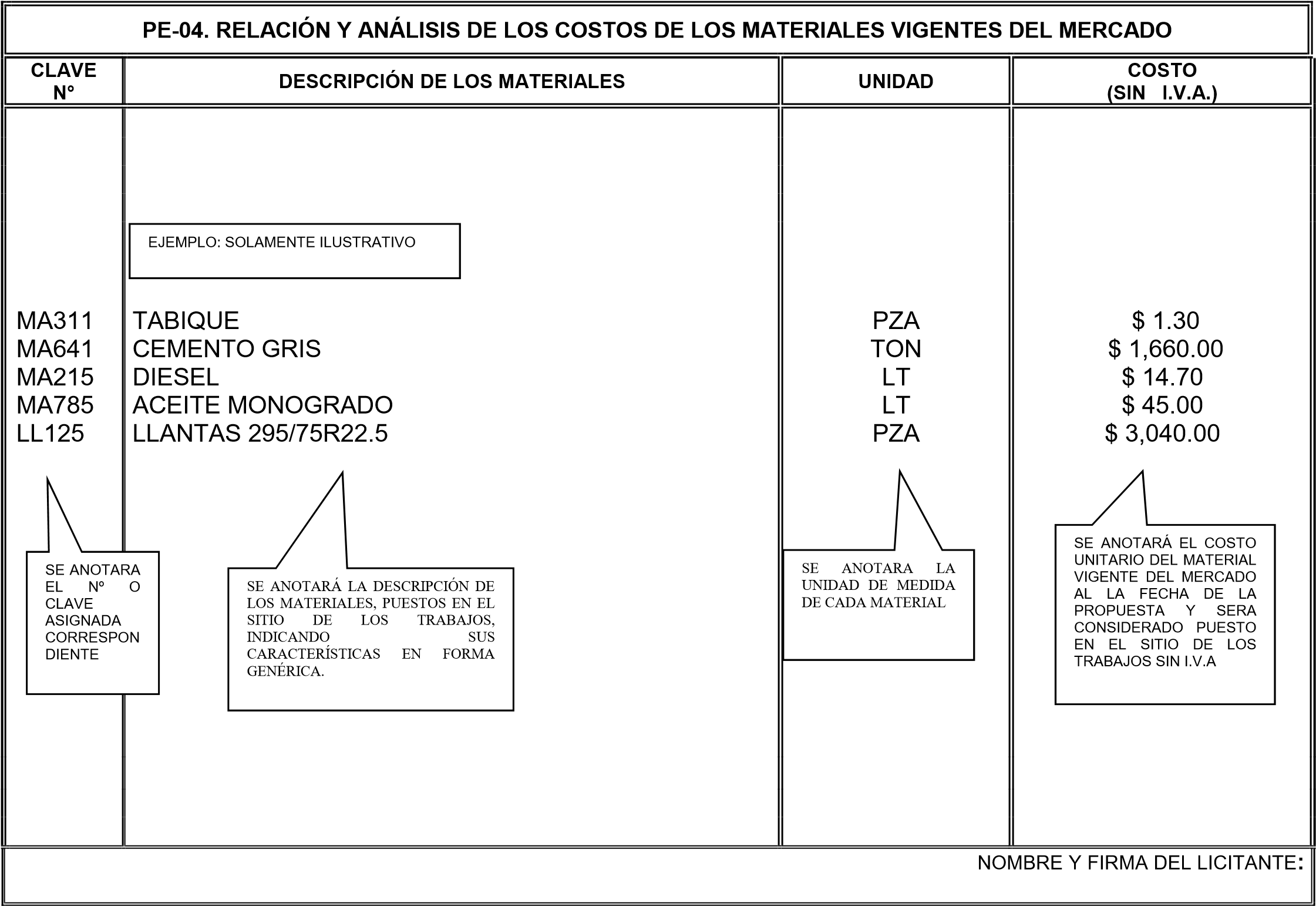  Nota: Deberá anexar Cotizaciones de los Materiales que Intervienen en la Propuesta y estos deberán de 	 	Las Hojas Membretadas, Cotizaciones, Arrendamientos, Bancos, deberán de contener, Nombre y Teléfono del Responsable          estar acorde con las condiciones vigentes del mercado de la zonaDOCUMENTO PE-04RELACIÓN Y ANÁLISIS DE LOS COSTOS DE LOS MATERIALES VIGENTES DEL MERCADO (GUÍA DE LLENADO) SE ANOTARÁ LA RELACIÓN Y ANÁLISIS DE LOS COSTOS BÁSICOS DE LOS MATERIALES VIGENTES DEL MERCADO A LA FECHA DE LA PROPUESTA, QUE SE REQUIERAN PARA LA EJECUCIÓN DE LOS TRABAJOS. A). -ENCABEZADO: NOTA.- EL COSTO UNITARIO DEL MATERIAL NO DEBERÁ SER AFECTADO POR EL I.V.A PE-05. TABULADOR DE  SALARIOS BASE DE MANO DE OBRA DOCUMENTO PE-05.- TABULADOR DE  SALARIOS BASE DE MANO DE OBRA.  (GUÍA DE LLENADO) SE ANOTARÁN POR JORNADA DIURNA DE OCHO HORAS LA INTEGRACIÓN DE LOS SALARIOS. A). -ENCABEZADO: 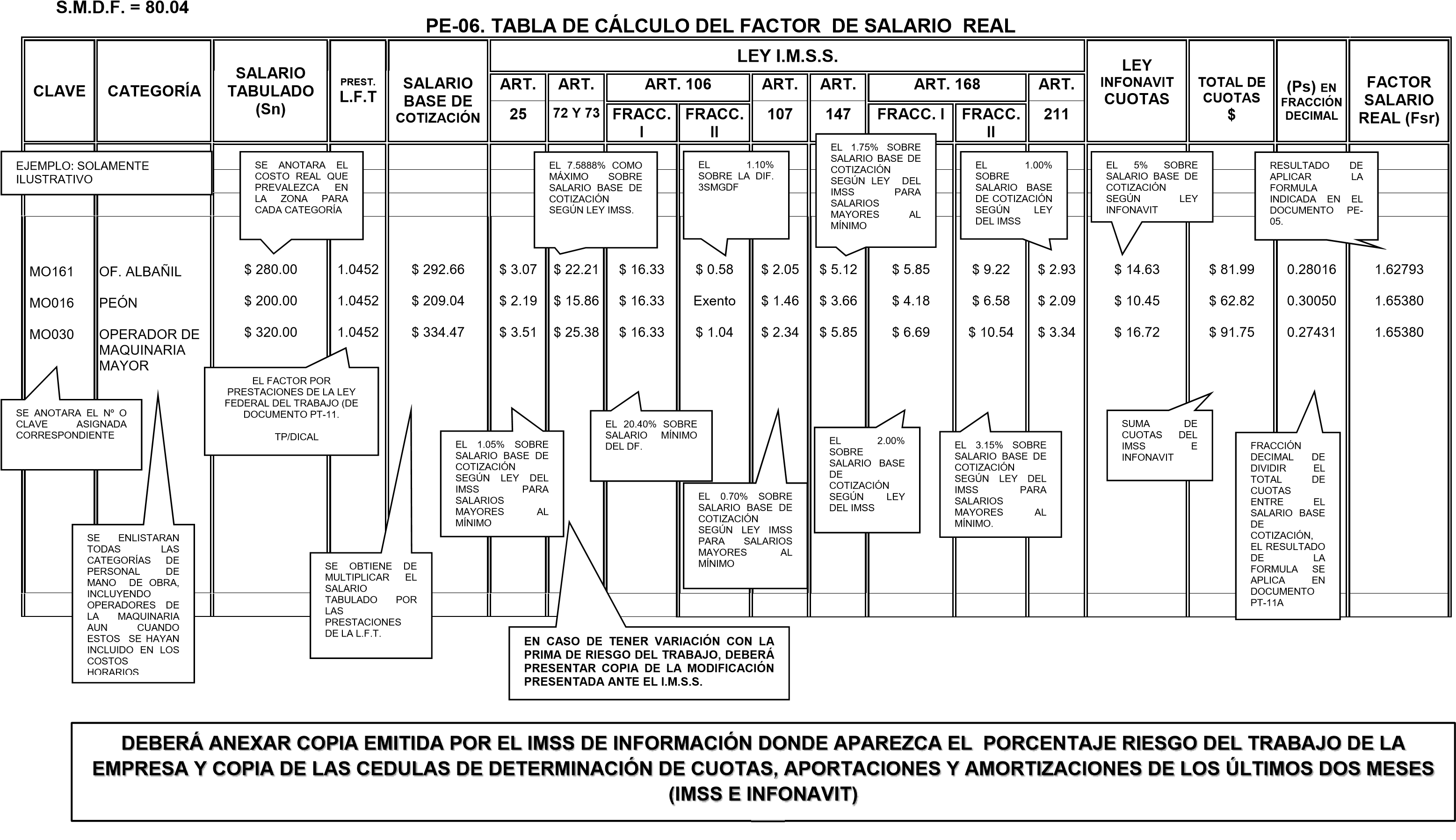 DOCUMENTO PE-06.- TABLA DE CÁLCULO DEL FACTOR DE SALARIO REAL.  (GUÍA DE LLENADO) SE ANOTARÁN POR JORNADA DIURNA DE OCHO HORAS LA INTEGRACIÓN DE LOS SALARIOS. A). -ENCABEZADO: TABLA DE CALCULO DEL FACTOR DEL SALARIO REAL:   EN LAS DIFERENTES COLUMNAS QUE INTEGRAN ESTA TABLA, SE DEBERÁN ANOTAR LOS CARGOS QUE SE EMPLEARON DE BASE PARA DETERMINAR EL FACTOR DE SALARIO REAL. PE-07(A). LISTADO DE MANO DE OBRA QUE  INTERVIENE EN LA INTEGRACIÓN DE LA PROPUESTA 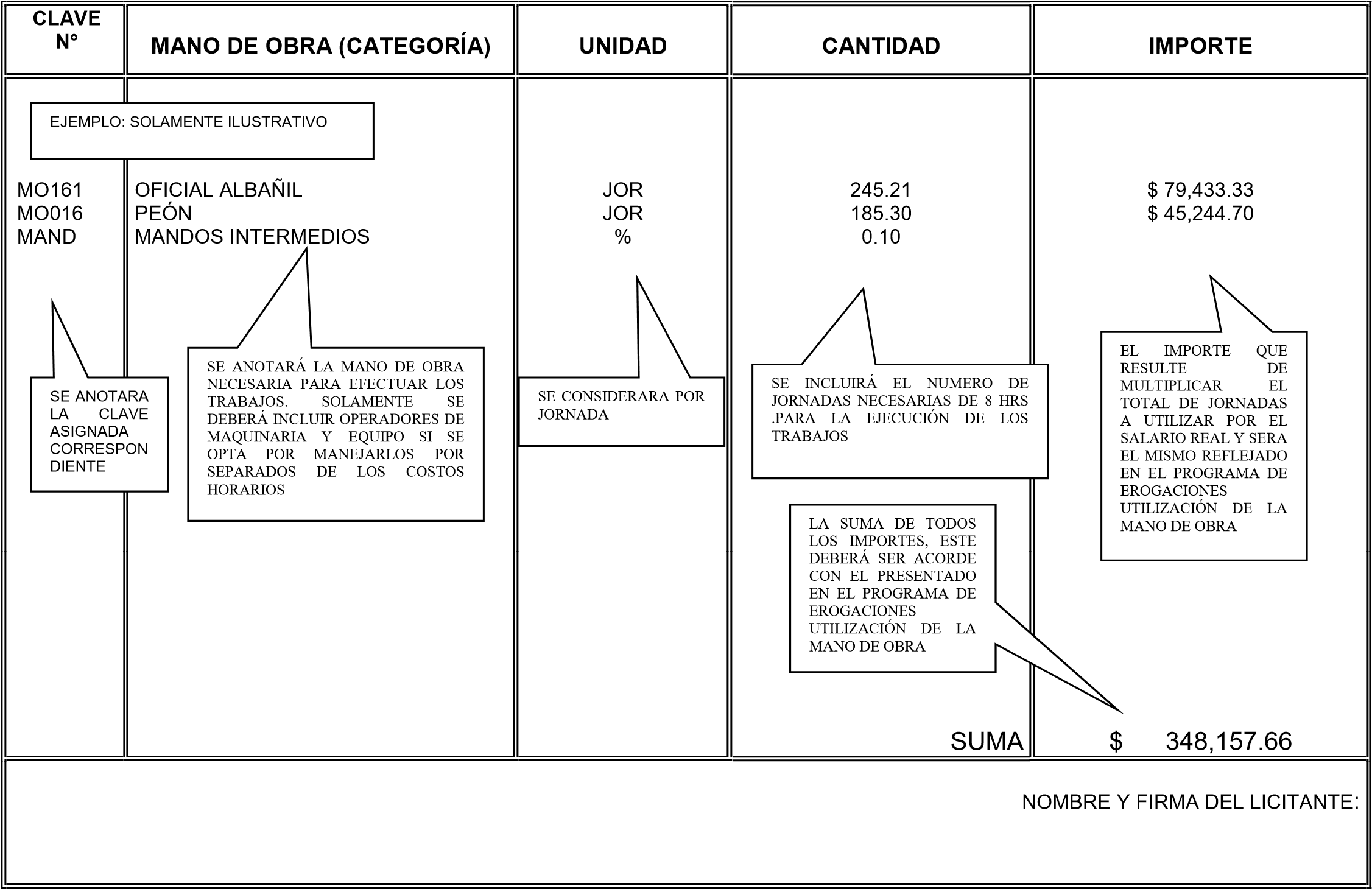 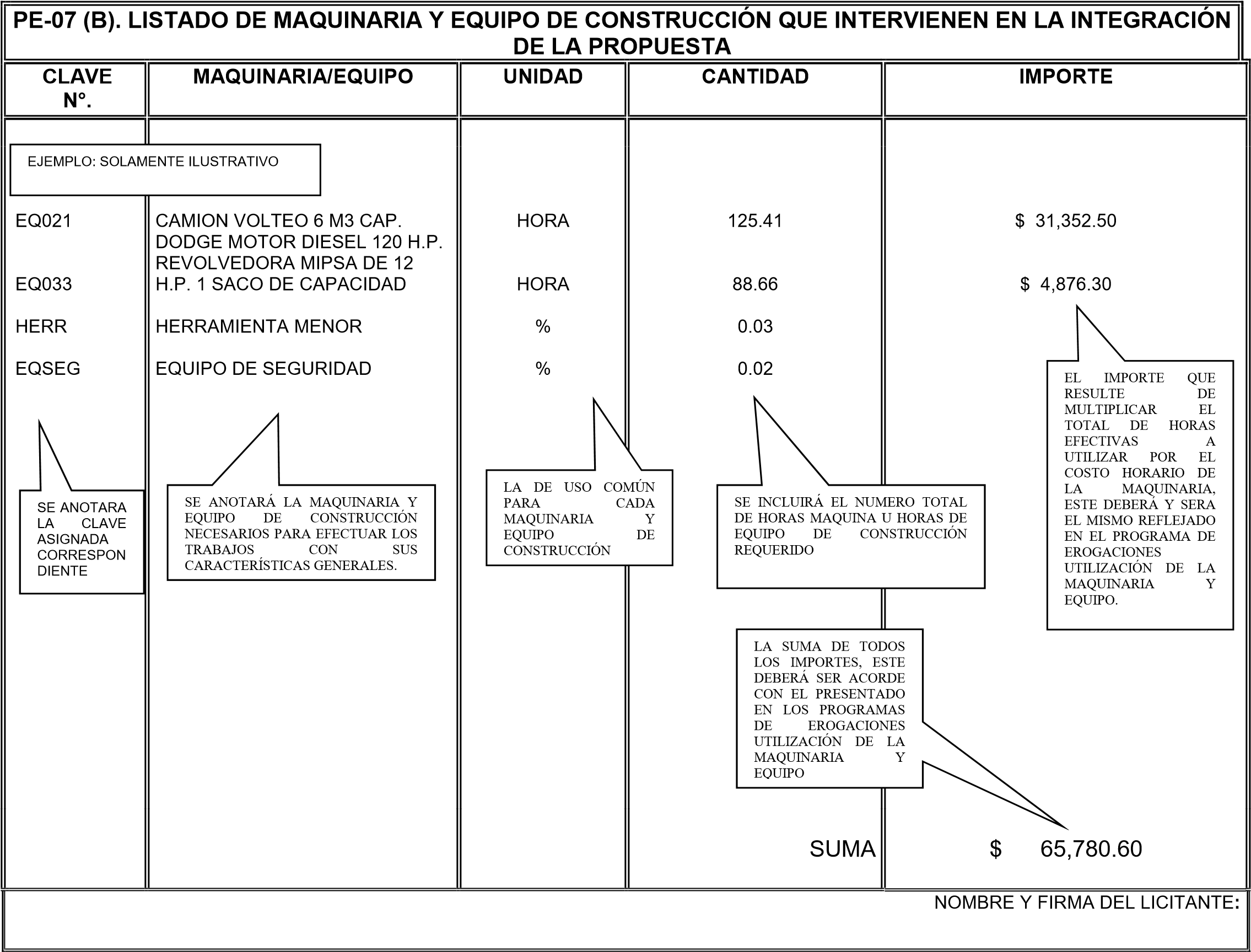 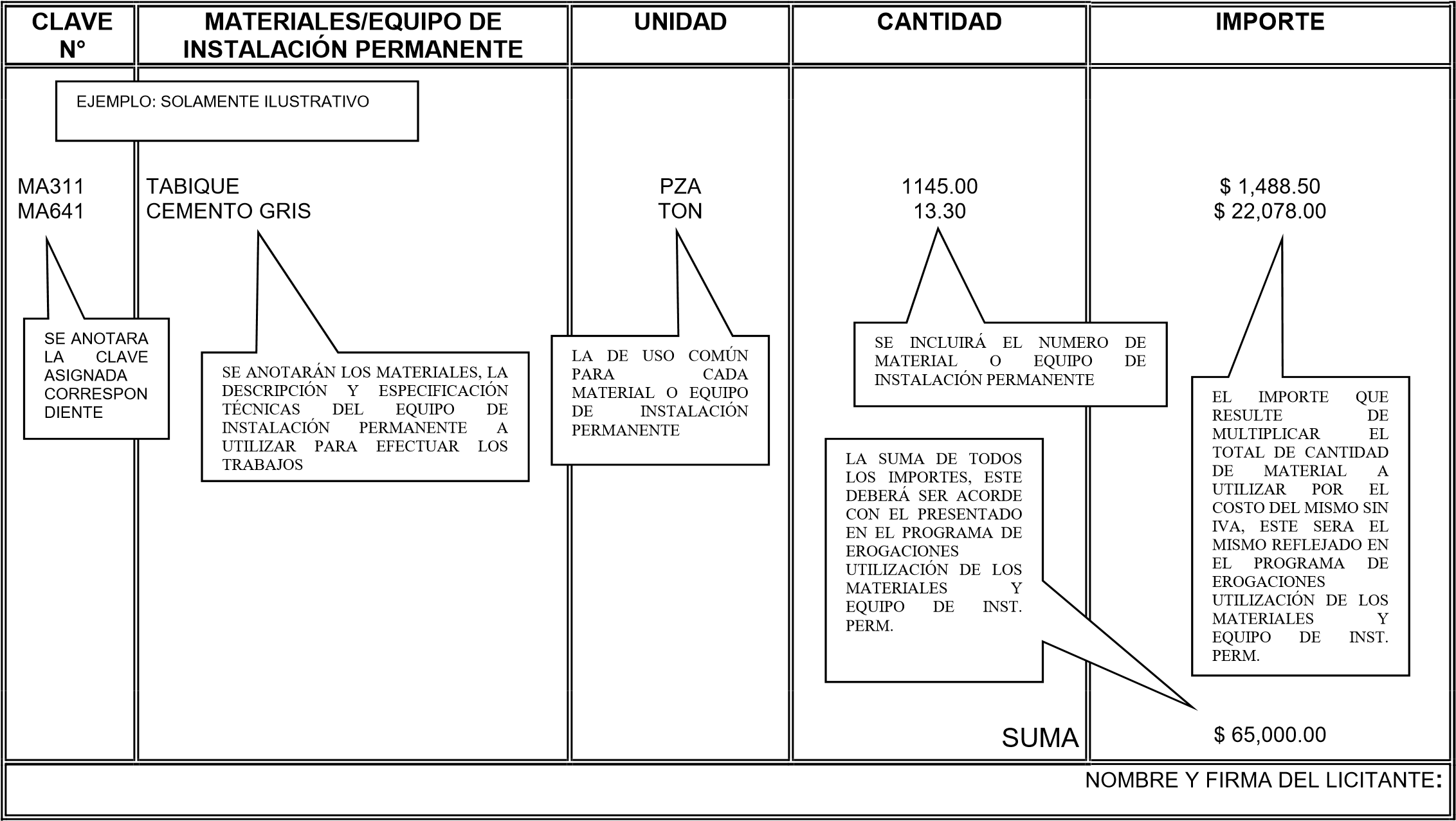 DOCUMENTO PE-07 LISTADO DE INSUMOS QUE INTERVIENEN EN LA INTEGRACIÓN DE LA PROPUESTA: MANO DE OBRA  MAQUINARIA Y EQUIPO DE CONSTRUCCIÓN  MATERIALES Y EQUIPO DE INSTALACIÓN PERMANENTE (GUÍA DE LLENADO) SE ANOTARÁ LA TOTALIDAD DE LOS INSUMOS CONSIDERADOS CON LA DESCRIPCIÓN DE CADA UNO DE ELLOS, INDICANDO LAS CANTIDADES A UTILIZAR, CON SUS RESPECTIVAS UNIDADES DE MEDICIÓN Y SUS IMPORTES. A). -ENCABEZADO: DOCUMENTO PE-07 	CANTIDAD                                                                             	SE INCLUIRÁ EL NUMERO DE JORNADAS NECESARIAS DE 8 HRS .PARA LA EJECUCIÓN DE LOS TRABAJOS IMPORTE 	EL IMPORTE QUE RESULTE Y SERA EL MISMO REFLEJADO EN LOS 	PROGRAMAS 	DE 	EROGACIONES 	DE 	UTILIZACIÓN CORRESPONDIENTES. SUMA: SE INDICARA LA SUMA TOTAL DE LOS IMPORTES, ESTE SERA ACORDE CON LOS PROGRAMAS DE EROGACIONES DE UTILIZACIÓN CORRESPONDIENTES. 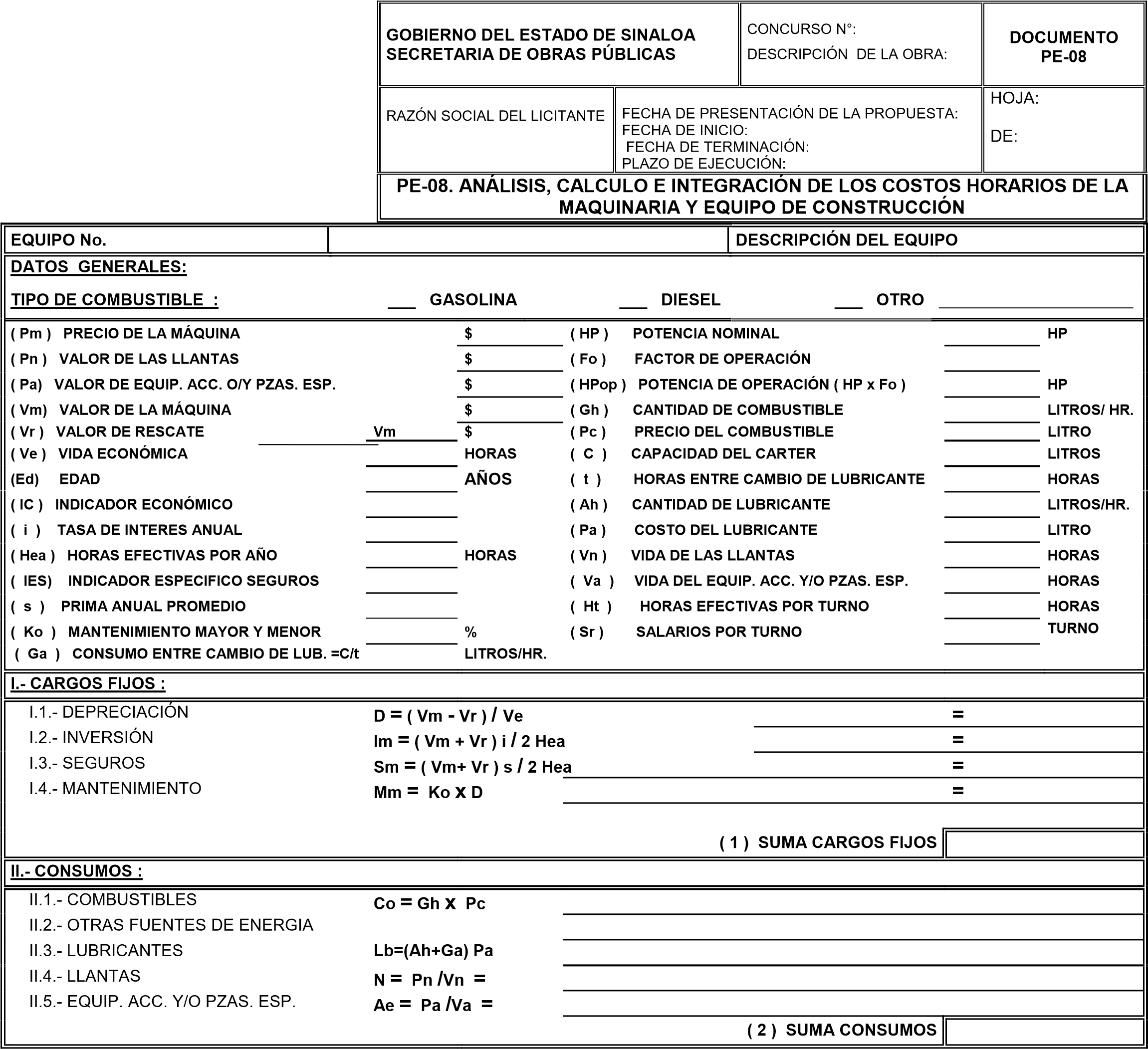 . NOMBRE Y FIRMA DEL LICITANTE:ANEXAR COPIA DEL INDICADOR ECONÓMICO MÁS LOS PUNTOS DE SOBRECOSTOS QUE GENERAN UNA TASA DE INTERÉS EMITIDA POR UNA INSTUCION FINANCIERA Las Hojas Membretadas, Cotizaciones, Arrendamientos, Bancos, deberán de contener, Nombre y Teléfono del Responsable DOCUMENTO PE-08.- ANÁLISIS,  CÁLCULO E INTEGRACIÓN DE LOS COSTOS HORARIOS DE LA MAQUINARIA Y EQUIPO DE CONSTRUCCIÓN. (GUÍA DE LLENADO) DEBIENDO CONSIDERAR ÉSTOS, PARA EFECTOS DE EVALUACIÓN, CON COSTOS Y RENDIMIENTOS DE MÁQUINAS Y EQUIPOS NUEVOS. ANEXAR COPIA DEL INDICADOR ECONÓMICO MÁS LOS PUNTOS DE SOBRECOSTOS QUE GENERAN UNA TASA DE INTERÉS, A UTILIZAR, EMITIDA POR UNA INSTITUCIÓN FINANCIERA (CARTA DE INSTITUCIÓN FINANCIERA QUE AVALE LA TASA DE INTERÉS). A). -ENCABEZADO: DOCUMENTO PE-08  NOTA:  1.- SE PODRÁ OPTAR POR MANEJAR POR SEPARADO LA OPERACIÓN DE LA MAQUINARIA, SIENDO EN ESTE CASO QUE SE DEBERÁN REFLEJAR DICHOS OPERADORES EN EL LISTADO DE INSUMO Y PROGRAMA DE UTILIZACIÓN DE LA MANO DE OBRA  ASÍ COMO EN TODOS LOS DOCUMENTOS DE ESTUDIO DE SALARIO REAL. (DOCS. PT-11A, PT-12A, PT-14A, PE-05, PE-06, PE-07A Y PE-15A) 2.- SI SE OPTA POR MANEJARLOS DENTRO DEL COSTO HORARIO COMO LO INDICA EL  FORMATO SE INCLUIRÁN ESTOS OPERADORES SOLAMENTE EN LOS DOCUMENTOS DE ESTUDIO DE SALARIOS Y NO EN LOS LISTADOS DE MANO DE OBRA Y PROGRAMA DE UTILIZACIÓN DE LA MANO DE OBRA. (SOLAMENTE EN DOCS.  PT-12A, PE-05 Y PE-06) ESTO ES CON EL FIN DE QUE LOS PROGRAMAS DE EROGACIONES DE UTILIZACIÓN DE LA MANO DE OBRA, EQUIPO, MATERIALES Y EQUIPO DE INSTALACIÓN PERMANENTE, EN SUMA COINCIDAN CON LOS LISTADOS DE INSUMOS Y CON EL COSTO DIRECTO DE LA OBRA                 NOTA: EL PERSONAL DE HONORARIOS, SUELDOS Y PRESTACIONES, DEBERÁN SER EL PRESENTADO EN LA PROPUESTA DOCUMENTO PE-09 ANÁLISIS, CÁLCULO  E  INTEGRACIÓN  DE  LOS  COSTOS  INDIRECTOS. (GUÍA DE LLENADO) SE IDENTIFICARÁN  LOS CORRESPONDIENTES A LOS DE ADMINISTRACIÓN DE OFICINAS DE CAMPO Y LOS DE OFICINAS CENTRALES EL LICITANTE DEBERÁ PRESENTAR EL ANÁLISIS DETALLADO DE LOS COSTOS INDIRECTOS NECESARIOS PARA LA EJECUCIÓN DE LOS TRABAJOS NO INCLUIDOS EN LOS CARGOS DIRECTOS. PARA ILUSTRAR LO CONCERNIENTE A LA OBLIGACIÓN DEL LICITANTE DE PRESENTAR EL DESGLOSE DE LOS GASTOS GENERALES 	NECESARIOS 	PARA 	LA 	EJECUCIÓN 	DE 	LOS TRABAJOS, NO INCLUIDOS EN LOS CARGOS DIRECTOS, MÁS FRECUENTES (NO LIMITATIVOS) QUE PODRÁN TOMARSE EN CONSIDERACIÓN PARA INTEGRAR LOS COSTOS INDIRECTOS Y QUE 	PUEDEN 	APLICARSE 	INDISTINTAMENTE 	A 	LA ADMINISTRACIÓN CENTRAL, A LA ADMINISTRACIÓN DE LA OBRA, O A AMBAS SEGÚN EL CASO, LOS CUALES SE ENUNCIAN A CONTINUACIÓN: HONORARIOS, SUELDOS Y PRESTACIONES: PERSONAL DIRECTIVO PERSONAL TÉCNICO PERSONAL ADMINISTRATIVO CUOTA PATRONAL DEL SEGURO SOCIAL E INFONAVIT PARA LOS CONCEPTOS A, B Y C. PRESTACIONES QUE OBLIGA LA LEY FEDERAL DEL TRABAJO PARA LOS CONCEPTOS A, B Y C. PASAJES Y VIÁTICOS PARA LOS CONCEPTOS A, B Y C. 	G- 	LOS QUE DERIVEN DE LA SUSCRIPCIÓN DE CONTRATOS DE TRABAJO, PARA LOS CONCEPTOS A, B Y C. DEPRECIACIÓN, MANTENIMIENTO Y RENTAS EDIFICIOS Y LOCALES LOCALES DE MANTENIMIENTO Y GUARDA BODEGAS INSTALACIONES GENERALES EQUIPOS, MUEBLES Y ENSERES DEPRECIACIÓN O RENTA, Y OPERACIÓN DE VEHÍCULOS CAMPAMENTOS DOCUMENTO PE-09.- SERVICIOS A 	CONSULTORES, ASESORES, SERVICIOS Y LABORATORIOS B 	ESTUDIOS E INVESTIGACIONES FLETES Y ACARREOS DE CAMPAMENTOS DE EQUIPO DE CONSTRUCCIÓN C- 	DE PLANTAS Y ELEMENTOS PARA INSTALACIONES D 	DE MOBILIARIO GASTOS DE OFICINA PAPELERÍA Y ÚTILES DE ESCRITORIO CORREOS, FAX, TELÉFONOS, TELÉGRAFOS, RADIO. EQUIPO DE COMPUTACIÓN 	 	 SITUACIÓN DE FONDOS COPIAS Y DUPLICADOS LUZ, GAS Y OTROS CONSUMOS GASTOS DE EL CONCURSO CAPACITACIÓN Y ADIESTRAMIENTO  	- SEGURIDAD E HIGIENE 	- 	 SEGUROS Y FIANZAS PRIMAS POR SEGUROS PRIMAS POR FIANZAS TRABAJOS PREVIOS Y AUXILIARES CONSTRUCCIÓN Y CONSERVACIÓN DE CAMINOS DE ACCESO MONTAJES Y DESMANTELAMIENTO DE EQUIPO CONSTRUCCIÓN DE INSTALACIONES GENERALES DE CAMPAMENTOS DE EQUIPO DE CONSTRUCCIÓN DE PLANTAS Y ELEMENTOS PARA INSTALACIONES. N.A.                       NO APLICAN PARA DICHO RUBRO 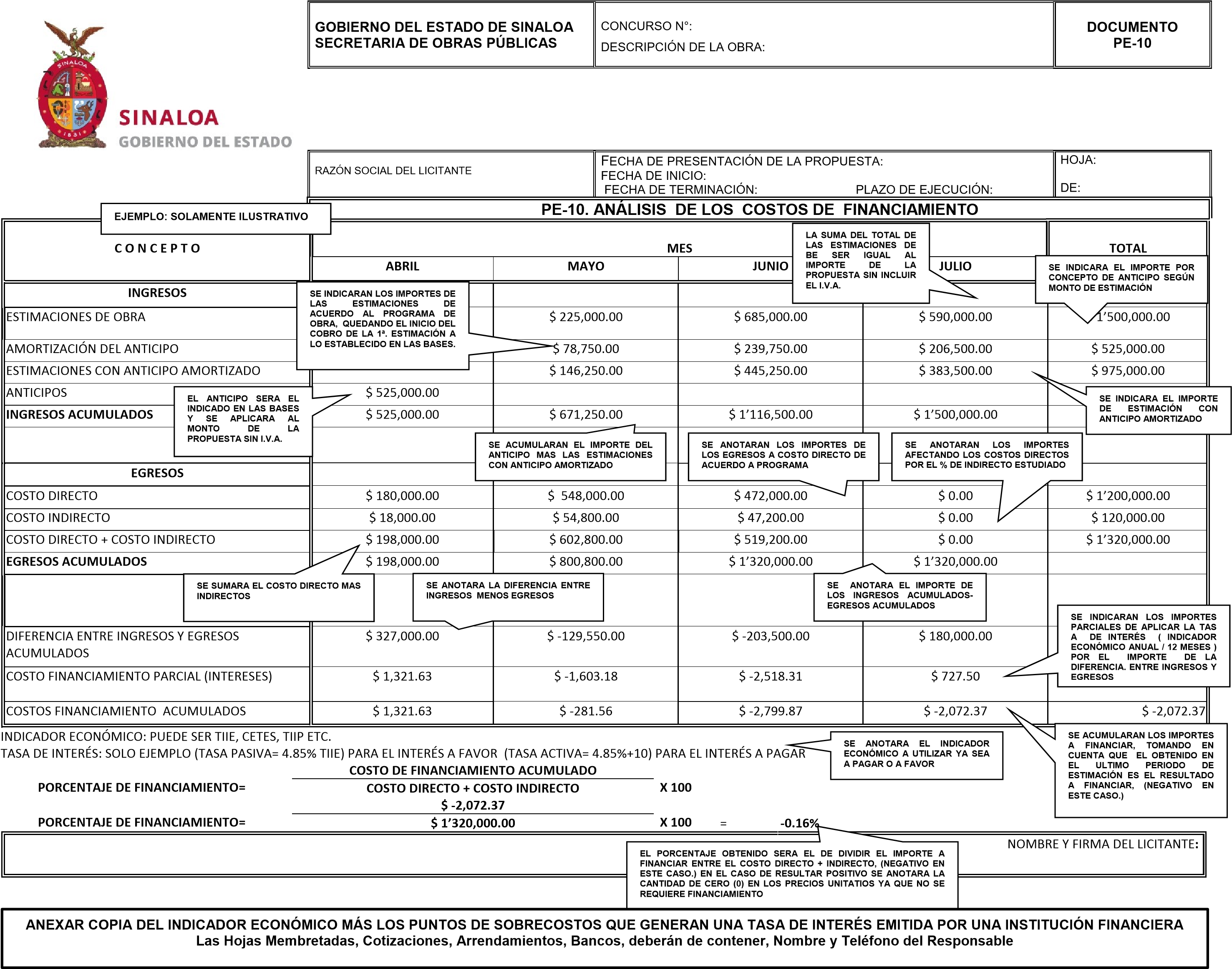 H. AYUNTAMIENTO DE ELOTA.DIRECCIÒN DE DESARROLLO URBANO, OBRAS Y SERVICIOS PÙBLICOS DE ELOTADOCUMENTO PE-10.- ANÁLISIS, CÁLCULO E INTEGRACIÓN DEL COSTO POR FINANCIAMIENTO. ANEXAR COPIA DEL INDICADOR ECONÓMICO MÁS LOS PUNTOS DE SOBRECOSTOS QUE GENERAN UNA TASA DE INTERÉS, A UTILIZAR, EMITIDA POR UNA INSTITUCIÓN FINANCIERA (CARTA DE INSTITUCIÓN FINANCIERA QUE AVALE LA TASA DE INTERÉS). (GUÍA DE LLENADO) A).- ENCABEZADO: 	DEPENDENCIA  	SE ANOTARA EL NOMBRE DE LA DEPENDENCIA A LA QUE PERTENECE EL PROYECTO. 	CONCURSO N° 	LA CLAVE QUE LE CORRESPONDA. 	DESCRIPCIÓN DE LA OBRA 	SE ESPECIFICARÁ EL TIPO DE TRABAJOS Y EL LUGAR DONDE SE EFECTUARÁN ESTOS. 	RAZÓN SOCIAL DEL LICITANTE: 	SE ANOTARÁ EL NOMBRE O RAZÓN SOCIAL COMPLETA DEL LICITANTE QUE PRESENTA LA PROPOSICIÓN. 	FECHA DE PRESENTACIÓN DE LA PROPUESTA 	LA INDICADA   EN   LA    CONVOCATORIA  O    LA  	 	 	MODIFICACIÓN QUE EN SU CASO SE HAYA EFECTUADO.  	FECHA DE INICIO: 	INDICA LA FECHA DE INICIO DE LOS TRABAJOS 	FECHA DE TERMINO: 	INDICA LA FECHA DE TERMINACIÓN DE LOS TRABAJOS 	PLAZO DE EJECUCIÓN: 	INDICA LOS DÍAS NATURALES, DE LA DURACIÓN DE LA OBRA. B).- PIE DE PÁGINA: 	NOMBRE Y FIRMA DEL LICITANTE: 	ESTE ESPACIO SERVIRÁ PARA QUE SIGNE EL REPRESENTANTE LEGAL DE LA LICITANTE. C).- TEXTO: PARA DETERMINAR EL COSTO DE FINANCIAMIENTO SE DEBERÁ CONSIDERAR PARA SU ANÁLISIS, QUE LOS  EGRESOS SON A COSTO DIRECTOS MAS INDIRECTOS, QUE LOS INGRESOS SE INTEGREN POR LOS ANTICIPOS OTORGADOS Y DEL IMPORTE DE LAS ESTIMACIONES  DEDUCIENDO LA AMORTIZACIÓN DE LOS ANTICIPOS CONCEDIDOS; DE TAL MANERA QUE EL ACUMULADO FINAL DE LOS INGRESOS DEBE SER IGUAL AL MONTO DE LA PROPUESTA Y QUE SE INTEGREN LOS EGRESOS POR LOS GASTOS QUE IMPLIQUEN LOS COSTOS DIRECTOS E INDIRECTOS. ESTOS EGRESOS DEBEN SER ACORDES CON LOS PROGRAMAS. EL PORCENTAJE DEL COSTO POR FINANCIAMIENTO SE OBTENDRÁ DE LA DIFERENCIA QUE RESULTE ENTRE LOS INGRESOS Y EGRESOS, AFECTADO POR LA TASA DE INTERÉS PROPUESTA, DIVIDIDA ENTRE EL COSTO DIRECTO MÁS LOS COSTOS INDIRECTOS Y MULTIPLICADO POR 100. DEBERÁ INDICAR EN EL ANÁLISIS DEL COSTO FINANCIAMIENTO ESPECÍFICO LA TASA DE INTERÉS INTERCAMBIARÍA DEL INDICADOR ECONÓMICO, QUE APLICA, (ESTE INDICADOR NO PODRÁ SER CAMBIADO O SUSTITUIDO DURANTE LA VIGENCIA DEL CONTRATO) Y EL COSTO POR FINANCIAMIENTO CALCULADO.  DEBERÁ APEGARSE AL FORMATO Y DESARROLLARA TODAS LAS OPERACIONES INDICADAS. NOMBRE Y FIRMA DEL LICITANTE:PE-12. RELACIÓN DE CARGOS ADICIONALES QUE SE APLICARÁN EN EL ANÁLISIS DE PRECIOS UNITARIOS    SUMA TOTAL CARGOS ADICIONALES:     3.00 % ESTOS PORCENTAJES SE CONSIDERAN COMO RETENCIÓN DIRECTA  POR LO QUE  SE APLICARAN AL PIE DE LOS PRECIOS UNITARIOS DE LA SIGUIENTE MANERA: APLICANDO EL PORCENTAJE DEL TOTAL DE CARGOS ADICIONALES, SOBRE EL TOTAL DEL PRECIO UNITÀRIONOMBRE Y FIRMA DEL LICITANTE:H. AYUNTAMIENTO DE ELOTA.DIRECCIÒN DE DESARROLLO URBANO, OBRAS Y SERVICIOS PÙBLICOS DE ELOTADOCUMENTO PE-12 CARGOS ADICIONALES. (GUÍA DE LLENADO) A). -ENCABEZADO: NOTAS: PARA FINES DE SU INTEGRACIÓN EN EL PRECIO UNITARIO, SE DEBE ATENDER LO SEÑALADO EN  EL DOCUMENTO PE-13. Deberá Considerar las Cotizaciones que anexa de los Materiales que Intervienen en la Propuesta  Tomar en cuenta al analizar la mano de obra, la utilización de la herramienta menor, mandos intermedios y equipo de seguridad Todas las pruebas de Calidad en las Compactaciones, Concretos, Asfaltos y Aceros, deberán ser 	analizadas en los precios unitarios 	 H. AYUNTAMIENTO DE ELOTA.DIRECCIÒN DE DESARROLLO URBANO, OBRAS Y SERVICIOS PÙBLICOS DE ELOTADOCUMENTO PE-13 ANÁLISIS DEL TOTAL DE LOS PRECIOS UNITARIOS DE LOS CONCEPTOS DE TRABAJO  DE LA PROPUESTA. (GUÍA DE LLENADO) DEBERÁN SER DETERMINADOS Y ESTRUCTURADOS DE ACUERDO CON LO PREVISTO EN EL REGLAMENTO DE LA LEY DE OBRAS PÚBLICAS Y SERVICIOS  RELACIONADOS CON LAS MISMAS. A). -ENCABEZADO:  H. AYUNTAMIENTO DE ELOTA.DIRECCIÒN DE DESARROLLO URBANO, OBRAS Y SERVICIOS PÙBLICOS DE ELOTADOCUMENTO PE-13- CANTIDAD: SE ANOTARÁ LA CANTIDAD DE TRABAJO QUE DESARROLLA EL PERSONAL 	IMPORTES DE INDIRECTOS, FINANCIAMIENTO, UTILIDAD Y ADICIONALES 	 IMPORTE POR COSTO DE INDIRECTOS: SERÁ EL RESULTADO DE MULTIPLICAR  EL  PORCENTAJE OBTENIDO EN EL DOCUMENTO TE-22 POR EL COSTO DIRECTO IMPORTE POR COSTO DE FINANCIAMIENTO: SERÁ EL RESULTADO DE MULTIPLICAR EL PORCENTAJE OBTENIDO EN EL DOCUMENTO TE-23 POR LA SUMA DE LOS COSTOS DIRECTOS E INDIRECTOS. IMPORTE POR CARGO DE UTILIDAD: SERÁ EL RESULTADO DE MULTIPLICAR EL PORCENTAJE OBTENIDO EN EL DOCUMENTO TE-24 POR LA SUMA DE LOS COSTOS DIRECTOS, INDIRECTOS Y COSTO DE FINANCIAMIENTO. IMPORTE DE LOS CARGOS ADICIONALES        SERÁN   EL OBTENIDO DE MULTIPLICAR EL PORCENTAJE OBTENIDO EN EL DOCUMENTO TE-12 POR EL UIMPORTE DE LA ESTIMACIÒN DE ACUERDO A LO ESTABLECIDO EN EL ARTÌCULO 69 DE LA LEY DE INGRESOS PARA EL ESTADO DE SINALOA.   	PRECIO UNITARIO: 	EL RESULTANTE DE SUMAR LOS IMPORTES DE COSTO DIRECTO, COSTO INDIRECTO, COSTO DE FINANCIAMIENTO, UTILIDAD Y CARGOS ADICIONALES. 	UNIDAD: 	LA QUE CORRESPONDA AL CONCEPTO DE TRABAJO. NOTAS: 	EN CASO DE UTILIZARSE COSTOS BÁSICOS Y/O CUADRILLAS EN LA INTEGRACIÓN DE LOS PRECIOS UNITARIOS, EL LICITANTE DEBERÁ PRESENTAR SU ANÁLISIS CORRESPONDIENTE  	PE-14. PROGRAMA DE EROGACIONES DE LA EJECUCIÓN GENE 	 RAL DE LOS TRABAJOS, CALENDARIZADO Y CUANTIFICADO  	MENSUALMENTE DIVIDIDO POR PARTIDAS Y/O SUB PARTIDAS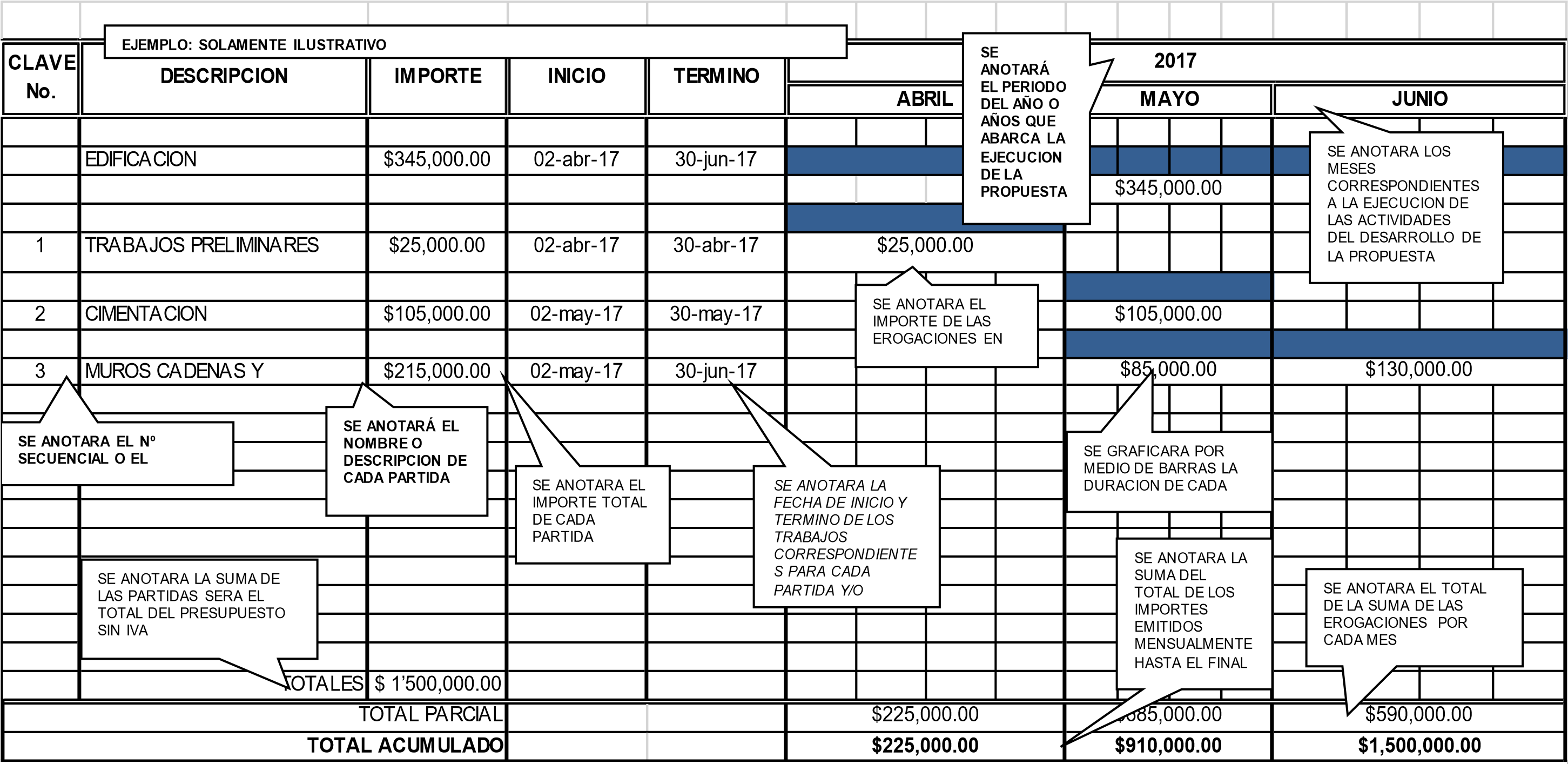 EL PROGRAMA DEBERA PRESENTARSE EN PARTIDAS Y SUBPARTIDAS H. AYUNTAMIENTO DE ELOTA.DIRECCIÒN DE DESARROLLO URBANO, OBRAS Y SERVICIOS PÙBLICOS DE ELOTADOCUMENTO PE-14 PROGRAMA DE EROGACIONES DE LA EJECUCIÓN GENERAL DE LOS TRABAJOS, CALENDARIZADO Y CUANTIFICADO MENSUALMENTE DIVIDIDO POR PARTIDAS (GUÍA DE LLENADO) A). -ENCABEZADO: 	DEPENDENCIA  	SE ANOTARA EL NOMBRE DE LA DEPENDENCIA A LA QUE PERTENECE EL PROYECTO. 	CONCURSO N° 	LA CLAVE QUE LE CORRESPONDA.  	DESCRIPCIÓN DE LA OBRA 	SE ESPECIFICARÁ EL TIPO DE TRABAJOS Y EL LUGAR DONDE SE EFECTUARÁN ESTOS. 	RAZÓN SOCIAL DEL LICITANTE: 	SE ANOTARÁ EL NOMBRE O RAZÓN SOCIAL COMPLETA DEL LICITANTE QUE PRESENTA LA PROPOSICIÓN. 	FECHA DE PRESENTACIÓN DE LA PROPUESTA 	LA INDICADA   EN   LA    CONVOCATORIA  O    LA  	 	 	MODIFICACIÓN QUE EN SU CASO SE HAYA EFECTUADO 	FECHA DE INICIO: 	INDICA LA FECHA DE INICIO DE LOS TRABAJOS 	FECHA DE TERMINO: 	INDICA LA FECHA DE TERMINACIÓN DE LOS TRABAJOS 	PLAZO DE EJECUCIÓN: 	INDICA LOS DÍAS NATURALES, DE LA DURACIÓN DE LA OBRA. B).-PIE DE PÁGINA: 	NOMBRE Y FIRMA DEL LICITANTE: 	ESTE ESPACIO SERVIRÁ PARA QUE SIGNE EL REPRESENTANTE LEGAL DE LA LICITANTE. C).- COLUMNAS: 	CLAVE Nº: 	SE ANOTARÁ EL NÚMERO O CLAVE CORRESPONDIENTE SEGÚN POR PARTIDAS  	DESCRIPCIÓN: 	SE INDICARA NOMBRE O DESCRIPCIÓN DE CADA PARTIDA. 	IMPORTE: 	SE ANOTARA EL IMPORTE DE CADA PARTIDA  INDICADAS ASÍ COMO LA DE LA SUMA TOTAL DE LA PROPUESTA SIN I.V.A. 	FECHA DE INICIO: 	SE ANOTARA LA FECHA DE INICIO DE LOS TRABAJOS CORRESPONDIENTES PARA CADA PARTIDA Y/O SUB-PARTIDA. 	FECHA DE TERMINO: 	SE ANOTARA LA FECHA DE TERMINO DE LOS TRABAJOS CORRESPONDIENTES PARA LA PARTIDA  	AÑO:  	SE ANOTARÁ EL PERIODO DEL AÑO O AÑOS QUE ABARCA LA EJECUCIÓN DE LA PROPUESTA. 	 MES           	SE ANOTARA LOS MESES CORRESPONDIENTES A LA EJECUCIÓN DE LAS ACTIVIDADES DEL DESARROLLO DE LA PROPUESTA COLUMNAS: CORRESPONDIENTES SE GRAFICARÁ LA DURACIÓN DE LA ACTIVIDAD PARA CADA PARTIDA CON BARRAS  Y SE ANOTARA EL IMPORTE DE LAS EROGACIONES  EN CADA MES. 	TOTALES 	SE ANOTARA LA SUMA DE LAS PARTIDAS, SERA EL TOTAL DEL PRESUPUESTO SIN IVA. 	TOTAL PARCIAL 	SE ANOTARA EL TOTAL DE LA SUMA DE EROGACIONES DE CADA MES. 	TOTAL ACUMULADO 	SE ANOTARA LA SUMA DEL TOTAL DE LOS IMPORTES EMITIDOS MENSUALMENTE HASTA EL FINAL DEL PERIODO, EL CUAL DEBERÁ COINCIDIR CON EL LISTADO CORRESPONDIENTE. PE-15(A). PROGRAMA DE EROGACIONES CALENDARIZADO Y CUANTIFICADO  DE UTILIZACIÓN MENSUAL DE MANO DE OBRA  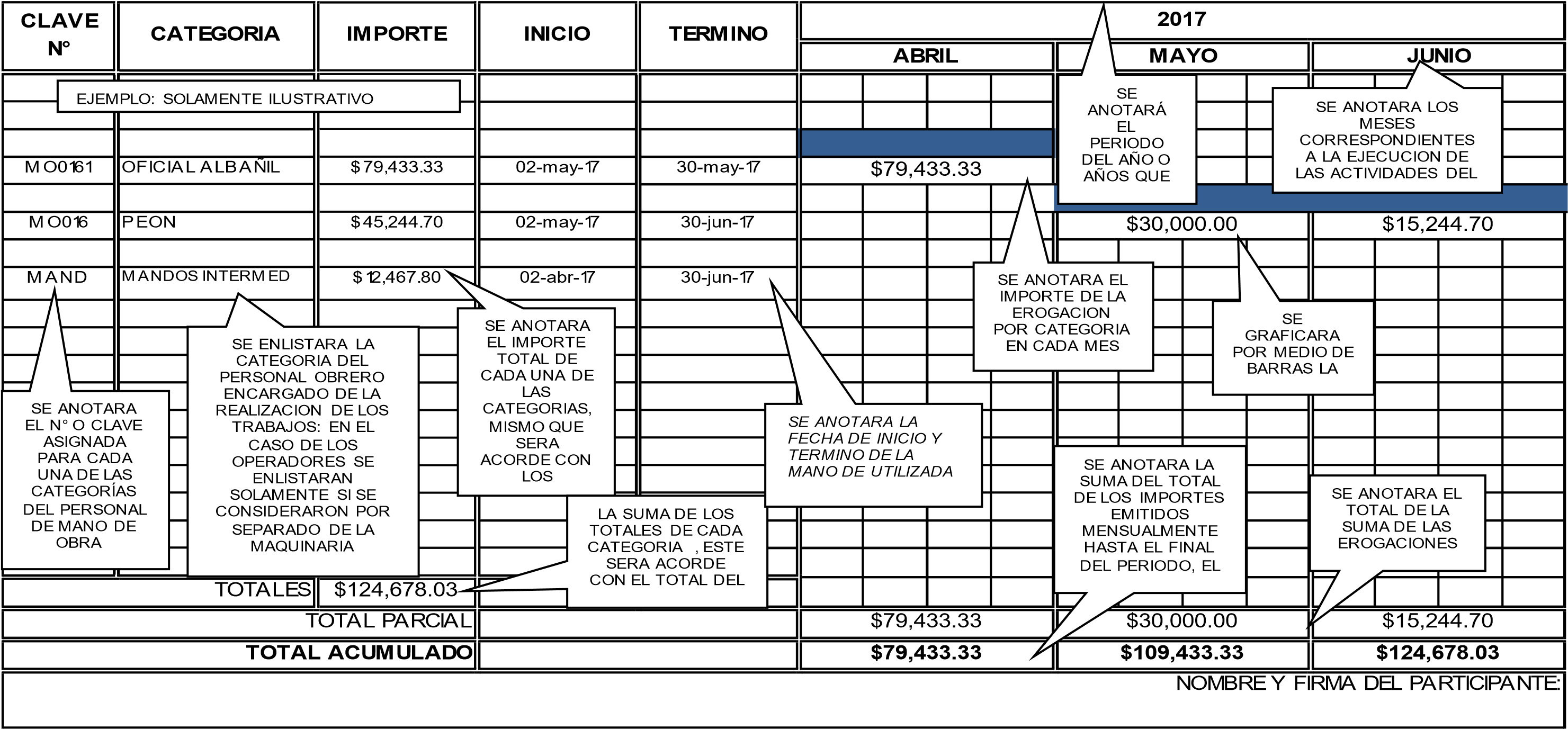 H. AYUNTAMIENTO DE ELOTA.DIRECCIÒN DE DESARROLLO URBANO, OBRAS Y SERVICIOS PÙBLICOS DE ELOTA DOCUMENTO PE-15 PROGRAMAS DE EROGACIONES CALENDARIZADOS Y CUANTIFICADOS DE UTILIZACIÓN MENSUAL PARA LOS SIGUIENTES RUBROS:  (GUÍA DE LLENADO) DOCUMENTO PE-15(A).- PROGRAMA DE EROGACIONES  CALENDARIZADO Y CUANTIFICADO DE  UTILIZACIÓN MENSUAL DE LA  MANO DE OBRA H. AYUNTAMIENTO DE ELOTA.DIRECCIÒN DE DESARROLLO URBANO, OBRAS Y SERVICIOS PÙBLICOS DE ELOTA DOCUMENTO PE-15AÑO:  SE ANOTARÁ EL PERIODO DEL AÑO O AÑOS QUE ABARCA LA EJECUCIÓN DE LA PROPUESTA. 	MES           	SE ANOTARA LOS MESES CORRESPONDIENTES A LA EJECUCIÓN DE LAS ACTIVIDADES DEL DESARROLLO DE LA PROPUESTA 	COLUMNA: 	SE EMPLEARA UNA COLUMNA POR MES SE GRAFICARÁ LA DURACIÓN DE CADA ACTIVIDAD CON BARRAS Y SE ANOTARÁ Y LA EROGACIÓN DE CADA CATEGORÍA  POR MES 	TOTALES 	LA SUMA DE LOS  TOTALES DE CADA CATEGORÍA, ESTE SERA ACORDE CON EL TOTAL DEL LISTADO DE INSUMOS . 	TOTAL PARCIAL 	SE ANOTARA EL TOTAL DE LA SUMA DE EROGACIONES DE CADA MES. TOTAL ACUMULADO SE ANOTARA LA SUMA DEL TOTAL DE LOS IMPORTES EMITIDOS MENSUALMENTE HASTA EL FINAL DEL PERIODO, EL CUAL DEBERÁ COINCIDIR CON EL LISTADO CORRESPONDIENTE. NOTA: SI EL PROGRAMA TUVIERA UNA DURACIÓN MAYOR A ESTE FORMATO, SE DEBERÁN AGREGAR LOS MÓDULOS NECESARIOS HASTA COMPLETAR SU PROGRAMACIÓN TOTAL 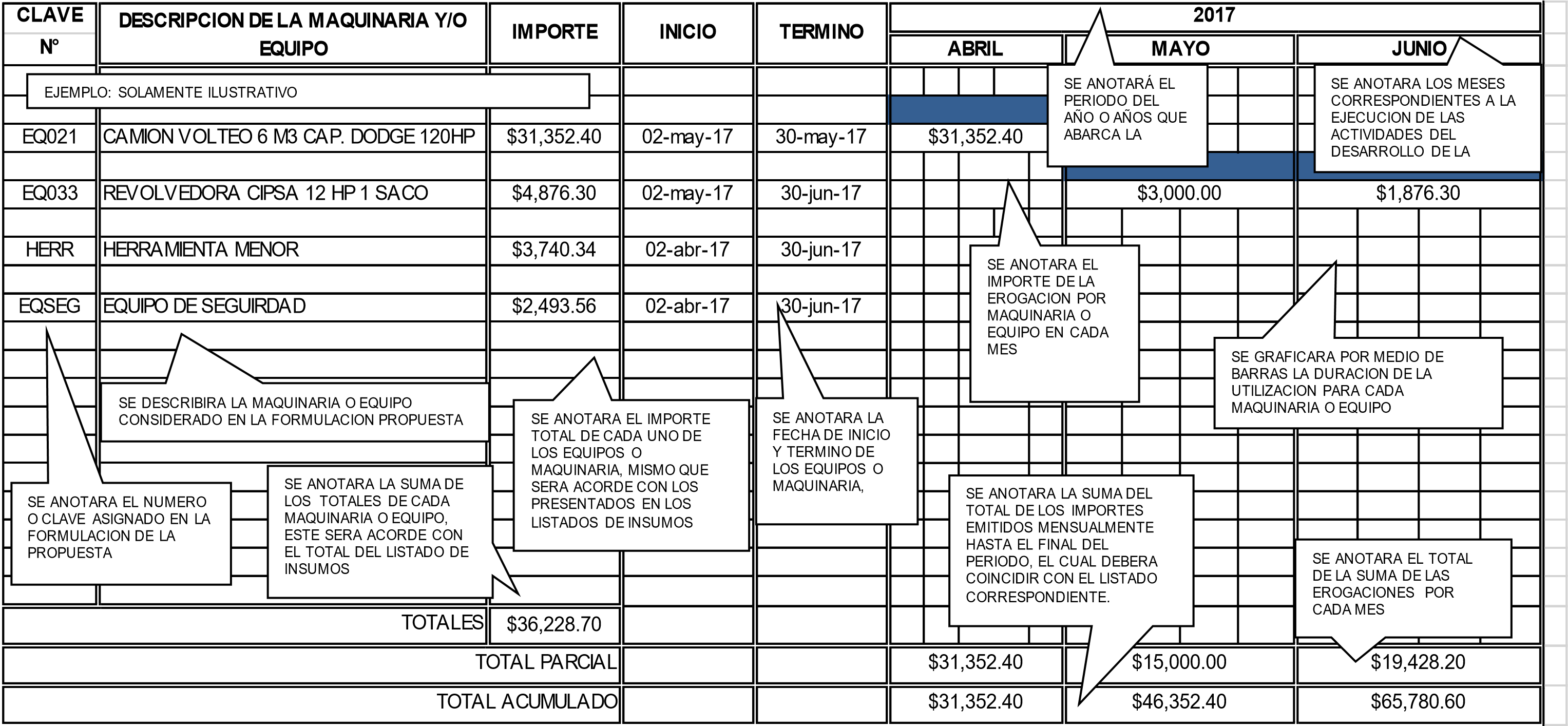 H. AYUNTAMIENTO DE ELOTA.DIRECCIÒN DE DESARROLLO URBANO, OBRAS Y SERVICIOS PÙBLICOS DE ELOTA DOCUMENTO PE-15 PROGRAMAS DE EROGACIONES CALENDARIZADOS Y CUANTIFICADOS DE UTILIZACIÓN MENSUAL PARA LOS SIGUIENTES RUBROS:  (GUÍA DE LLENADO) DOCUMENTO PE-15(B).-. PROGRAMA DE EROGACIONES CALENDARIZADO Y CUANTIFICADO DE  UTILIZACIÓN MENSUAL DE LA MAQUINARIA Y EQUIPO DE CONSTRUCCIÓN. EXPRESADOS EN HORAS EFECTIVAS DE TRABAJO, IDENTIFICANDO SU TIPO Y CARACTERÍSTICAS. A). -ENCABEZADO: FECHA DE PRESENTACIÓN DE LA PROPUESTA                         LA INDICADA   EN   LA    CONVOCATORIA O LA  H. AYUNTAMIENTO DE ELOTA.DIRECCIÒN DE DESARROLLO URBANO, OBRAS Y SERVICIOS PÙBLICOS DE ELOTADOCUMENTO PE-15 (B)         MES           	SE ANOTARA LOS MESES CORRESPONDIENTES A LA EJECUCIÓN DE LAS ACTIVIDADES DEL DESARROLLO DE LA PROPUESTA 	COLUMNAS: 	SE GRAFICARÁ LA DURACIÓN CON BARRAS EN CADA MES A UTILIZAR DEL EQUIPO, Y  LA EROGACIÓN  MENSUAL  CON LOS  IMPORTE EN PESOS. TOTALES 	SE ANOTARA LA SUMA DE LOS  TOTALES DE CADA MAQUINARIA O EQUIPO, ESTE SERA ACORDE CON EL TOTAL DEL LISTADO DE INSUMOS 	TOTAL PARCIAL 	SE ANOTARA EL TOTAL DE LA SUMA DE EROGACIONES DE CADA MES.  TOTAL ACUMULADO 	SE ANOTARA LA SUMA DEL TOTAL DE LOS IMPORTES EMITIDOS MENSUALMENTE HASTA EL FINAL DEL PERIODO, EL CUAL DEBERÁ COINCIDIR 	CON 	EL 	LISTADO 	CORRESPONDIENTE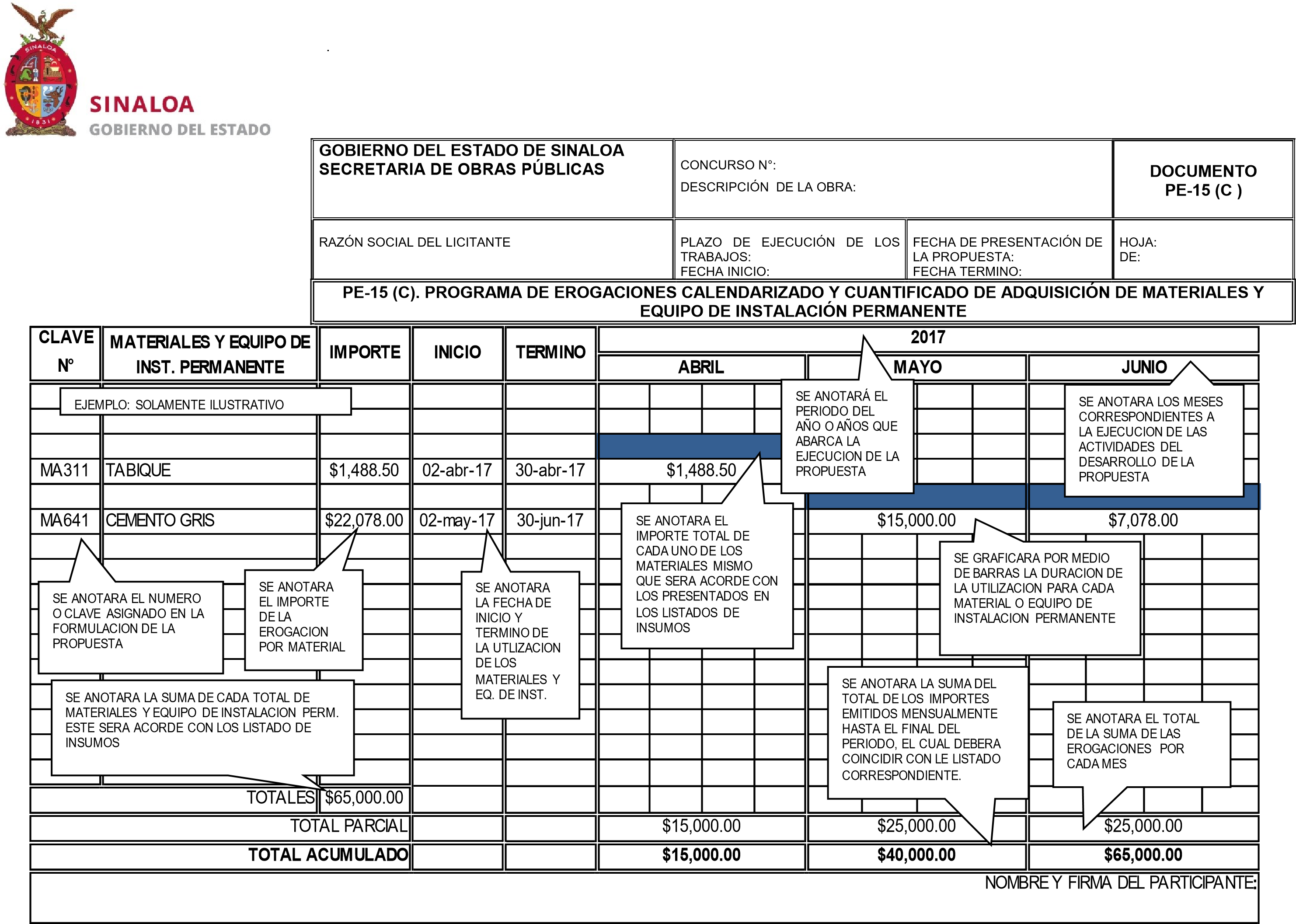 H. AYUNTAMIENTO DE ELOTA.DIRECCIÒN DE DESARROLLO URBANO, OBRAS Y SERVICIOS PÙBLICOS DE ELOTA DOCUMENTO PE-15 PROGRAMAS DE EROGACIONES CALENDARIZADOS Y CUANTIFICADOS DE UTILIZACIÓN MENSUAL PARA LOS SIGUIENTES RUBROS  (GUÍA DE LLENADO) DOCUMENTO PE-15(C).- PROGRAMA DE EROGACIONES  CALENDARIZADO Y CUANTIFICADO DE UTILIZACIÓN MENSUAL DE MATERIALES Y EQUIPO DE INSTALACIÓN PERMANENTE. EL LICITANTE PODRÁ OPTAR POR PRESENTAR SU PROGRAMA DE ADQUISICIÓN DE MATERIALES Y EQUIPO DE INSTALACIÓN PERMANENTE EN CUALQUIERA DE LAS DOS FORMAS SIGUIENTES: DIAGRAMA DE BARRAS O RUTA CRÍTICA CON DIAGRAMA DE BARRAS. A). -ENCABEZADO: H. AYUNTAMIENTO DE ELOTA.DIRECCIÒN DE DESARROLLO URBANO, OBRAS Y SERVICIOS PÙBLICOS DE ELOTADOCUMENTO PE-15 (C) 	 	PE-15 (D). PROGRAMA DE EROGACIONES CALENDARIZADO Y CUANTIADMINISTRATIVO Y DE SERVICIO ENCARGADO DE LA DIRECCIÓN, SUPERVISIÓN Y ADMINISTRACIÓN DE LOS  TRABAJOS.FICADO DE UTILIZACIÓN MENSUAL  DEL PERSONAL TÉCNICO,  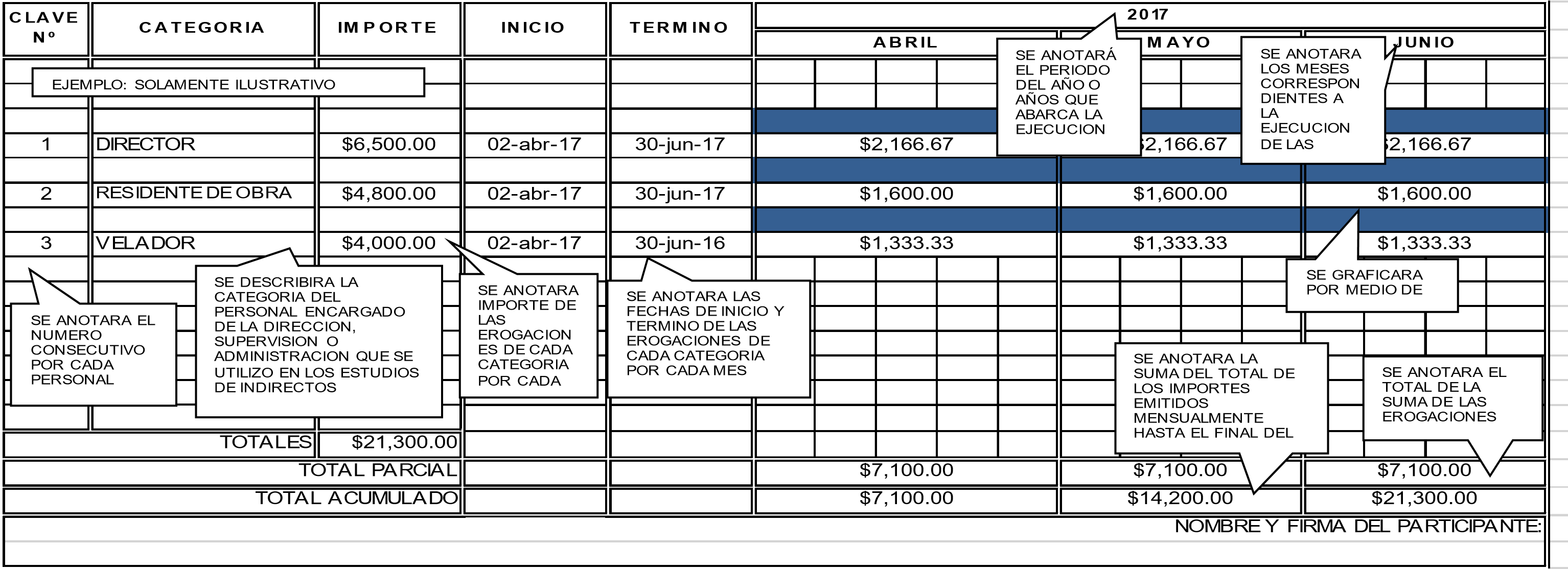 H. AYUNTAMIENTO DE ELOTA.DIRECCIÒN DE DESARROLLO URBANO, OBRAS Y SERVICIOS PÙBLICOS DE ELOTADOCUMENTO PE-15 PROGRAMAS DE EROGACIONES CALENDARIZADOS Y CUANTIFICADOS DE UTILIZACIÓN MENSUAL PARA LOS SIGUIENTES RUBROS:  (GUÍA DE LLENADO) DOCUMENTO PE-15 (D).-  PROGRAMA DE EROGACIONES  CALENDARIZADO Y CUANTIFICADO DE UTILIZACIÓN MENSUAL DEL PERSONAL TÉCNICO, ADMINISTRATIVO Y DE SERVICIO ENCARGADO DE LA DIRECCIÓN, SUPERVISIÓN Y ADMINISTRACIÓN DE LOS TRABAJOS: A). -ENCABEZADO: DOCUMENTO PE-16  DOCUMENTO PE-16 OFICIO EN HOJA MEMBRETADA DE LA COMPAÑÍA, FIRMADO POR EL REPRESENTANTE LEGAL EN EL CUAL ANEXA LA DOCUMENTACIÓN DE LA PROPUESTA EN FORMA DIGITAL EN ARCHIVOS PDF, “DEBIDAMENTE FIRMADAS”   ANEXAR DISCO CON ARCHIVOS EN FORMATO PDF  1.- Declaro bajo protesta de decir verdad que nuestra empresa no se encuentra dentro de ninguno de los supuestos comprendidos en el artículo 72, 101 y 102 de la Ley de Obras Públicas y Servicios relacionados con las mismas del Estado de Sinaloa. 2.- La empresa que represento, propone realizar los trabajos a los que se refiere al concurso, de acuerdo con el proyecto y especificaciones que me fueron proporcionados y con los precios unitarios cuyos montos aparecen en la relación que forma parte de los anexos de esta proposición. 3.- Declaro que hemos leído, analizado y considerado al detalle las Bases, las normas y especificaciones de construcción, generales o particulares correspondientes y demás documentación, que nos fue proporcionada por esa Dirección. 4.-  Que hemos visitado y examinado con detenimiento el sitio de las obras para observar las peculiaridades del terreno y prever las posibles contingencias que llegaren a presentarse durante el desarrollo de las obras. 5.- Que también hemos leído detalladamente el modelo del contrato de obra que nos fue proporcionado, del que manifestamos estar de acuerdo con su contenido y que se ha tomado en consideración al formular el programa de ejecución y los precios unitario que proponemos. 6.- Que hemos formulado cuidadosamente todos y cada uno de los precios unitarios que nos solicitaron, tomando en consideración circunstancias tales como tipo de terreno, lluvias, accesibilidad de la obra y otros factores que pudieran influir sobre ellos. Dichos precios se expresan en moneda nacional e incluyen todos los cargos directos, indirectos, financiamiento, utilidad y cargos adicionales. PE-01 7.- Que si en el concurso resultamos favorecidos con el fallo, nos comprometemos a formalizar y firmar el contrato respectivo en la fecha fijada en las Bases. 8.- Que nuestro responsable técnico será el SR._____________________________________ con cédula profesional No. ___________________________, expedida por la Dirección General de Profesionales de la S.E.P. 9.- Con base en lo anterior, se integra esta proposición con los documentos descritos en las Bases, que se encuentran dentro de los dos sobres cerrados de manera inviolable, que se entregan al H. AYUNTAMIENTO DE ELOTA. 10.- Que se conoce la Ley de Obras Públicas y Servicios Relacionados con las Mismas y su Reglamento; Ley de Adquisiciones, Arrendamientos y Servicios del Sector Público; Ley de Obras Públicas y Servicios Relacionadas con las Mismas del Estado de Sinaloa y su Reglamento; Ley de Adquisiciones y Administración de Bienes Muebles del Estado de Sinaloa, así como las disposiciones administrativas expedidas en la materia, en todo lo que no se oponga a la Ley, aceptándose en lo conducente a la invitación correspondiente y demás actos que de ella se deriven. 11.- Nuestra proposición se presenta con un importe total de: $ - - - - - - - - - - - - - - -                  (CON  LETRA) ======= con I.V.A. incluido, cuyo desglose y resumen aparecen en el “Catálogo de Conceptos” del anexo PE-03, siendo el plazo de ejecución de __________ días naturales contados a partir del aviso de iniciación de los trabajos de la Dirección dé por escrito al LICITANTE. Así mismo, tomamos conocimiento de que las cantidades de obra son aproximadas, por lo que cualquier aumento o disminución de las mismas, no obliga a la Secretaría a pagar diferentes precios unitarios o compensación alguna. 12.- En caso de que el Director General de la empresa no entregue personalmente las proposiciones, lo hará un apoderado nuestro, quien exhibirá una carta poder simple en papel membretado, firmada por el representante legal, y con identificación original vigente y copia que lo acredite como tal. La persona que asista a los actos de aperturas en nuestra representación, se identificará debidamente. 13.- Quedamos entendidos, que la entidad verificará que las proposiciones recibidas en el acto de apertura, incluyan la información, documentos y requisitos solicitados en las bases, procediendo a desechar la propuesta cuando se advierte la falla de alguno de ellos o que algún rubro en lo individual esté incompleto. 14.- Así mismo, comunico a usted qué en caso de otorgarse el contrato respectivo a mi representada, el que suscribe está facultado para signarlo como lo consta en el instrumento notarial No. _________de fecha ______ de ___________________de _______, otorgado ante el Lic. ____________________ Notario Público No. _________ de fecha __________. A T E N T A M E N T E __________________________________________ NOMBRE  DE LA EMPRESA NOMBRE Y FIRMA DEL REPRESENTANTE LEGAL H. AYUNTAMIENTO DE ELOTA DIRECCIÒN DE DESARROLLO URBANO, OBRAS Y SERVICIOS PÙBLICOS DE ELOTA.CONCURSO N°: DESCRIPCIÓN DE LA OBRA:  DOCUMENTO PE-04 RAZÓN SOCIAL DEL LICITANTE FECHA DE PRESENTACIÓN DE LA PROPUESTA: FECHA DE INICIO:  FECHA DE TERMINACIÓN: PLAZO DE EJECUCIÓN HOJA: DE: DEPENDENCIA  SE ANOTARA EL NOMBRE DE LA DEPENDENCIA A LA QUE PERTENECE EL PROYECTO. CONCURSO N° LA CLAVE QUE LE CORRESPONDA. DESCRIPCIÓN DE LA OBRA: SE ESPECIFICARÁ EL TIPO DE TRABAJOS Y EL LUGAR DONDE SE EFECTUARÁN ESTOS. RAZÓN SOCIAL DEL LICITANTE: SE ANOTARÁ EL NOMBRE O RAZÓN SOCIAL COMPLETA DEL LICITANTE QUE PRESENTA LA PROPOSICIÓN. FECHA DE PRESENTACIÓN DE LA PROPUESTA LA INDICADA   EN   LA    CONVOCATORIA  O    LA MODIFICACIÓN QUE EN SU CASO SE HAYA EFECTUADO FECHA DE INICIO: INDICA LA FECHA DE INICIO DE LOS TRABAJOS FECHA DE TERMINO: INDICA LA FECHA DE TERMINACIÓN DE LOS TRABAJOS PLAZO DE EJECUCIÓN: B). –PIE DE PÁGINA: INDICA LOS DÍAS NATURALES, DE LA DURACIÓN DE LA OBRA. NOMBRE Y FIRMA DEL LICITANTE: .C). - COLUMNAS: ESTE 	ESPACIO 	SERVIRÁ 	PARA 	QUE 	SIGNE 	EL REPRESENTANTE LEGAL DE LA LICITANTE. CLAVE N° SE ANOTARÁ EL NUMERO O CLAVE CORRESPONDIENTE DESCRIPCIÓN DE LOS MATERIALES  SE ANOTARÁ LA DESCRIPCIÓN DE LOS MATERIALES, PUESTOS EN EL SITIO DE LOS TRABAJOS, INDICANDO SUS CARACTERÍSTICAS EN FORMA GENÉRICA. UNIDAD: SE ANOTARÁ LA UNIDAD DE MEDIDA DEL MATERIAL. COSTO (SIN IVA): SE ANOTARÁ EL COSTO UNITARIO DEL MATERIAL VIGENTE DEL MERCADO AL LA FECHA DE LA PROPUESTA Y SERA CONSIDERADO PUESTO EN EL SITIO DE LOS TRABAJOS SIN I.V.A H. AYUNTAMIENTO DE ELOTA DIRECCIÒN DE DESARROLLO URBANO, OBRAS Y SERVICIOS PÙBLICOS DE ELOTA. CONCURSO N°: DESCRIPCIÓN DE LA OBRA:  DOCUMENTO PE-05 RAZÓN SOCIAL DEL LICITANTE FECHA DE PRESENTACIÓN DE LA PROPUESTA: FECHA DE INICIO:  FECHA DE TERMINACIÓN: PLAZO DE EJECUCIÓN HOJA: DE: CLAVE    N° CATEGORÍAS SALARIO TABULADO FACTOR DE SALARIO REAL SALARIO REAL MO161 	OFICIAL ALBAÑIL MO016 	PEÓN MO030 	OPERADOR DE MAQUINARIA PESADA SE ANOTARA  	EL CLAVE Nº  O 	SE ANOTARÁ LA CATEGORÍA DEL 	ASIGNADA  	PERSONAL DE MANO DE OBRA, INCLUYENDO LOS OPERADORES CORRESPON	DIENTE A LA  	DE MAQUINARIA Y EQUIPO PARA 	CATEGORÍA  	SU ESTUDIO, AUN CUANDO ESTOS SE HAYAN SIDO CONSIDERADO 	DENTRO 	DE 	LOS 	COSTOS HORARIOS. MO161 	OFICIAL ALBAÑIL MO016 	PEÓN MO030 	OPERADOR DE MAQUINARIA PESADA SE ANOTARA  	EL CLAVE Nº  O 	SE ANOTARÁ LA CATEGORÍA DEL 	ASIGNADA  	PERSONAL DE MANO DE OBRA, INCLUYENDO LOS OPERADORES CORRESPON	DIENTE A LA  	DE MAQUINARIA Y EQUIPO PARA 	CATEGORÍA  	SU ESTUDIO, AUN CUANDO ESTOS SE HAYAN SIDO CONSIDERADO 	DENTRO 	DE 	LOS 	COSTOS HORARIOS. 	$ 280.00 	1.62793 	$ 454.82 	$ 200.00 	1.65380 	$ 330.76 	$ 320.00 	1.62050 	$ 518.56 EL QUE RESULTE DE 	INCLUIR 	LAS 	SE 	OBTIENE 	DE PRESTACIONES 	MULTIPLICAR 	EL SE 	ANOTARA 	EL 	DERIVADAS DE LA 	SALARIO CONSIDERADO PARA 	LEY FEDERAL DEL 	TABULADO 	POR  CADA CATEGORÍA DE 	TRABAJO, DE LA LEY 	EL 	FACTOR 	DE ACUERDO 	A 	LOS 	DEL 	SEGURO 	SALARIO REAL COSTOS REALES QUE 	SOCIAL, DE LA LEY PREVALEZCAN EN LA 	DEL INSTITUTO DEL ZONA DONDE 	SE 	FONDO 	NACIONAL EJECUTARAN 	LOS 	DE 	LA 	VIVIENDA TRABAJOS 	(DE 	LA 	PARA 	LOS TABLA 	EN 	EL   	TRABAJADORES (DE DOCUMENTO PE-06) 	LA 	TABLA 	EN 	EL  	 DOCUMENTO PE-06) 	 	$ 280.00 	1.62793 	$ 454.82 	$ 200.00 	1.65380 	$ 330.76 	$ 320.00 	1.62050 	$ 518.56 EL QUE RESULTE DE 	INCLUIR 	LAS 	SE 	OBTIENE 	DE PRESTACIONES 	MULTIPLICAR 	EL SE 	ANOTARA 	EL 	DERIVADAS DE LA 	SALARIO CONSIDERADO PARA 	LEY FEDERAL DEL 	TABULADO 	POR  CADA CATEGORÍA DE 	TRABAJO, DE LA LEY 	EL 	FACTOR 	DE ACUERDO 	A 	LOS 	DEL 	SEGURO 	SALARIO REAL COSTOS REALES QUE 	SOCIAL, DE LA LEY PREVALEZCAN EN LA 	DEL INSTITUTO DEL ZONA DONDE 	SE 	FONDO 	NACIONAL EJECUTARAN 	LOS 	DE 	LA 	VIVIENDA TRABAJOS 	(DE 	LA 	PARA 	LOS TABLA 	EN 	EL   	TRABAJADORES (DE DOCUMENTO PE-06) 	LA 	TABLA 	EN 	EL  	 DOCUMENTO PE-06) 	 	$ 280.00 	1.62793 	$ 454.82 	$ 200.00 	1.65380 	$ 330.76 	$ 320.00 	1.62050 	$ 518.56 EL QUE RESULTE DE 	INCLUIR 	LAS 	SE 	OBTIENE 	DE PRESTACIONES 	MULTIPLICAR 	EL SE 	ANOTARA 	EL 	DERIVADAS DE LA 	SALARIO CONSIDERADO PARA 	LEY FEDERAL DEL 	TABULADO 	POR  CADA CATEGORÍA DE 	TRABAJO, DE LA LEY 	EL 	FACTOR 	DE ACUERDO 	A 	LOS 	DEL 	SEGURO 	SALARIO REAL COSTOS REALES QUE 	SOCIAL, DE LA LEY PREVALEZCAN EN LA 	DEL INSTITUTO DEL ZONA DONDE 	SE 	FONDO 	NACIONAL EJECUTARAN 	LOS 	DE 	LA 	VIVIENDA TRABAJOS 	(DE 	LA 	PARA 	LOS TABLA 	EN 	EL   	TRABAJADORES (DE DOCUMENTO PE-06) 	LA 	TABLA 	EN 	EL  	 DOCUMENTO PE-06) 	 NOMBRE Y FIRMA DEL LICITANTE:NOMBRE Y FIRMA DEL LICITANTE:NOMBRE Y FIRMA DEL LICITANTE:DEPENDENCIA SE ANOTARA EL NOMBRE DE LA DEPENDENCIA A LA QUE PERTENECE EL PROYECTO. CONCURSO N° LA CLAVE QUE LE CORRESPONDA.  DESCRIPCIÓN DE LA OBRA SE ESPECIFICARÁ EL TIPO DE TRABAJOS Y EL LUGAR DONDE SE EFECTUARÁN ESTOS. RAZÓN SOCIAL DEL LICITANTE: SE ANOTARÁ EL NOMBRE O RAZÓN SOCIAL COMPLETA DEL LICITANTE QUE PRESENTA LA PROPOSICIÓN. FECHA DE PRESENTACIÓN DE LA PROPUESTA LA INDICADA   EN   LA    CONVOCATORIA  O    LA  MODIFICACIÓN QUE EN SU CASO SE HAYA EFECTUADO FECHA DE INICIO: INDICA LA FECHA DE INICIO DE LOS TRABAJOS FECHA DE TERMINO: INDICA LA FECHA DE TERMINACIÓN DE LOS TRABAJOS PLAZO DE EJECUCIÓN: B). – PIE DE PÁGINA: INDICA LOS DÍAS NATURALES, DE LA DURACIÓN DE LA OBRA. NOMBRE Y  FIRMA DEL LICITANTE: C). – COLUMNAS: 	ESTE 	ESPACIO 	SERVIRÁ 	PARA 	QUE 	SIGNE 	EL REPRESENTANTE LEGAL DE LA LICITANTE. CLAVE N°.: SE ANOTARÁ EN LA COLUMNA LA CLAVE O NÚMERO CORRESPONDIENTE A LA CATEGORÍA. CATEGORÍAS: SE ANOTARA LA CATEGORÍA DEL PERSONAL DE MANO DE OBRA, INCLUYENDO LOS OPERADORES DE  LA MAQUINARIA Y EQUIPO PARA SU ESTUDIO, AUN CUANDO ESTOS SE HAYAN CONSIDERADO DENTRO DE LOS COSTOS HORARIOS. SALARIO TABULADO: SE ANOTARA EL CONSIDERADO PARA CADA CATEGORÍA DE ACUERDO A LOS COSTOS REALES QUE PREVALEZCAN EN LA ZONA DONDE SE EJECUTARAN LOS TRABAJOS (DE LA TABLA EN EL DOCUMENTO PE-06.) FACTOR DE SALARIO REAL: EL QUE RESULTE DE INCLUIR LAS PRESTACIONES DERIVADAS DE LA LEY FEDERAL DEL TRABAJO, DE LA LEY DEL SEGURO SOCIAL, DE LA LEY DEL INSTITUTO DEL FONDO NACIONAL DE LA VIVIENDA PARA LOS TRABAJADORES  SALARIO REAL:      SE OBTIENE DE MULTIPLICAR EL SALARIO TABULADO        POR  EL FACTOR DE SALARIO REAL H. AYUNTAMIENTO DE ELOTADIRECCIÒN DE DESARROLLO URBANO, OBRAS Y SERVICIOS PÙBLICOS DE ELOTA. CONCURSO N°: DESCRIPCIÓN  DE LA OBRA:  DOCUMENTO PE-06 RAZÓN SOCIAL DEL LICITANTE FECHA DE PRESENTACIÓN DE LA PROPUESTA: FECHA DE INICIO:  FECHA DE TERMINACIÓN: PLAZO DE EJECUCIÓN:HOJA: DE: DEPENDENCIA SE ANOTARA EL NOMBRE DE LA DEPENDENCIA A LA QUE PERTENECE EL PROYECTO. CONCURSO N° LA CLAVE QUE LE CORRESPONDA.  DESCRIPCIÓN DE LA OBRA SE ESPECIFICARÁ EL TIPO DE TRABAJOS Y EL LUGAR DONDE SE EFECTUARÁN ESTOS. RAZÓN SOCIAL DEL LICITANTE: SE ANOTARÁ EL NOMBRE O RAZÓN SOCIAL COMPLETA DEL LICITANTE QUE PRESENTA LA PROPOSICIÓN. FECHA DE PRESENTACIÓN DE LA PROPUESTA LA INDICADA   EN   LA    CONVOCATORIA  O    LA  MODIFICACIÓN QUE EN SU CASO SE HAYA EFECTUADO FECHA DE INICIO: INDICA LA FECHA DE INICIO DE LOS TRABAJOS FECHA DE TERMINO: INDICA LA FECHA DE TERMINACIÓN DE LOS TRABAJOS PLAZO DE EJECUCIÓN: B). – PIE DE PÁGINA: INDICA LOS DÍAS NATURALES, DE LA DURACIÓN DE LA OBRA. NOMBRE Y  FIRMA DEL LICITANTE: C). – COLUMNAS: ESTE ESPACIO SERVIRÁ PARA QUE SIGNE EL REPRESENTANTE LEGAL DE LA LICITANTE. CLAVE N°.: SE ANOTARÁ EN LA COLUMNA LA CLAVE O NÚMERO CORRESPONDIENTE A LA CATEGORÍA. CATEGORÍAS: LA CATEGORÍA DEL PERSONAL DE MANO DE OBRA, INCLUYENDO LOS OPERADORES DE  LA MAQUINARIA Y EQUIPO PARA SU ESTUDIO, AUN CUANDO ESTOS SE HAYAN CONSIDERADO DENTRO DE LOS COSTOS HORARIOS. SALARIO TABULADO: SE ANOTARA EL CONSIDERADO PARA CADA CATEGORÍA DE ACUERDO A LOS COSTOS REALES QUE PREVALEZCAN EN LA ZONA DONDE SE EJECUTARAN LOS TRABAJOS (DE LA TABLA DE CUOTAS  DOCUMENTO PE-06.) FACTOR DE SALARIO REAL: EL QUE RESULTE DE INCLUIR LAS PRESTACIONES DERIVADAS DE LA LEY FEDERAL DEL TRABAJO, DE LA LEY DEL SEGURO SOCIAL, DE LA LEY DEL INSTITUTO DEL FONDO NACIONAL DE LA VIVIENDA PARA LOS TRABAJADORES  SALARIO REAL:      SE OBTIENE DE MULTIPLICAR EL SALARIO TABULADO     POR  EL FACTOR DE SALARIO REAL H. AYUNTAMIENTO DE ELOTA.DIRECCIÒN DE DESARROLLO URBANO, OBRAS Y SERVICIOPÙBLICOS DE ELOTA  CONCURSO N°: DESCRIPCIÓN DE LA OBRA:  DOCUMENTO PE-07(A) RAZÓN SOCIAL DEL LICITANTE FECHA DE PRESENTACIÓN DE LA PROPUESTA: FECHA DE INICIO:  FECHA DE TERMINACIÓN: PLAZO DE EJECUCIÓN HOJA: DE: H. AYUNTAMIENTO DE ELOTA.DIRECCIÒN DE DESARROLLO URBANO, OBRAS Y SERVICIOS PÙBLICOS DE ELOTA.CONCURSO N°: DESCRIPCIÓN DE LA OBRA:  DOCUMENTO PE-07(B) RAZÓN SOCIAL DEL LICITANTE FECHA DE PRESENTACIÓN DE LA PROPUESTA: FECHA DE INICIO:  FECHA DE TERMINACIÓN: PLAZO DE EJECUCIÓN HOJA: DE: H. AYUNTAMIENTO DE ELOTA.DIRECCIÒN DE DESARROLLO URBANO, OBRAS Y SERVICIOS PÙBLOCOS DE ELOTA.CONCURSO N°: DESCRIPCIÓN DE LA OBRA:  DOCUMENTO PE-07(C) RAZÓN SOCIAL DEL LICITANTE FECHA DE PRESENTACIÓN DE LA PROPUESTA: FECHA DE INICIO:  FECHA DE TERMINACIÓN: PLAZO DE EJECUCIÓN HOJA: DE: PE-07 (C). LISTADO DE MATERIALES/EQUIPO DE INSTALACIÓN PERMANENTE QUE INTERVIENEN EN LA INTEGRACIÓN DE LA PROPUESTAPE-07 (C). LISTADO DE MATERIALES/EQUIPO DE INSTALACIÓN PERMANENTE QUE INTERVIENEN EN LA INTEGRACIÓN DE LA PROPUESTAPE-07 (C). LISTADO DE MATERIALES/EQUIPO DE INSTALACIÓN PERMANENTE QUE INTERVIENEN EN LA INTEGRACIÓN DE LA PROPUESTAPE-07 (C). LISTADO DE MATERIALES/EQUIPO DE INSTALACIÓN PERMANENTE QUE INTERVIENEN EN LA INTEGRACIÓN DE LA PROPUESTADEPENDENCIA SE ANOTARA EL NOMBRE DE LA DEPENDENCIA A LA QUE PERTENECE EL PROYECTO. CONCURSO N° LA CLAVE QUE LE CORRESPONDA. DESCRIPCIÓN DE LA OBRA: SE ESPECIFICARÁ EL TIPO DE TRABAJOS Y EL LUGAR DONDE SE EFECTUARÁN ESTOS. RAZÓN SOCIAL DEL LICITANTE: SE ANOTARÁ EL NOMBRE O RAZÓN SOCIAL COMPLETA DEL LICITANTE QUE PRESENTA LA PROPOSICIÓN. FECHA DE PRESENTACIÓN DE LA PROPUESTA LA INDICADA   EN   LA    CONVOCATORIA  O    LA  MODIFICACIÓN QUE EN SU CASO SE HAYA EFECTUADO FECHA DE INICIO: INDICA LA FECHA DE INICIO DE LOS TRABAJOS FECHA DE TERMINO: INDICA LA FECHA DE TERMINACIÓN DE LOS TRABAJOS PLAZO DE EJECUCIÓN: B). – PIE DE PÁGINA: INDICA LOS DÍAS NATURALES, DE LA DURACIÓN DE LA OBRA. NOMBRE Y FIRMA DEL LICITANTE: C). - TEXTO: ESTE ESPACIO SERVIRÁ PARA QUE SIGNE EL REPRESENTANTE LEGAL DE LA LICITANTE. CLAVE N°: SE ANOTARÁ EN LA COLUMNA LA CLAVE O NÚMERO CORRESPONDIENTE. MATERIALES Y EQUIPO DE: SE ANOTARÁ EL LISTADO DEL MATERIAL O DEL INSTALACIÓN PERMANENTE: EQUIPO DE INSTALACIÓN PERMANENTE REQUERIDO PARA EFECTUAR LOS TRABAJOS MANO DE OBRA: SOLAMENTE SE DEBERÁ INCLUIR OPERADORES DE MAQUINARIA Y EQUIPO SI SE OPTA POR MANEJARLOS POR SEPARADOS DE LOS COSTOS HORARIOS, MAQUINARIA Y EQUIPO: SE ANOTARÁ EL LISTADO DE MAQUINARIA Y EQUIPO REQUERIDOS PARA EFECTUAR LOS TRABAJOS. SOLAMENTE SE DEBERÁ INCLUIR OPERADORES DE MAQUINARIA Y EQUIPO SI SE OPTA POR MANEJARLOS POR SEPARADOS DE LOS COSTOS HORARIOS. UNIDAD: SE CONSIDERA POR JORNADA. III.- OPERACIÓN : CATEGORÍAS CANTIDAD	SALARIO REAL	IMPORTE 	 	SALARIO REAL	IMPORTE 	 	SALARIO REAL	IMPORTE 	 ( Sr ) = $( Sr ) = $    III.1.- OPERACIÓN                 Po = Sr / Ht = NOTA: SE PODRÁ OPTAR POR MANEJAR POR SEPARADO LA OPERACIÓN O INCLUIRLA EN TODOS Y CADA UNO LOS ANALISIS COMO LO INDICA EL FORMATO ACATANDO, LO INDICADO EN LA NOTA DE LA GUÍA DE LLENADO.  	=   	=   	=      III.1.- OPERACIÓN                 Po = Sr / Ht = NOTA: SE PODRÁ OPTAR POR MANEJAR POR SEPARADO LA OPERACIÓN O INCLUIRLA EN TODOS Y CADA UNO LOS ANALISIS COMO LO INDICA EL FORMATO ACATANDO, LO INDICADO EN LA NOTA DE LA GUÍA DE LLENADO.  	C( 3 )  SUMA OPERACIÓN OSTO DIRECTO POR HORA  ( 1 ) + ( 2 ) + ( 3 ) =  $ ( 3 )  SUMA OPERACIÓN OSTO DIRECTO POR HORA  ( 1 ) + ( 2 ) + ( 3 ) =  $     III.1.- OPERACIÓN                 Po = Sr / Ht = NOTA: SE PODRÁ OPTAR POR MANEJAR POR SEPARADO LA OPERACIÓN O INCLUIRLA EN TODOS Y CADA UNO LOS ANALISIS COMO LO INDICA EL FORMATO ACATANDO, LO INDICADO EN LA NOTA DE LA GUÍA DE LLENADO.  	C( 3 )  SUMA OPERACIÓN OSTO DIRECTO POR HORA  ( 1 ) + ( 2 ) + ( 3 ) =  $ ( 3 )  SUMA OPERACIÓN OSTO DIRECTO POR HORA  ( 1 ) + ( 2 ) + ( 3 ) =  $     III.1.- OPERACIÓN                 Po = Sr / Ht = NOTA: SE PODRÁ OPTAR POR MANEJAR POR SEPARADO LA OPERACIÓN O INCLUIRLA EN TODOS Y CADA UNO LOS ANALISIS COMO LO INDICA EL FORMATO ACATANDO, LO INDICADO EN LA NOTA DE LA GUÍA DE LLENADO.  	C( 3 )  SUMA OPERACIÓN OSTO DIRECTO POR HORA  ( 1 ) + ( 2 ) + ( 3 ) =  $ ( 3 )  SUMA OPERACIÓN OSTO DIRECTO POR HORA  ( 1 ) + ( 2 ) + ( 3 ) =  $ DEPENDENCIA SE ANOTARA EL NOMBRE DE LA DEPENDENCIA A LA QUE PERTENECE EL PROYECTO. CONCURSO N° LA CLAVE QUE LE CORRESPONDA.  DESCRIPCIÓN DE LA OBRA SE ESPECIFICARÁ EL TIPO DE TRABAJOS Y EL LUGAR DONDE SE EFECTUARÁN ESTOS. RAZÓN SOCIAL DEL LICITANTE: SE ANOTARÁ EL NOMBRE O RAZÓN SOCIAL COMPLETA DEL LICITANTE QUE PRESENTA LA PROPOSICIÓN. FECHA DE PRESENTACIÓN DE LA PROPUESTA LA INDICADA   EN   LA    CONVOCATORIA  O    LA MODIFICACIÓN QUE EN SU CASO SE HAYA EFECTUADO. FECHA DE INICIO: INDICA LA FECHA DE INICIO DE LOS TRABAJOS FECHA DE TERMINO: INDICA LA FECHA DE TERMINACIÓN DE LOS TRABAJOS PLAZO DE EJECUCIÓN: B). –PIE DE PÁGINA: INDICA LOS DÍAS NATURALES, DE LA DURACIÓN DE LA OBRA. NOMBRE Y FIRMA DEL LICITANTE: C). -TEXTO: 	ESTE 	ESPACIO 	SERVIRÁ 	PARA 	QUE 	SIGNE 	EL REPRESENTANTE LEGAL DE LA LICITANTE. CLAVE O NUMERO DE MAQUINARIA: EL NÚMERO QUE LE CORRESPONDA DESCRIPCIÓN DEL EQUIPO: D). - DATOS GENERALES: NOMBRE, MARCA Y CARACTERÍSTICAS PARTICULARES Y GENERALES DE LA MAQUINARIA, (SU POTENCIA, TIPO DE MOTOR Y ELEMENTOS DE QUE CONSTE). TIPO DE COMBUSTIBLE: INDICAR EL TIPO DE COMBUSTIBLE UTILIZADO POR LA MAQUINARIA. (Pm) PRECIO DEL EQUIPO: EL COSTO COMERCIAL DE ADQUISICIÓN DE LA MÁQUINA CONSIDERADA COMO NUEVA CON TODOS SUS EQUIPAMIENTOS ACCESORIOS Y/O PIEZAS ESPECIALES; SIN INCLUIR I.V.A. (Pn) VALOR DE LAS LLANTAS: EN SU CASO SE ANOTARÁ EL PRECIO DE ADQUISICIÓN DE LAS LLANTAS, CONSIDERANDO EL VALOR DE LLANTAS NUEVAS. (Pa) VALOR DE EQUIP. ACC Y/O PZAS ESP. EN SU CASO SE ANOTARÁ EL PRECIO DE ADQUISICIÓN DE LOS EQUIPAMIENTOS ACCESORIOS Y/O PIEZAS ESPECIALES, CONSIDERANDO EL VALOR DE ESTOS COMO NUEVOS. (Vm) VALOR DE LA MÁQUINA: ES EL VALOR DE LA MÁQUINA, CONSIDERÁNDOSE COMO NUEVA DESCONTANDO EL PRECIO DE LAS LLANTAS, EQUIPAMIENTOS ACCESORIOS Y/O PIEZAS ESPECIALES  EN SU CASO. (Vr) VALOR DE RESCATE: REPRESENTA EL VALOR DE RESCATE DE LA MÁQUINA QUE EL LICITANTE CONSIDERE RECUPERAR POR SU VENTA, AL TÉRMINO DE SU VIDA ECONÓMICA. (Ve) VIDA ECONÓMICA: SE ANOTARÁ LA VIDA ECONÓMICA DE LA MÁQUINA EXPRESADO EN HORAS EFECTIVAS DE TRABAJO.  (IC) INDICADOR ECONÓMICO: SE ANOTARÁ UN INDICADOR ECONÓMICO ESPECIFICO. (i) TASA DE INTERÉS ANUAL: SE ANOTARÁ EN FRACCIÓN DECIMAL LA TASA DE INTERÉS ANUAL. (REFERIDA AL INDICADOR FINANCIERO MAS LOS PUNTOS DE SOBRECOSTOS EMITIDO POR UNA INSTITUCIÓN FINANCIERA A LA FECHA DE LA PROPUESTA). (Hea) HORAS EFECTIVAS POR AÑO: SE ANOTARÁ EL NÚMERO DE HORAS EFECTIVAS DE TRABAJO DE LA MÁQUINA, POR AÑO. (IES) INDICADOR ESPECIFICO SEGUROS: SE ANOTARÁ INDICADOR ECONÓMICO ESPECIFICO DEL MERCADO DE SEGUROS. (s) PRIMA ANUAL PROMEDIO: SE ANOTARÁ EN FRACCIÓN DECIMAL LA TASA PROMEDIO DE SEGUROS. (Ko) MANTENIMIENTO MAYOR Y MENOR: SE ANOTARÁ EL COEFICIENTE ADECUADO DE ACUERDO AL TIPO DE LA MÁQUINA Y LAS CARACTERÍSTICAS DEL TRABAJO. (HP) POTENCIA NOMINAL: SE 	ANOTARÁN 	LOS 	HP 	DEL 	O 	LOS 	MOTORES ESPECIFICADOS POR EL FABRICANTE DEL EQUIPO. (Fo) FACTOR DE OPERACIÓN: SE ANOTARÁ EL FACTOR DE OPERACIÓN ADECUADO PARA EL MOTOR DE LA MÁQUINA. (HPop) POTENCIA DE OPERACIÓN (HP x Fo): SE ANOTARÁ LA POTENCIA DE OPERACIÓN, COMO PRODUCTO DE LA POTENCIA NOMINAL POR EL FACTOR DE OPERACIÓN. (Gh) CANTIDAD DE COMBUSTIBLE: SE ANOTARÁ LA CANTIDAD DE COMBUSTIBLE UTILIZADO POR HORA EFECTIVA DE TRABAJO. (Pc) PRECIO DEL COMBUSTIBLE: SE ANOTARÁ EL PRECIO DEL COMBUSTIBLE PUESTO EN LA MÁQUINA, SIN IVA. (C) CAPACIDAD DEL CARTER: SE ANOTARÁ LA CAPACIDAD DEL CÁRTER (RECIPIENTE DE LUBRICANTE) DE LA MÁQUINA. (t) HORAS ENTRE CAMBIO DE LUBRICANTE: SE ANOTARÁ EL NÚMERO DE HORAS ENTRE CAMBIOS SUCESIVOS DE LUBRICANTE. (Ga) CONSUMO ENTRE CAMBIOS DE LUB: ESTÁ DETERMINADA POR LA CAPACIDAD DEL RECIPIENTE DENTRO DE LA MÁQUINA Y LOS TIEMPOS ENTRE CAMBIOS SUCESIVOS DE ACEITES. (Ah) CANTIDAD DE LUBRICANTE: REPRESENTA LA CANTIDAD DE ACEITES LUBRICANTES CONSUMIDOS POR HORA EFECTIVA DE TRABAJO. (Pa) COSTO DEL LUBRICANTE: SE ANOTARÁ EL PRECIO DEL LUBRICANTE PUESTO EN EL EQUIPO, SIN IVA.   (Vn) VIDA DE LAS LLANTAS: SE ANOTARÁN LAS HORAS DE VIDA ECONÓMICA DE LAS LLANTAS TOMANDO EN CUENTA LAS CONDICIONES DE TRABAJO IMPUESTAS A LAS MISMAS. (Va) VIDA DEL EQUIP. ACC Y/O PZAS ESP: SE ANOTARÁN LAS HORAS DE VIDA ECONÓMICA DE LOS EQUIPAMIENTOS ACCESORIOS Y/O PIEZAS ESPECIALES TOMANDO EN CUENTA LAS CONDICIONES DE TRABAJO IMPUESTAS A LAS MISMAS. (Ht) HORAS EFECTIVAS POR TURNO: SE ANOTARÁN LAS HORAS EFECTIVAS DE TRABAJO DE LA MÁQUINA DENTRO DEL TURNO. (Sr) SALARIOS POR TURNO: SE ANOTARÁN LOS SALARIOS REALES POR TURNO DEL PERSONAL NECESARIO PARA OPERAR LA MÁQUINA, EN JORNAL DE 8 HRS. H. AYUNTAMIENTO DE ELOTADIRECCIÒN DE DESARROLLO URBANO, OBRAS Y SERVICIOS PÙBLICOS DE ELOTA.DESCRIPCIÓN DE LA OBRA:  DOCUMENTO PE-09 RAZÓN SOCIAL DEL LICITANTE FECHA DE PRESENTACIÓN DE LA PROPUESTA: FECHA DE INICIO:  FECHA DE TERMINACIÓN: PLAZO DE EJECUCIÓN HOJA: DE: PE-09. ANÁLISIS, CÁLCULO E INTEGRACIÓN DE  LOS COSTOS INDIRECTOS PE-09. ANÁLISIS, CÁLCULO E INTEGRACIÓN DE  LOS COSTOS INDIRECTOS PE-09. ANÁLISIS, CÁLCULO E INTEGRACIÓN DE  LOS COSTOS INDIRECTOS C O N C E P T O IMPORTES  POR  ADMINISTRACIÓN IMPORTES  POR  ADMINISTRACIÓN C O N C E P T O CENTRAL CAMPO/OBRA HONORARIOS, SUELDOS Y PRESTACIONES A.-   PERSONAL DIRECTIVO B.-   PERSONAL TÉCNICO C.-   PERSONAL ADMINISTRATIVO D.- CUOTA PATRONAL DEL SEGURO SOCIAL E INFONAVIT PARA LOS CONCEPTOS  A, B Y C. E.- PRESTACIONES QUE OBLIGA LA LEY FEDERAL DEL TRABAJO PARA LOS CONCEPTOS A, B Y C. F.- PASAJES Y VIÁTICOS  PARA LOS CONCEPTOS A, B Y C. G.- LOS QUE DERIVEN DE LA SUSCRIPCIÓN DE CONTRATOS DE TRABAJO,  PARA LOS  CONCEPTOS   A, B Y C. ( SUBTOTALES) $ = DEPRECIACIÓN, MANTENIMIENTO Y RENTAS A.-   EDIFICIOS Y LOCALES B.-   LOCALES DE MANTENIMIENTO Y GUARDA C.-   BODEGAS D.-   INSTALACIONES GENERALES E.-   EQUIPOS, MUEBLES Y ENSERES F.-   DEPRECIACIÓN O RENTA Y OPERACIÓN DE VEHÍCULOS G.-   CAMPAMENTOS N.A. ( SUBTOTALES ) $ = SERVICIOS A.-   CONSULTORES, ASESORES, SERVICIOS Y LABORATORIOS B.-   ESTUDIOS E INVESTIGACIONES ( SUBTOTALES ) $ = FLETES Y ACARREOS A.- CAMPAMENTOS N.A. B.- EQUIPO DE CONSTRUCCIÓN N.A. C.- PLANTAS Y ELEMENTOS PARA INSTALACIONES N.A. D.- MOBILIARIO N.A. ( SUBTOTALES ) $ = GASTOS DE OFICINA A.-   PAPELERÍA Y ÚTILES DE ESCRITORIO B.-  CORREOS, FAX, TELÉFONOS, TELÉGRAFOS, RADIO C.-   EQUIPO DE COMPUTACIÓN D.-  SITUACIÓN DE FONDOS E.-  COPIAS Y DUPLICADOS F.-  LUZ, GAS Y OTROS CONSUMOS G.-  GASTOS DE  EL CONCURSO ( SUBTOTALES) $ = CAPACITACIÓN Y ADIESTRAMIENTO (CUOTA DE CMIC) (CUOTA DE CMIC) ( SUBTOTALES ) $ = SEGURIDAD E HIGIENE ( SUBTOTALES ) $ = PE-09. ANÁLISIS  DE  COSTOS  INDIRECTOS PE-09. ANÁLISIS  DE  COSTOS  INDIRECTOS PE-09. ANÁLISIS  DE  COSTOS  INDIRECTOS PE-09. ANÁLISIS  DE  COSTOS  INDIRECTOS PE-09. ANÁLISIS  DE  COSTOS  INDIRECTOS PE-09. ANÁLISIS  DE  COSTOS  INDIRECTOS PE-09. ANÁLISIS  DE  COSTOS  INDIRECTOS PE-09. ANÁLISIS  DE  COSTOS  INDIRECTOS PE-09. ANÁLISIS  DE  COSTOS  INDIRECTOS C O N C E P T O IMPORTES  POR  ADMINISTRACIÓNIMPORTES  POR  ADMINISTRACIÓNIMPORTES  POR  ADMINISTRACIÓNIMPORTES  POR  ADMINISTRACIÓNIMPORTES  POR  ADMINISTRACIÓNIMPORTES  POR  ADMINISTRACIÓNIMPORTES  POR  ADMINISTRACIÓNIMPORTES  POR  ADMINISTRACIÓNC O N C E P T O CENTRAL CENTRAL CENTRAL CENTRAL CAMPO/OBRACAMPO/OBRACAMPO/OBRACAMPO/OBRASEGUROS Y FIANZAS A.-   PRIMAS POR SEGUROS B.-   PRIMAS POR FIANZAS ( SUBTOTALES ) $ =TRABAJOS PREVIOS Y AUXILIARES A.-   CONSTRUCCIÓN Y CONSERVACIÓN DE CAMINOS DE ACCESO N.A. N.A. N.A. N.A. B.- MONTAJES Y DESMANTELAMIENTO DE EQUIPO N.A. N.A. N.A. N.A. C.- CONSTRUCCIÓN DE INSTALACIONES GENERALES       1.-   DE CAMPAMENTOS N.A. N.A. N.A. N.A.       2.-   DE EQUIPO DE CONSTRUCCIÓN N.A. N.A. N.A. N.A.       3.-   DE PLANTAS Y ELEMENTOS PARA INSTALACIONES N.A. N.A. N.A. N.A. ( SUBTOTALES ) $ =COSTO DIRECTO DE LA OBRA $ =(C.I.) PORCENTAJE DEL COSTO TOTAL C.I. %= C.I./C.D. X100 A).-ENCABEZADO: DEPENDENCIA SE ANOTARA EL NOMBRE DE LA DEPENDENCIA A LA QUE PERTENECE EL PROYECTO. CONCURSO N° LA CLAVE QUE LE CORRESPONDA.  DESCRIPCIÓN DE LA OBRA SE ESPECIFICARÁ EL TIPO DE TRABAJOS Y EL LUGAR DONDE SE EFECTUARÁN ESTOS. RAZÓN SOCIAL DEL LICITANTE: SE ANOTARÁ EL NOMBRE O RAZÓN SOCIAL COMPLETA DEL LICITANTE QUE PRESENTA LA PROPOSICIÓN. FECHA DE PRESENTACIÓN DE LA PROPUESTA LA INDICADA   EN   LA    CONVOCATORIA  O    LA MODIFICACIÓN QUE EN SU CASO SE HAYA EFECTUADO. FECHA DE INICIO: INDICA LA FECHA DE INICIO DE LOS TRABAJOS FECHA DE TERMINO: INDICA LA FECHA DE TERMINACIÓN DE LOS TRABAJOS PLAZO DE EJECUCIÓN: B). – PIE DE PAGINA INDICA LOS DÍAS NATURALES, DE LA DURACIÓN DE LA OBRA. NOMBRE Y FIRMA DEL LICITANTE: ESTE ESPACIO SERVIRÁ PARA QUE SIGNE EL REPRESENTANTE LEGAL DE LA LICITANTE. C). - TEXTO: H. AYUNTAMIENTO DE ELOTADIRECCIÓN DE DESARROLLO URBANO, OBRAS Y SERVICIOS PÚBLICOS DE ELOTA.H. AYUNTAMIENTO DE ELOTADIRECCIÓN DE DESARROLLO URBANO, OBRAS Y SERVICIOS PÚBLICOS DE ELOTA.H. AYUNTAMIENTO DE ELOTADIRECCIÓN DE DESARROLLO URBANO, OBRAS Y SERVICIOS PÚBLICOS DE ELOTA.LICITACIÓN N°:DESCRIPCIÓN GENERAL DE LOS TRABAJOS:DOCUMENTO PE-5RAZON SOCIAL DEL LICITANTEFIRMA DEL LICITANTEPLAZO DE EJECUCIÓN DE LOS TRABAJOSFECHA DE PRESENTACIÓN DE LA PROPUESTA:HOJA:DE:PE-5.- ANÁLISIS, CÁLCULO E INTEGRACIÓN DEL COSTO POR FINANCIAMIENTO TIIE =    + PUNTOSPE-5.- ANÁLISIS, CÁLCULO E INTEGRACIÓN DEL COSTO POR FINANCIAMIENTO TIIE =    + PUNTOSPE-5.- ANÁLISIS, CÁLCULO E INTEGRACIÓN DEL COSTO POR FINANCIAMIENTO TIIE =    + PUNTOSPE-5.- ANÁLISIS, CÁLCULO E INTEGRACIÓN DEL COSTO POR FINANCIAMIENTO TIIE =    + PUNTOSPE-5.- ANÁLISIS, CÁLCULO E INTEGRACIÓN DEL COSTO POR FINANCIAMIENTO TIIE =    + PUNTOSPE-5.- ANÁLISIS, CÁLCULO E INTEGRACIÓN DEL COSTO POR FINANCIAMIENTO TIIE =    + PUNTOSPE-5.- ANÁLISIS, CÁLCULO E INTEGRACIÓN DEL COSTO POR FINANCIAMIENTO TIIE =    + PUNTOSPE-5.- ANÁLISIS, CÁLCULO E INTEGRACIÓN DEL COSTO POR FINANCIAMIENTO TIIE =    + PUNTOSPE-5.- ANÁLISIS, CÁLCULO E INTEGRACIÓN DEL COSTO POR FINANCIAMIENTO TIIE =    + PUNTOSPE-5.- ANÁLISIS, CÁLCULO E INTEGRACIÓN DEL COSTO POR FINANCIAMIENTO TIIE =    + PUNTOSPE-5.- ANÁLISIS, CÁLCULO E INTEGRACIÓN DEL COSTO POR FINANCIAMIENTO TIIE =    + PUNTOS C O N C E P T O MES MES MES MES MES MES MES MES MESTOTAL C O N C E P T O123456789TOTALEGRESOSMATERIALES97,095.08683,796.32978,367.91322,255.302,081,514.61MANO DE OBRA36,068.44235,042.31192,334.45129,384.76592,829.96EQUIPO40,132.12106,858.2497,520.8058,716.97303,228.13COSTO DIRECTO173,295.641,025,696.871,268,223.16510,357.032,977,572.70COSTO DIRECTO + COSTO INDIRECTO191,855.601,135,549.001,404,049.86565,016.273,296,470.74EGRESOS ACUMULADOS191,855.601,327,404.612,731,454.473,296,470.743,296,470.743,296,470.742,081,514.61INGRESOSESTIMACIONES DE OBRA0.00218,811.371,295,188.831,601,381.56644,432.173,759,813.93AMORTIZACIÓN DEL ANTICIPO0.0076,583.98453,316.09560,483.55225,551.261,090,383.62ESTIMACIONES CON ANTICIPO AMORTIZADO0.00142,227.39841,872.741,040,898.01418,880.912,024,998.14ANTICIPOS1,315,934.88INGRESOS ACUMULADOS1,315,934.881,315,934.881,458,162.272,300,035.013,340,933.023,759,813.932,631,869.75DIFERENCIA ENTRE INGRESOS Y EGRESOS ACUMULADOS1,124,079.27-11,469.73-1,273,292.20-996,435.7344,462.28463,343.19COSTO FINANCIAMIENTO PARCIAL (INTERESES)6,894.35-70.35-7,809.53-6,111.47272.702,841.84 COSTOS FINANCIAMIENTO ACUMULADOS0.00-70.35-7,879.88-13,991.350.000.00-13,991.35H. AYUNTAMIENTO DE ELOTA.DIRECCIÒN DE DESARROLLO URBANO, OBRAS Y SERVICIOS PÙBLICOS DE ELOTA CONCURSO N°: DESCRIPCIÓN DE LA OBRA:  DOCUMENTO PE-11 RAZÓN SOCIAL DEL LICITANTE FECHA DE PRESENTACIÓN DE LA PROPUESTA: FECHA DE INICIO:  FECHA DE TERMINACIÓN:                            PLAZO DE EJECUCIÓN: HOJA: DE: PE-11. CARGO  POR  UTILIDAD PE-11. CARGO  POR  UTILIDAD EL PORCENTAJE SERÁ FIJADO POR EL LICITANTE Y SU IMPORTE SERÁ EL QUE RESULTE 	 DE APLICAR ESTE PORCENTAJE SOBRE LA SUMA DE LOS COSTOS DIRECTOS, INDIRECTOS Y DE FINANCIAMIENTO. ESTE CARGO, DEBERÁ CONSIDERAR LAS DEDUCCIONES CORRESPONDIENTES AL 	 IMPUESTO SOBRE LA RENTA Y LA PARTICIPACIÓN DE LOS TRABAJADORES EN LAS UTILIDADES DE LAS EMPRESAS EL PORCENTAJE SERÁ FIJADO POR EL LICITANTE Y SU IMPORTE SERÁ EL QUE RESULTE 	 DE APLICAR ESTE PORCENTAJE SOBRE LA SUMA DE LOS COSTOS DIRECTOS, INDIRECTOS Y DE FINANCIAMIENTO. ESTE CARGO, DEBERÁ CONSIDERAR LAS DEDUCCIONES CORRESPONDIENTES AL 	 IMPUESTO SOBRE LA RENTA Y LA PARTICIPACIÓN DE LOS TRABAJADORES EN LAS UTILIDADES DE LAS EMPRESAS  EJEMPLO: SOLAMENTE ILUSTRATIVO                               Un                    =       Utilidad neta Propuesta 	5.00%                               I.S.R.                =       Impuesto sobre la Renta 	30.00%                               P.T.U.               =       Participación de los trabajadores en la utilidad 	10.00%                               Ub                     =       Utilid        Bruta (Utilidad de Concurso) 	 % de Utilidad Bruta = Importe Cargo por Utilidad x 100 / (C.D. + C.I. + C.F. ) 	%	$ 115,985.42 x 100 	 	8.77 %  $ 1’200,000.00+$ 120,000.00+$ 1,782.45) 	 	(Utilidad de concurso) Total de Utilidad Bruta =	8.77 %             CARGO POR UTILIDAD:                 % Un  x  (  C.D.  +  C.I.   + C.F. )                                   1-  (I.S.R. + P.T.U.) SE INDICARA EL PORCENTAJE  	DE PROPUESTA UTILIDAD 	NETA 5.00 	CARGOS  (                              Un                    =       Utilidad neta Propuesta 	5.00%                               I.S.R.                =       Impuesto sobre la Renta 	30.00%                               P.T.U.               =       Participación de los trabajadores en la utilidad 	10.00%                               Ub                     =       Utilid        Bruta (Utilidad de Concurso) 	 % de Utilidad Bruta = Importe Cargo por Utilidad x 100 / (C.D. + C.I. + C.F. ) 	%	$ 115,985.42 x 100 	 	8.77 %  $ 1’200,000.00+$ 120,000.00+$ 1,782.45) 	 	(Utilidad de concurso) Total de Utilidad Bruta =	8.77 % H. AYUNTAMIENTO DE ELOTA.DIRECCIÒN DE DESARROLLO URBANO, OBRAS Y SERVICIOS PÙBLICOS DE ELOTA. CONCURSO N°: DESCRIPCIÓN  DE LA OBRA:  DOCUMENTO PE-12 RAZÓN SOCIAL DEL LICITANTE FECHA DE PRESENTACIÓN DE LA PROPUESTA: FECHA DE INICIO:  FECHA DE TERMINACIÓN:        PLAZO DE EJECUCIÓN: HOJA: DE: DEPENDENCIA SE ANOTARA EL NOMBRE DE LA DEPENDENCIA A LA QUE PERTENECE EL PROYECTO. RAZÓN SOCIAL DEL LICITANTE: SE ANOTARÁ EL NOMBRE O RAZÓN SOCIAL COMPLETA DEL LICITANTE QUE PRESENTA LA PROPOSICIÓN. CONCURSO N° LA CLAVE QUE LE CORRESPONDA.  DESCRIPCIÓN DE LA OBRA SE ESPECIFICARÁ EL TIPO DE TRABAJOS Y EL LUGAR DONDE SE EFECTUARÁN ESTOS. FECHA DE PRESENTACIÓN DE LA PROPUESTA LA INDICADA   EN   LA    CONVOCATORIA  O    LA  MODIFICACIÓN QUE EN SU CASO SE HAYA EFECTUADO FECHA DE INICIO: INDICA LA FECHA DE INICIO DE LOS TRABAJOS FECHA DE TERMINO: INDICA LA FECHA DE TERMINACIÓN DE LOS TRABAJOS PLAZO DE EJECUCIÓN: B). -PIE DE PÁGINA: INDICA LOS DÍAS NATURALES, DE LA DURACIÓN DE LA OBRA. NOMBRE Y FIRMA DEL LICITANTE: C). -TEXTO: ESTE ESPACIO SERVIRÁ PARA QUE SIGNE EL REPRESENTANTE LEGAL DE LA LICITANTE. 	 	CARGOS ADICIONALES CORRESPONDIENTES A: LOS CARGOS ADICIONALES SON LAS EROGACIONES QUE DEBE REALIZAR EL LICITANTE, POR ESTAR CONVENIDAS COMO OBLIGACIONES ADICIONALES O PORQUE DERIVAN DE UN IMPUESTO O DERECHO QUE SE CAUSE CON MOTIVO DE LA EJECUCIÓN DE LOS TRABAJOS Y QUE NO FORMAN PARTE DE LOS COSTOS DIRECTOS, INDIRECTOS, FINANCIAMIENTO, NI DEL CARGO POR UTILIDAD. ORDENAMIENTO LEGAL: ÚNICAMENTE QUEDARÁN INCLUIDOS, AQUELLOS CARGOS QUE SE DERIVEN DE ORDENAMIENTOS LEGALES APLICABLES O DE DISPOSICIONES ADMINISTRATIVAS QUE EMITAN AUTORIDADES COMPETENTES EN LA MATERIA, COMO IMPUESTOS LOCALES Y FEDERALES Y GASTOS DE INSPECCIÓN, VIGILANCIA Y CONTROL DE LAS OBRAS Y SERVICIOS QUE REALIZA LA CONTRALORÍA.  % ORDENADO: SE DEBERÁ INDICAR  EL PORCENTAJE ORDENADO POR LA SECRETARIA.  TOTAL CARGOS ADICIONALES: SE APLICARA AL TOTAL DEL PRECIO UNITARIO SEGÚN SEA EL CASO DE SU DETERMINACIÓN DE ACUERDO AL  FORMATO. H. AYUNTAMIENTO DE ELOTA.DIRECCIÒN DE DESARROLLO URBANO, OBRAS Y SERVICIOS PÙBLICOS DE ELOTA.  CONCURSO N°: DESCRIPCIÓN DE LA OBRA:  DOCUMENTO PE-13 RAZÓN SOCIAL DEL LICITANTE FECHA DE PRESENTACIÓN DE LA PROPUESTA: FECHA DE INICIO:  FECHA DE TERMINACIÓN: PLAZO DE EJECUCIÓN HOJA: DE: PE-13. ANÁLISIS DEL TOTAL DE LOS PRECIOS UNITARIOS DE LOS CONCEPTOS DE TRABAJO SOLICITADOS.PE-13. ANÁLISIS DEL TOTAL DE LOS PRECIOS UNITARIOS DE LOS CONCEPTOS DE TRABAJO SOLICITADOS.PE-13. ANÁLISIS DEL TOTAL DE LOS PRECIOS UNITARIOS DE LOS CONCEPTOS DE TRABAJO SOLICITADOS.PE-13. ANÁLISIS DEL TOTAL DE LOS PRECIOS UNITARIOS DE LOS CONCEPTOS DE TRABAJO SOLICITADOS.PE-13. ANÁLISIS DEL TOTAL DE LOS PRECIOS UNITARIOS DE LOS CONCEPTOS DE TRABAJO SOLICITADOS.PE-13. ANÁLISIS DEL TOTAL DE LOS PRECIOS UNITARIOS DE LOS CONCEPTOS DE TRABAJO SOLICITADOS.PE-13. ANÁLISIS DEL TOTAL DE LOS PRECIOS UNITARIOS DE LOS CONCEPTOS DE TRABAJO SOLICITADOS.PE-13. ANÁLISIS DEL TOTAL DE LOS PRECIOS UNITARIOS DE LOS CONCEPTOS DE TRABAJO SOLICITADOS.CONCEPTOCONCEPTOCONCEPTOCONCEPTOCONCEPTOCONCEPTOUNIDADUNIDADMATERIALESMATERIALESMATERIALESMATERIALESMATERIALESMATERIALESMATERIALESMATERIALESNºMATERIALESUNIDADUNIDADCANTIDADCOSTO UNITARIOIMPORTEIMPORTESUMA  $MANO DE OBRA MANO DE OBRA MANO DE OBRA MANO DE OBRA MANO DE OBRA MANO DE OBRA MANO DE OBRA MANO DE OBRA NºCATEGORIAUNIDADUNIDADCANTIDADCOSTOIMPORTEIMPORTESUMA  $MAQUINARIA  Y EQUIPO DE CONSTRUCCIÓNMAQUINARIA  Y EQUIPO DE CONSTRUCCIÓNMAQUINARIA  Y EQUIPO DE CONSTRUCCIÓNMAQUINARIA  Y EQUIPO DE CONSTRUCCIÓNMAQUINARIA  Y EQUIPO DE CONSTRUCCIÓNMAQUINARIA  Y EQUIPO DE CONSTRUCCIÓNMAQUINARIA  Y EQUIPO DE CONSTRUCCIÓNMAQUINARIA  Y EQUIPO DE CONSTRUCCIÓNNºNOMBREUNIDADUNIDADCANTIDADCOSTO HORARIOIMPORTEIMPORTESUMA  $SUMA  $COSTO  DIRECTO (MATERIALES+MANO DE OBRA + MAQUINARIA ) =COSTO  DIRECTO (MATERIALES+MANO DE OBRA + MAQUINARIA ) =COSTO  DIRECTO (MATERIALES+MANO DE OBRA + MAQUINARIA ) =COSTO  DIRECTO (MATERIALES+MANO DE OBRA + MAQUINARIA ) =COSTO  DIRECTO (MATERIALES+MANO DE OBRA + MAQUINARIA ) =TOTAL  $TOTAL  $FACTORES DE INDIRECTOS, FINANCIAMIENTO, UTILIDAD Y CARGOS ADICIONALES.FACTORES DE INDIRECTOS, FINANCIAMIENTO, UTILIDAD Y CARGOS ADICIONALES.FACTORES DE INDIRECTOS, FINANCIAMIENTO, UTILIDAD Y CARGOS ADICIONALES.FACTORES DE INDIRECTOS, FINANCIAMIENTO, UTILIDAD Y CARGOS ADICIONALES.FACTORES DE INDIRECTOS, FINANCIAMIENTO, UTILIDAD Y CARGOS ADICIONALES.PORCENTAJEIMPORTEIMPORTE          COSTO INDIRECTO (C.I.) =  % C. I. x ( C. D.)          COSTO INDIRECTO (C.I.) =  % C. I. x ( C. D.)          COSTO INDIRECTO (C.I.) =  % C. I. x ( C. D.)          COSTO INDIRECTO (C.I.) =  % C. I. x ( C. D.)          COSTO INDIRECTO (C.I.) =  % C. I. x ( C. D.)                                                      SUMA C.I. = (C.D. + % C.I.)                                                      SUMA C.I. = (C.D. + % C.I.)                                                      SUMA C.I. = (C.D. + % C.I.)                                                      SUMA C.I. = (C.D. + % C.I.)                                                      SUMA C.I. = (C.D. + % C.I.)          COSTO POR FINANCIAMIENTO (C.F.) = % C. F. x ( C. D. + C. I. )          COSTO POR FINANCIAMIENTO (C.F.) = % C. F. x ( C. D. + C. I. )          COSTO POR FINANCIAMIENTO (C.F.) = % C. F. x ( C. D. + C. I. )          COSTO POR FINANCIAMIENTO (C.F.) = % C. F. x ( C. D. + C. I. )          COSTO POR FINANCIAMIENTO (C.F.) = % C. F. x ( C. D. + C. I. )                                                      SUMA C.F. = (C.I. +  % C.F.)                                                      SUMA C.F. = (C.I. +  % C.F.)                                                      SUMA C.F. = (C.I. +  % C.F.)                                                      SUMA C.F. = (C.I. +  % C.F.)                                                      SUMA C.F. = (C.I. +  % C.F.)          CARGO POR UTILIDAD (C.U.) = % C. U. x ( C. D. + C. I. + C. F. )          CARGO POR UTILIDAD (C.U.) = % C. U. x ( C. D. + C. I. + C. F. )          CARGO POR UTILIDAD (C.U.) = % C. U. x ( C. D. + C. I. + C. F. )          CARGO POR UTILIDAD (C.U.) = % C. U. x ( C. D. + C. I. + C. F. )          CARGO POR UTILIDAD (C.U.) = % C. U. x ( C. D. + C. I. + C. F. )                                                      SUMA C.U. = (C.F. + % C.U.)                                                      SUMA C.U. = (C.F. + % C.U.)                                                      SUMA C.U. = (C.F. + % C.U.)                                                      SUMA C.U. = (C.F. + % C.U.)                                                      SUMA C.U. = (C.F. + % C.U.)       CARGOS  ADICIONALES (C.A.) = % C. A. x (SUM A DESP UES DE  UTILIDAD)       CARGOS  ADICIONALES (C.A.) = % C. A. x (SUM A DESP UES DE  UTILIDAD)       CARGOS  ADICIONALES (C.A.) = % C. A. x (SUM A DESP UES DE  UTILIDAD)       CARGOS  ADICIONALES (C.A.) = % C. A. x (SUM A DESP UES DE  UTILIDAD)       CARGOS  ADICIONALES (C.A.) = % C. A. x (SUM A DESP UES DE  UTILIDAD)                                                      SUMA C.A. = (C.U. + % C.A.)                                                      SUMA C.A. = (C.U. + % C.A.)                                                      SUMA C.A. = (C.U. + % C.A.)                                                      SUMA C.A. = (C.U. + % C.A.)                                                      SUMA C.A. = (C.U. + % C.A.)PRECIO UNITARIO =  ( C. D. + C. I. + C. F. + C. U. + C.A. )PRECIO UNITARIO =  ( C. D. + C. I. + C. F. + C. U. + C.A. )PRECIO UNITARIO =  ( C. D. + C. I. + C. F. + C. U. + C.A. )PRECIO UNITARIO =  ( C. D. + C. I. + C. F. + C. U. + C.A. )PRECIO UNITARIO =  ( C. D. + C. I. + C. F. + C. U. + C.A. )NOMBRE Y FIRMA DEL PARTICIPANTE:NOMBRE Y FIRMA DEL PARTICIPANTE:NOMBRE Y FIRMA DEL PARTICIPANTE:NOMBRE Y FIRMA DEL PARTICIPANTE:NOMBRE Y FIRMA DEL PARTICIPANTE:NOMBRE Y FIRMA DEL PARTICIPANTE:NOMBRE Y FIRMA DEL PARTICIPANTE:NOMBRE Y FIRMA DEL PARTICIPANTE:DEPENDENCIA SE ANOTARA EL NOMBRE DE LA DEPENDENCIA A LA QUE PERTENECE EL PROYECTO. CONCURSO N° LA CLAVE QUE LE CORRESPONDA. DESCRIPCIÓN DE LA OBRA SE ESPECIFICARÁ EL TIPO DE TRABAJOS Y EL LUGAR DONDE SE EFECTUARÁN ESTOS. RAZÓN SOCIAL DEL LICITANTE: SE ANOTARÁ EL NOMBRE O RAZÓN SOCIAL COMPLETA DEL LICITANTE QUE PRESENTA LA PROPOSICIÓN. FECHA DE PRESENTACIÓN DE LA PROPUESTA LA INDICADA   EN   LA    CONVOCATORIA  O    LA  MODIFICACIÓN QUE EN SU CASO SE HAYA EFECTUADO FECHA DE INICIO: INDICA LA FECHA DE INICIO DE LOS TRABAJOS FECHA DE TERMINO: INDICA LA FECHA DE TERMINACIÓN DE LOS TRABAJOS PLAZO DE EJECUCIÓN: B). –PIE DE PÁGINA: INDICA LOS DÍAS NATURALES, DE LA DURACIÓN DE LA OBRA.  NOMBRE Y FIRMA DEL LICITANTE: C). -TEXTO: MATERIALES ESTE ESPACIO SERVIRÁ PARA QUE SIGNE EL REPRESENTANTE LEGAL DE LA LICITANTE. CLAVE Nº: SE ANOTARÁ EN LA COLUMNA LA CLAVE O NÚMERO CORRESPONDIENTE. MATERIALES: NOMBRE DE LOS MATERIALES QUE INTERVIENEN EN EL ANÁLISIS, INDICANDO SUS CARACTERÍSTICAS GENERALES. UNIDAD: LA UNIDAD DE MEDIDA DEL MATERIAL. CANTIDAD: LA CUANTIFICACIÓN DEL MATERIAL CONSIDERADO PARA EJECUTAR EL CONCEPTO DE TRABAJO. COSTO UNITARIO: EL COSTO UNITARIO DEL MATERIAL SIN INCLUIR I.V.A. IMPORTE: SE ANOTARÁ EL RESULTADO DE MULTIPLICAR LA CANTIDAD POR EL COSTO UNITARIO CORRESPONDIENTE. SUMA: PERSONAL DE MANO DE OBRA: SE ANOTARÁ EL RESULTADO DE SUMAR LOS IMPORTES PARCIALES DE LOS MATERIALES. CLAVE Nº: SE ANOTARÁ EN LA COLUMNA LA CLAVE O NÚMERO CORRESPONDIENTE. CATEGORÍA: SE ANOTARÁ LA CATEGORÍA DEL PERSONAL QUE INTERVIENE EN EL CONCEPTO DE TRABAJO. UNIDAD: . LA CORRESPONDIENTE AL RENDIMIENTO Y AL PERSONAL EMPLEADO (HORA, TURNO, ETC.). COSTO UNITARIO: EL SALARIO REAL DEL PERSONAL POR JORNADA, SEGÚN LA CATEGORÍA EMPLEADA. IMPORTE: SE ANOTARÁ EL RESULTADO DE MULTIPLICAR LA CANTIDAD POR EL SALARIO REAL DEL PERSONAL CORRESPONDIENTE. SUMA:  MAQUINARIA Y EQUIPO DE CONSTRUCCIÓN: SERÁ EL RESULTADO DE SUMAR LOS IMPORTES PARCIALES DEL PERSONAL. CLAVE Nº: SE ANOTARÁ EN LA COLUMNA LA CLAVE O NÚMERO CORRESPONDIENTE. MAQUINARIA Y/O EQUIPO: EL NOMBRE DE LA MAQUINARIA Y/O EQUIPO DE CONSTRUCCIÓN QUE SE UTILIZA EN EL CONCEPTO DE TRABAJO. UNIDAD: EN HORAS. RENDIMIENTO: EL RENDIMIENTO DEL EQUIPO EN CUESTIÓN. COSTO UNITARIO: EL COSTO POR UNIDAD (HORA, TURNO, ETC.). IMPORTE: SE ANOTARÁ EL RESULTADO DE MULTIPLICAR LA CANTIDAD POR EL COSTO UNITARIO CORRESPONDIENTE. SUMA:  SERÁ EL RESULTADO DE SUMAR LOS IMPORTES PARCIALES DE HERRAMIENTA Y EQUIPO. COSTO DIRECTO: EL RESULTADO DE SUMAR LOS IMPORTES TOTALES DE MATERIAL, PERSONAL DE MANO DE OBRA MAQUINARIA Y EQUIPO DE CONSTRUCCIÓN, Y EN SU CASO DE LA HERRAMIENTA MENOR, EQUIPO DE SEGURIDAD QUE EN SU CASO SE HAYAN CONSIDERADO. H. AYUNTAMIENTO DE ELOTA.DIRECCIÒN DE DESARROLLO URBANO, OBRAS Y SERVICIOS PÙBLICOS DE ELOTA CONCURSO N°: DESCRIPCIÓN DE LA OBRA:  CONCURSO N°: DESCRIPCIÓN DE LA OBRA:  DOCUMENTO PE-14 FECHA INICIO:                    FECHA TERMINO: FECHA INICIO:                    FECHA TERMINO: RAZÓN SOCIAL DEL LICITANTE PLAZO DE EJECUCIÓN DE LOS TRABAJOS FECHA DE PRESENTACIÓN DE LA PROPUESTA: HOJA: DE: H. AYUNTAMIENTO DE ELOTADIRECCIÓN DE DESARROLLO URBANO, OBRAS Y SERVICIOS PÚBLICOS DE ELOTA.H. AYUNTAMIENTO DE ELOTADIRECCIÓN DE DESARROLLO URBANO, OBRAS Y SERVICIOS PÚBLICOS DE ELOTA.H. AYUNTAMIENTO DE ELOTADIRECCIÓN DE DESARROLLO URBANO, OBRAS Y SERVICIOS PÚBLICOS DE ELOTA.H. AYUNTAMIENTO DE ELOTADIRECCIÓN DE DESARROLLO URBANO, OBRAS Y SERVICIOS PÚBLICOS DE ELOTA.H. AYUNTAMIENTO DE ELOTADIRECCIÓN DE DESARROLLO URBANO, OBRAS Y SERVICIOS PÚBLICOS DE ELOTA.H. AYUNTAMIENTO DE ELOTADIRECCIÓN DE DESARROLLO URBANO, OBRAS Y SERVICIOS PÚBLICOS DE ELOTA.H. AYUNTAMIENTO DE ELOTADIRECCIÓN DE DESARROLLO URBANO, OBRAS Y SERVICIOS PÚBLICOS DE ELOTA.H. AYUNTAMIENTO DE ELOTADIRECCIÓN DE DESARROLLO URBANO, OBRAS Y SERVICIOS PÚBLICOS DE ELOTA.H. AYUNTAMIENTO DE ELOTADIRECCIÓN DE DESARROLLO URBANO, OBRAS Y SERVICIOS PÚBLICOS DE ELOTA.H. AYUNTAMIENTO DE ELOTADIRECCIÓN DE DESARROLLO URBANO, OBRAS Y SERVICIOS PÚBLICOS DE ELOTA.H. AYUNTAMIENTO DE ELOTADIRECCIÓN DE DESARROLLO URBANO, OBRAS Y SERVICIOS PÚBLICOS DE ELOTA.H. AYUNTAMIENTO DE ELOTADIRECCIÓN DE DESARROLLO URBANO, OBRAS Y SERVICIOS PÚBLICOS DE ELOTA.LICITACIÓN No:LICITACIÓN No:LICITACIÓN No:LICITACIÓN No:LICITACIÓN No:LICITACIÓN No:LICITACIÓN No:DOCUMENTO PE-14DOCUMENTO PE-14DOCUMENTO PE-14DOCUMENTO PE-14H. AYUNTAMIENTO DE ELOTADIRECCIÓN DE DESARROLLO URBANO, OBRAS Y SERVICIOS PÚBLICOS DE ELOTA.H. AYUNTAMIENTO DE ELOTADIRECCIÓN DE DESARROLLO URBANO, OBRAS Y SERVICIOS PÚBLICOS DE ELOTA.H. AYUNTAMIENTO DE ELOTADIRECCIÓN DE DESARROLLO URBANO, OBRAS Y SERVICIOS PÚBLICOS DE ELOTA.H. AYUNTAMIENTO DE ELOTADIRECCIÓN DE DESARROLLO URBANO, OBRAS Y SERVICIOS PÚBLICOS DE ELOTA.H. AYUNTAMIENTO DE ELOTADIRECCIÓN DE DESARROLLO URBANO, OBRAS Y SERVICIOS PÚBLICOS DE ELOTA.H. AYUNTAMIENTO DE ELOTADIRECCIÓN DE DESARROLLO URBANO, OBRAS Y SERVICIOS PÚBLICOS DE ELOTA.H. AYUNTAMIENTO DE ELOTADIRECCIÓN DE DESARROLLO URBANO, OBRAS Y SERVICIOS PÚBLICOS DE ELOTA.H. AYUNTAMIENTO DE ELOTADIRECCIÓN DE DESARROLLO URBANO, OBRAS Y SERVICIOS PÚBLICOS DE ELOTA.H. AYUNTAMIENTO DE ELOTADIRECCIÓN DE DESARROLLO URBANO, OBRAS Y SERVICIOS PÚBLICOS DE ELOTA.H. AYUNTAMIENTO DE ELOTADIRECCIÓN DE DESARROLLO URBANO, OBRAS Y SERVICIOS PÚBLICOS DE ELOTA.H. AYUNTAMIENTO DE ELOTADIRECCIÓN DE DESARROLLO URBANO, OBRAS Y SERVICIOS PÚBLICOS DE ELOTA.H. AYUNTAMIENTO DE ELOTADIRECCIÓN DE DESARROLLO URBANO, OBRAS Y SERVICIOS PÚBLICOS DE ELOTA.DOCUMENTO PE-14DOCUMENTO PE-14DOCUMENTO PE-14DOCUMENTO PE-14DESCRIPCIÓN GENERAL DE LOS TRABAJOS:DESCRIPCIÓN GENERAL DE LOS TRABAJOS:DESCRIPCIÓN GENERAL DE LOS TRABAJOS:DESCRIPCIÓN GENERAL DE LOS TRABAJOS:DESCRIPCIÓN GENERAL DE LOS TRABAJOS:DESCRIPCIÓN GENERAL DE LOS TRABAJOS:DESCRIPCIÓN GENERAL DE LOS TRABAJOS:DESCRIPCIÓN GENERAL DE LOS TRABAJOS:DESCRIPCIÓN GENERAL DE LOS TRABAJOS:DESCRIPCIÓN GENERAL DE LOS TRABAJOS:DESCRIPCIÓN GENERAL DE LOS TRABAJOS:DESCRIPCIÓN GENERAL DE LOS TRABAJOS:FECHA DE INICIO:FECHA DE INICIO:FECHA DE INICIO:FECHA DE INICIO:FECHA DE INICIO:FECHA DE INICIO:FECHA DE INICIO:DOCUMENTO PE-14DOCUMENTO PE-14DOCUMENTO PE-14DOCUMENTO PE-14DESCRIPCIÓN GENERAL DE LOS TRABAJOS:DESCRIPCIÓN GENERAL DE LOS TRABAJOS:DESCRIPCIÓN GENERAL DE LOS TRABAJOS:DESCRIPCIÓN GENERAL DE LOS TRABAJOS:DESCRIPCIÓN GENERAL DE LOS TRABAJOS:DESCRIPCIÓN GENERAL DE LOS TRABAJOS:DESCRIPCIÓN GENERAL DE LOS TRABAJOS:DESCRIPCIÓN GENERAL DE LOS TRABAJOS:DESCRIPCIÓN GENERAL DE LOS TRABAJOS:DESCRIPCIÓN GENERAL DE LOS TRABAJOS:DESCRIPCIÓN GENERAL DE LOS TRABAJOS:DESCRIPCIÓN GENERAL DE LOS TRABAJOS:FECHA DE TERMINACIÓN:FECHA DE TERMINACIÓN:FECHA DE TERMINACIÓN:FECHA DE TERMINACIÓN:FECHA DE TERMINACIÓN:FECHA DE TERMINACIÓN:FECHA DE TERMINACIÓN:DOCUMENTO PE-14DOCUMENTO PE-14DOCUMENTO PE-14DOCUMENTO PE-14RAZÓN SOCIAL DEL LICITANTE:RAZÓN SOCIAL DEL LICITANTE:RAZÓN SOCIAL DEL LICITANTE:RAZÓN SOCIAL DEL LICITANTE:FIRMA DEL LICITANTEFIRMA DEL LICITANTEFIRMA DEL LICITANTEFIRMA DEL LICITANTEFECHA:FECHA:FECHA:FECHA:PLAZO DE EJECUCIÓN:PLAZO DE EJECUCIÓN:PLAZO DE EJECUCIÓN:PLAZO DE EJECUCIÓN:PLAZO DE EJECUCIÓN:PLAZO DE EJECUCIÓN:PLAZO DE EJECUCIÓN:HOJA:DE:HOJA:DE:HOJA:DE:HOJA:DE:PE-14. PROGRAMA DE EROGACIONES DE LA EJECUCION GENERAL DE LOS TRABAJOS, CALENDARIZADO Y CUANTIFICADO MENSUALMENTE DIVIDIDO POR PARTIDAS Y/O SUBPARTIDAS. PE-14. PROGRAMA DE EROGACIONES DE LA EJECUCION GENERAL DE LOS TRABAJOS, CALENDARIZADO Y CUANTIFICADO MENSUALMENTE DIVIDIDO POR PARTIDAS Y/O SUBPARTIDAS. PE-14. PROGRAMA DE EROGACIONES DE LA EJECUCION GENERAL DE LOS TRABAJOS, CALENDARIZADO Y CUANTIFICADO MENSUALMENTE DIVIDIDO POR PARTIDAS Y/O SUBPARTIDAS. PE-14. PROGRAMA DE EROGACIONES DE LA EJECUCION GENERAL DE LOS TRABAJOS, CALENDARIZADO Y CUANTIFICADO MENSUALMENTE DIVIDIDO POR PARTIDAS Y/O SUBPARTIDAS. PE-14. PROGRAMA DE EROGACIONES DE LA EJECUCION GENERAL DE LOS TRABAJOS, CALENDARIZADO Y CUANTIFICADO MENSUALMENTE DIVIDIDO POR PARTIDAS Y/O SUBPARTIDAS. PE-14. PROGRAMA DE EROGACIONES DE LA EJECUCION GENERAL DE LOS TRABAJOS, CALENDARIZADO Y CUANTIFICADO MENSUALMENTE DIVIDIDO POR PARTIDAS Y/O SUBPARTIDAS. PE-14. PROGRAMA DE EROGACIONES DE LA EJECUCION GENERAL DE LOS TRABAJOS, CALENDARIZADO Y CUANTIFICADO MENSUALMENTE DIVIDIDO POR PARTIDAS Y/O SUBPARTIDAS. PE-14. PROGRAMA DE EROGACIONES DE LA EJECUCION GENERAL DE LOS TRABAJOS, CALENDARIZADO Y CUANTIFICADO MENSUALMENTE DIVIDIDO POR PARTIDAS Y/O SUBPARTIDAS. PE-14. PROGRAMA DE EROGACIONES DE LA EJECUCION GENERAL DE LOS TRABAJOS, CALENDARIZADO Y CUANTIFICADO MENSUALMENTE DIVIDIDO POR PARTIDAS Y/O SUBPARTIDAS. PE-14. PROGRAMA DE EROGACIONES DE LA EJECUCION GENERAL DE LOS TRABAJOS, CALENDARIZADO Y CUANTIFICADO MENSUALMENTE DIVIDIDO POR PARTIDAS Y/O SUBPARTIDAS. PE-14. PROGRAMA DE EROGACIONES DE LA EJECUCION GENERAL DE LOS TRABAJOS, CALENDARIZADO Y CUANTIFICADO MENSUALMENTE DIVIDIDO POR PARTIDAS Y/O SUBPARTIDAS. PE-14. PROGRAMA DE EROGACIONES DE LA EJECUCION GENERAL DE LOS TRABAJOS, CALENDARIZADO Y CUANTIFICADO MENSUALMENTE DIVIDIDO POR PARTIDAS Y/O SUBPARTIDAS. PE-14. PROGRAMA DE EROGACIONES DE LA EJECUCION GENERAL DE LOS TRABAJOS, CALENDARIZADO Y CUANTIFICADO MENSUALMENTE DIVIDIDO POR PARTIDAS Y/O SUBPARTIDAS. PE-14. PROGRAMA DE EROGACIONES DE LA EJECUCION GENERAL DE LOS TRABAJOS, CALENDARIZADO Y CUANTIFICADO MENSUALMENTE DIVIDIDO POR PARTIDAS Y/O SUBPARTIDAS. PE-14. PROGRAMA DE EROGACIONES DE LA EJECUCION GENERAL DE LOS TRABAJOS, CALENDARIZADO Y CUANTIFICADO MENSUALMENTE DIVIDIDO POR PARTIDAS Y/O SUBPARTIDAS. PE-14. PROGRAMA DE EROGACIONES DE LA EJECUCION GENERAL DE LOS TRABAJOS, CALENDARIZADO Y CUANTIFICADO MENSUALMENTE DIVIDIDO POR PARTIDAS Y/O SUBPARTIDAS. PE-14. PROGRAMA DE EROGACIONES DE LA EJECUCION GENERAL DE LOS TRABAJOS, CALENDARIZADO Y CUANTIFICADO MENSUALMENTE DIVIDIDO POR PARTIDAS Y/O SUBPARTIDAS. PE-14. PROGRAMA DE EROGACIONES DE LA EJECUCION GENERAL DE LOS TRABAJOS, CALENDARIZADO Y CUANTIFICADO MENSUALMENTE DIVIDIDO POR PARTIDAS Y/O SUBPARTIDAS. PE-14. PROGRAMA DE EROGACIONES DE LA EJECUCION GENERAL DE LOS TRABAJOS, CALENDARIZADO Y CUANTIFICADO MENSUALMENTE DIVIDIDO POR PARTIDAS Y/O SUBPARTIDAS. PE-14. PROGRAMA DE EROGACIONES DE LA EJECUCION GENERAL DE LOS TRABAJOS, CALENDARIZADO Y CUANTIFICADO MENSUALMENTE DIVIDIDO POR PARTIDAS Y/O SUBPARTIDAS. PE-14. PROGRAMA DE EROGACIONES DE LA EJECUCION GENERAL DE LOS TRABAJOS, CALENDARIZADO Y CUANTIFICADO MENSUALMENTE DIVIDIDO POR PARTIDAS Y/O SUBPARTIDAS. PE-14. PROGRAMA DE EROGACIONES DE LA EJECUCION GENERAL DE LOS TRABAJOS, CALENDARIZADO Y CUANTIFICADO MENSUALMENTE DIVIDIDO POR PARTIDAS Y/O SUBPARTIDAS. PE-14. PROGRAMA DE EROGACIONES DE LA EJECUCION GENERAL DE LOS TRABAJOS, CALENDARIZADO Y CUANTIFICADO MENSUALMENTE DIVIDIDO POR PARTIDAS Y/O SUBPARTIDAS. CLAVECATEGORIA UTILIZACIÓNUNIDAD UNIDAD CANTIDADIMPORTE TOTALINICIOINICIOTERMINOAÑOAÑOAÑOAÑOAÑOAÑOAÑOAÑOAÑOAÑOAÑOAÑOAÑOCLAVECATEGORIA UTILIZACIÓNUNIDAD UNIDAD CANTIDADIMPORTE TOTALINICIOINICIOTERMINOMESMESMESMESMESMESMESMESMESMESMESMESMESTOTAL PARCIAL:TOTAL PARCIAL:TOTAL PARCIAL:TOTAL PARCIAL:TOTAL PARCIAL:TOTAL PARCIAL:TOTAL PARCIAL:TOTAL PARCIAL:TOTAL PARCIAL:TOTAL PARCIAL:$$$$$$$$$$$$TOTAL ACUMULADO:TOTAL ACUMULADO:TOTAL ACUMULADO:TOTAL ACUMULADO:TOTAL ACUMULADO:TOTAL ACUMULADO:TOTAL ACUMULADO:TOTAL ACUMULADO:TOTAL ACUMULADO:TOTAL ACUMULADO:$$$$$$$$$$$$H. AYUNTAMIENTO DE ELOTA. DIRECCIÒN DE DESARROLLO URBANO, OBRAS Y SERVICIOS PÙBLICOS DE ELOTA. CONCURSO N°: DESCRIPCIÓN DE LA OBRA:  CONCURSO N°: DESCRIPCIÓN DE LA OBRA:  DOCUMENTO PE-15 ( A ) RAZÓN SOCIAL DEL LICITANTE PLAZO DE EJECUCIÓN DE LOS TRABAJOS FECHA INICIO: FECHA DE PRESENTACIÓN DE LA PROPUESTA: FECHA TERMINO: HOJA: DE: H. AYUNTAMIENTO DE ELOTADIRECCIÓN DE DESARROLLO URBANO, OBRAS Y SERVICIOS PÚBLICOS DE ELOTA.H. AYUNTAMIENTO DE ELOTADIRECCIÓN DE DESARROLLO URBANO, OBRAS Y SERVICIOS PÚBLICOS DE ELOTA.H. AYUNTAMIENTO DE ELOTADIRECCIÓN DE DESARROLLO URBANO, OBRAS Y SERVICIOS PÚBLICOS DE ELOTA.H. AYUNTAMIENTO DE ELOTADIRECCIÓN DE DESARROLLO URBANO, OBRAS Y SERVICIOS PÚBLICOS DE ELOTA.H. AYUNTAMIENTO DE ELOTADIRECCIÓN DE DESARROLLO URBANO, OBRAS Y SERVICIOS PÚBLICOS DE ELOTA.H. AYUNTAMIENTO DE ELOTADIRECCIÓN DE DESARROLLO URBANO, OBRAS Y SERVICIOS PÚBLICOS DE ELOTA.H. AYUNTAMIENTO DE ELOTADIRECCIÓN DE DESARROLLO URBANO, OBRAS Y SERVICIOS PÚBLICOS DE ELOTA.H. AYUNTAMIENTO DE ELOTADIRECCIÓN DE DESARROLLO URBANO, OBRAS Y SERVICIOS PÚBLICOS DE ELOTA.H. AYUNTAMIENTO DE ELOTADIRECCIÓN DE DESARROLLO URBANO, OBRAS Y SERVICIOS PÚBLICOS DE ELOTA.H. AYUNTAMIENTO DE ELOTADIRECCIÓN DE DESARROLLO URBANO, OBRAS Y SERVICIOS PÚBLICOS DE ELOTA.H. AYUNTAMIENTO DE ELOTADIRECCIÓN DE DESARROLLO URBANO, OBRAS Y SERVICIOS PÚBLICOS DE ELOTA.H. AYUNTAMIENTO DE ELOTADIRECCIÓN DE DESARROLLO URBANO, OBRAS Y SERVICIOS PÚBLICOS DE ELOTA.LICITACIÓN No:LICITACIÓN No:LICITACIÓN No:LICITACIÓN No:LICITACIÓN No:LICITACIÓN No:LICITACIÓN No:DOCUMENTO PE-15 ADOCUMENTO PE-15 ADOCUMENTO PE-15 ADOCUMENTO PE-15 AH. AYUNTAMIENTO DE ELOTADIRECCIÓN DE DESARROLLO URBANO, OBRAS Y SERVICIOS PÚBLICOS DE ELOTA.H. AYUNTAMIENTO DE ELOTADIRECCIÓN DE DESARROLLO URBANO, OBRAS Y SERVICIOS PÚBLICOS DE ELOTA.H. AYUNTAMIENTO DE ELOTADIRECCIÓN DE DESARROLLO URBANO, OBRAS Y SERVICIOS PÚBLICOS DE ELOTA.H. AYUNTAMIENTO DE ELOTADIRECCIÓN DE DESARROLLO URBANO, OBRAS Y SERVICIOS PÚBLICOS DE ELOTA.H. AYUNTAMIENTO DE ELOTADIRECCIÓN DE DESARROLLO URBANO, OBRAS Y SERVICIOS PÚBLICOS DE ELOTA.H. AYUNTAMIENTO DE ELOTADIRECCIÓN DE DESARROLLO URBANO, OBRAS Y SERVICIOS PÚBLICOS DE ELOTA.H. AYUNTAMIENTO DE ELOTADIRECCIÓN DE DESARROLLO URBANO, OBRAS Y SERVICIOS PÚBLICOS DE ELOTA.H. AYUNTAMIENTO DE ELOTADIRECCIÓN DE DESARROLLO URBANO, OBRAS Y SERVICIOS PÚBLICOS DE ELOTA.H. AYUNTAMIENTO DE ELOTADIRECCIÓN DE DESARROLLO URBANO, OBRAS Y SERVICIOS PÚBLICOS DE ELOTA.H. AYUNTAMIENTO DE ELOTADIRECCIÓN DE DESARROLLO URBANO, OBRAS Y SERVICIOS PÚBLICOS DE ELOTA.H. AYUNTAMIENTO DE ELOTADIRECCIÓN DE DESARROLLO URBANO, OBRAS Y SERVICIOS PÚBLICOS DE ELOTA.H. AYUNTAMIENTO DE ELOTADIRECCIÓN DE DESARROLLO URBANO, OBRAS Y SERVICIOS PÚBLICOS DE ELOTA.DOCUMENTO PE-15 ADOCUMENTO PE-15 ADOCUMENTO PE-15 ADOCUMENTO PE-15 ADESCRIPCIÓN GENERAL DE LOS TRABAJOS:DESCRIPCIÓN GENERAL DE LOS TRABAJOS:DESCRIPCIÓN GENERAL DE LOS TRABAJOS:DESCRIPCIÓN GENERAL DE LOS TRABAJOS:DESCRIPCIÓN GENERAL DE LOS TRABAJOS:DESCRIPCIÓN GENERAL DE LOS TRABAJOS:DESCRIPCIÓN GENERAL DE LOS TRABAJOS:DESCRIPCIÓN GENERAL DE LOS TRABAJOS:DESCRIPCIÓN GENERAL DE LOS TRABAJOS:DESCRIPCIÓN GENERAL DE LOS TRABAJOS:DESCRIPCIÓN GENERAL DE LOS TRABAJOS:DESCRIPCIÓN GENERAL DE LOS TRABAJOS:FECHA DE INICIO:FECHA DE INICIO:FECHA DE INICIO:FECHA DE INICIO:FECHA DE INICIO:FECHA DE INICIO:FECHA DE INICIO:DOCUMENTO PE-15 ADOCUMENTO PE-15 ADOCUMENTO PE-15 ADOCUMENTO PE-15 ADESCRIPCIÓN GENERAL DE LOS TRABAJOS:DESCRIPCIÓN GENERAL DE LOS TRABAJOS:DESCRIPCIÓN GENERAL DE LOS TRABAJOS:DESCRIPCIÓN GENERAL DE LOS TRABAJOS:DESCRIPCIÓN GENERAL DE LOS TRABAJOS:DESCRIPCIÓN GENERAL DE LOS TRABAJOS:DESCRIPCIÓN GENERAL DE LOS TRABAJOS:DESCRIPCIÓN GENERAL DE LOS TRABAJOS:DESCRIPCIÓN GENERAL DE LOS TRABAJOS:DESCRIPCIÓN GENERAL DE LOS TRABAJOS:DESCRIPCIÓN GENERAL DE LOS TRABAJOS:DESCRIPCIÓN GENERAL DE LOS TRABAJOS:FECHA DE TERMINACIÓN:FECHA DE TERMINACIÓN:FECHA DE TERMINACIÓN:FECHA DE TERMINACIÓN:FECHA DE TERMINACIÓN:FECHA DE TERMINACIÓN:FECHA DE TERMINACIÓN:DOCUMENTO PE-15 ADOCUMENTO PE-15 ADOCUMENTO PE-15 ADOCUMENTO PE-15 ARAZÓN SOCIAL DEL LICITANTE:RAZÓN SOCIAL DEL LICITANTE:RAZÓN SOCIAL DEL LICITANTE:RAZÓN SOCIAL DEL LICITANTE:FIRMA DEL LICITANTEFIRMA DEL LICITANTEFIRMA DEL LICITANTEFIRMA DEL LICITANTEFECHA:FECHA:FECHA:FECHA:PLAZO DE EJECUCIÓN:PLAZO DE EJECUCIÓN:PLAZO DE EJECUCIÓN:PLAZO DE EJECUCIÓN:PLAZO DE EJECUCIÓN:PLAZO DE EJECUCIÓN:PLAZO DE EJECUCIÓN:HOJA:DE:HOJA:DE:HOJA:DE:HOJA:DE:PE-15 (A). PROGRAMA DE EROGACIONES CALENDARIZADO Y CUANTIFICADO DE UTILIZACION MENSUAL DE MANO DE OBRAPE-15 (A). PROGRAMA DE EROGACIONES CALENDARIZADO Y CUANTIFICADO DE UTILIZACION MENSUAL DE MANO DE OBRAPE-15 (A). PROGRAMA DE EROGACIONES CALENDARIZADO Y CUANTIFICADO DE UTILIZACION MENSUAL DE MANO DE OBRAPE-15 (A). PROGRAMA DE EROGACIONES CALENDARIZADO Y CUANTIFICADO DE UTILIZACION MENSUAL DE MANO DE OBRAPE-15 (A). PROGRAMA DE EROGACIONES CALENDARIZADO Y CUANTIFICADO DE UTILIZACION MENSUAL DE MANO DE OBRAPE-15 (A). PROGRAMA DE EROGACIONES CALENDARIZADO Y CUANTIFICADO DE UTILIZACION MENSUAL DE MANO DE OBRAPE-15 (A). PROGRAMA DE EROGACIONES CALENDARIZADO Y CUANTIFICADO DE UTILIZACION MENSUAL DE MANO DE OBRAPE-15 (A). PROGRAMA DE EROGACIONES CALENDARIZADO Y CUANTIFICADO DE UTILIZACION MENSUAL DE MANO DE OBRAPE-15 (A). PROGRAMA DE EROGACIONES CALENDARIZADO Y CUANTIFICADO DE UTILIZACION MENSUAL DE MANO DE OBRAPE-15 (A). PROGRAMA DE EROGACIONES CALENDARIZADO Y CUANTIFICADO DE UTILIZACION MENSUAL DE MANO DE OBRAPE-15 (A). PROGRAMA DE EROGACIONES CALENDARIZADO Y CUANTIFICADO DE UTILIZACION MENSUAL DE MANO DE OBRAPE-15 (A). PROGRAMA DE EROGACIONES CALENDARIZADO Y CUANTIFICADO DE UTILIZACION MENSUAL DE MANO DE OBRAPE-15 (A). PROGRAMA DE EROGACIONES CALENDARIZADO Y CUANTIFICADO DE UTILIZACION MENSUAL DE MANO DE OBRAPE-15 (A). PROGRAMA DE EROGACIONES CALENDARIZADO Y CUANTIFICADO DE UTILIZACION MENSUAL DE MANO DE OBRAPE-15 (A). PROGRAMA DE EROGACIONES CALENDARIZADO Y CUANTIFICADO DE UTILIZACION MENSUAL DE MANO DE OBRAPE-15 (A). PROGRAMA DE EROGACIONES CALENDARIZADO Y CUANTIFICADO DE UTILIZACION MENSUAL DE MANO DE OBRAPE-15 (A). PROGRAMA DE EROGACIONES CALENDARIZADO Y CUANTIFICADO DE UTILIZACION MENSUAL DE MANO DE OBRAPE-15 (A). PROGRAMA DE EROGACIONES CALENDARIZADO Y CUANTIFICADO DE UTILIZACION MENSUAL DE MANO DE OBRAPE-15 (A). PROGRAMA DE EROGACIONES CALENDARIZADO Y CUANTIFICADO DE UTILIZACION MENSUAL DE MANO DE OBRAPE-15 (A). PROGRAMA DE EROGACIONES CALENDARIZADO Y CUANTIFICADO DE UTILIZACION MENSUAL DE MANO DE OBRAPE-15 (A). PROGRAMA DE EROGACIONES CALENDARIZADO Y CUANTIFICADO DE UTILIZACION MENSUAL DE MANO DE OBRAPE-15 (A). PROGRAMA DE EROGACIONES CALENDARIZADO Y CUANTIFICADO DE UTILIZACION MENSUAL DE MANO DE OBRAPE-15 (A). PROGRAMA DE EROGACIONES CALENDARIZADO Y CUANTIFICADO DE UTILIZACION MENSUAL DE MANO DE OBRACLAVECATEGORIA UTILIZACIÓNUNIDAD UNIDAD CANTIDADIMPORTE TOTALINICIOINICIOTERMINOAÑOAÑOAÑOAÑOAÑOAÑOAÑOAÑOAÑOAÑOAÑOAÑOAÑOCLAVECATEGORIA UTILIZACIÓNUNIDAD UNIDAD CANTIDADIMPORTE TOTALINICIOINICIOTERMINOMESMESMESMESMESMESMESMESMESMESMESMESMESTOTAL PARCIAL:TOTAL PARCIAL:TOTAL PARCIAL:TOTAL PARCIAL:TOTAL PARCIAL:TOTAL PARCIAL:TOTAL PARCIAL:TOTAL PARCIAL:TOTAL PARCIAL:TOTAL PARCIAL:$$$$$$$$$$$$TOTAL ACUMULADO:TOTAL ACUMULADO:TOTAL ACUMULADO:TOTAL ACUMULADO:TOTAL ACUMULADO:TOTAL ACUMULADO:TOTAL ACUMULADO:TOTAL ACUMULADO:TOTAL ACUMULADO:TOTAL ACUMULADO:$$$$$$$$$$$$A). -ENCABEZADO: DEPENDENCIA  SE ANOTARA EL NOMBRE DE LA DEPENDENCIA A LA QUE PERTENECE EL PROYECTO. CONCURSO N° LA CLAVE QUE LE CORRESPONDA.  DESCRIPCIÓN DE LA OBRA: SE ESPECIFICARÁ EL TIPO DE TRABAJOS Y EL LUGAR DONDE SE EFECTUARÁN ESTOS. RAZÓN SOCIAL DEL LICITANTE: SE ANOTARÁ EL NOMBRE O RAZÓN SOCIAL COMPLETA DEL LICITANTE QUE PRESENTA LA PROPOSICIÓN. FECHA DE PRESENTACIÓN DE LA PROPUESTA LA INDICADA   EN   LA    CONVOCATORIA  O    LA   MODIFICACIÓN QUE EN SU CASO SE HAYA EFECTUADO. FECHA DE INICIO: INDICA LA FECHA DE INICIO DE LOS TRABAJOS FECHA DE TERMINO: INDICA LA FECHA DE TERMINACIÓN DE LOS TRABAJOS PLAZO DE EJECUCIÓN:  B). – PIE DE PÁGINA: INDICA LOS DÍAS NATURALES, DE LA DURACIÓN DE LA OBRA. NOMBRE Y FIRMA DEL LICITANTE: C). - COLUMNAS: ESTE ESPACIO SERVIRÁ PARA QUE SIGNE EL REPRESENTANTE LEGAL DE LA LICITANTE. CLAVE N°: SE ANOTARA EL N° O CLAVE ASIGNADA PARA CADA UNA DE LAS CATEGORÍAS DEL PERSONAL DE MANO DE OBRA. CATEGORÍA: SE ENLISTARA LA CATEGORÍA DEL PERSONAL OBRERO ENCARGADO DE LA REALIZACIÓN DE LOS TRABAJOS: EN EL CASO DE LOS OPERADORES SE ENLISTARAN SOLAMENTE SI SE CONSIDERARON POR SEPARADO DE LA MAQUINARIA IMPORTE: SE ANOTARA EL IMPORTE DE TOTAL DE CADA UNA  DE LAS CATEGORÍAS  Y ESTAS SERÁN ACORDE CON LAS PRESENTADAS EN LOS LISTADOS DE INSUMOS FECHA DE INICIO: SE ANOTARA LA FECHA DE INICIO DE LA UTILIZACIÓN DE LA MANO DE OBRA. FECHA DE TERMINO: SE ANOTARA LA FECHA DE TERMINO DE LA UTILIZACIÓN DE LA MANO DE OBRA H. AYUNTAMIENTO DE ELOTA DIRECCIÒN DE DESARROLLO URBANO, OBRAS Y SERVICIOS PÙBLICOS DE ELOTA.  CONCURSO N°: DESCRIPCIÓN  DE LA OBRA:  CONCURSO N°: DESCRIPCIÓN  DE LA OBRA:  DOCUMENTO PE-15 (B) DOCUMENTO PE-15 (B) RAZÓN SOCIAL DEL LICITANTE PLAZO DE EJECUCIÓN DE LOS TRABAJOS: FECHA INICIO: FECHA DE PRESENTACIÓN DE LA PROPUESTA: FECHA TERMINO:FECHA DE PRESENTACIÓN DE LA PROPUESTA: FECHA TERMINO:HOJA: DE: PE-15 (B). PROGRAMA DE EROGACIONES CALENDARIZADO Y CUANTIFICADO DE UTILIZACIÓN DE LA MAQUINARIA Y EQUIPO DE CONSTRUCCIÓN PE-15 (B). PROGRAMA DE EROGACIONES CALENDARIZADO Y CUANTIFICADO DE UTILIZACIÓN DE LA MAQUINARIA Y EQUIPO DE CONSTRUCCIÓN PE-15 (B). PROGRAMA DE EROGACIONES CALENDARIZADO Y CUANTIFICADO DE UTILIZACIÓN DE LA MAQUINARIA Y EQUIPO DE CONSTRUCCIÓN PE-15 (B). PROGRAMA DE EROGACIONES CALENDARIZADO Y CUANTIFICADO DE UTILIZACIÓN DE LA MAQUINARIA Y EQUIPO DE CONSTRUCCIÓN PE-15 (B). PROGRAMA DE EROGACIONES CALENDARIZADO Y CUANTIFICADO DE UTILIZACIÓN DE LA MAQUINARIA Y EQUIPO DE CONSTRUCCIÓN PE-15 (B). PROGRAMA DE EROGACIONES CALENDARIZADO Y CUANTIFICADO DE UTILIZACIÓN DE LA MAQUINARIA Y EQUIPO DE CONSTRUCCIÓN H. AYUNTAMIENTO DE ELOTADIRECCIÓN DE DESARROLLO URBANO, OBRAS Y SERVICIOS PÚBLICOS DE ELOTA.H. AYUNTAMIENTO DE ELOTADIRECCIÓN DE DESARROLLO URBANO, OBRAS Y SERVICIOS PÚBLICOS DE ELOTA.H. AYUNTAMIENTO DE ELOTADIRECCIÓN DE DESARROLLO URBANO, OBRAS Y SERVICIOS PÚBLICOS DE ELOTA.H. AYUNTAMIENTO DE ELOTADIRECCIÓN DE DESARROLLO URBANO, OBRAS Y SERVICIOS PÚBLICOS DE ELOTA.H. AYUNTAMIENTO DE ELOTADIRECCIÓN DE DESARROLLO URBANO, OBRAS Y SERVICIOS PÚBLICOS DE ELOTA.H. AYUNTAMIENTO DE ELOTADIRECCIÓN DE DESARROLLO URBANO, OBRAS Y SERVICIOS PÚBLICOS DE ELOTA.H. AYUNTAMIENTO DE ELOTADIRECCIÓN DE DESARROLLO URBANO, OBRAS Y SERVICIOS PÚBLICOS DE ELOTA.H. AYUNTAMIENTO DE ELOTADIRECCIÓN DE DESARROLLO URBANO, OBRAS Y SERVICIOS PÚBLICOS DE ELOTA.H. AYUNTAMIENTO DE ELOTADIRECCIÓN DE DESARROLLO URBANO, OBRAS Y SERVICIOS PÚBLICOS DE ELOTA.H. AYUNTAMIENTO DE ELOTADIRECCIÓN DE DESARROLLO URBANO, OBRAS Y SERVICIOS PÚBLICOS DE ELOTA.H. AYUNTAMIENTO DE ELOTADIRECCIÓN DE DESARROLLO URBANO, OBRAS Y SERVICIOS PÚBLICOS DE ELOTA.H. AYUNTAMIENTO DE ELOTADIRECCIÓN DE DESARROLLO URBANO, OBRAS Y SERVICIOS PÚBLICOS DE ELOTA.LICITACIÓN No:LICITACIÓN No:LICITACIÓN No:LICITACIÓN No:LICITACIÓN No:LICITACIÓN No:LICITACIÓN No:DOCUMENTO PE-15 BDOCUMENTO PE-15 BDOCUMENTO PE-15 BDOCUMENTO PE-15 BH. AYUNTAMIENTO DE ELOTADIRECCIÓN DE DESARROLLO URBANO, OBRAS Y SERVICIOS PÚBLICOS DE ELOTA.H. AYUNTAMIENTO DE ELOTADIRECCIÓN DE DESARROLLO URBANO, OBRAS Y SERVICIOS PÚBLICOS DE ELOTA.H. AYUNTAMIENTO DE ELOTADIRECCIÓN DE DESARROLLO URBANO, OBRAS Y SERVICIOS PÚBLICOS DE ELOTA.H. AYUNTAMIENTO DE ELOTADIRECCIÓN DE DESARROLLO URBANO, OBRAS Y SERVICIOS PÚBLICOS DE ELOTA.H. AYUNTAMIENTO DE ELOTADIRECCIÓN DE DESARROLLO URBANO, OBRAS Y SERVICIOS PÚBLICOS DE ELOTA.H. AYUNTAMIENTO DE ELOTADIRECCIÓN DE DESARROLLO URBANO, OBRAS Y SERVICIOS PÚBLICOS DE ELOTA.H. AYUNTAMIENTO DE ELOTADIRECCIÓN DE DESARROLLO URBANO, OBRAS Y SERVICIOS PÚBLICOS DE ELOTA.H. AYUNTAMIENTO DE ELOTADIRECCIÓN DE DESARROLLO URBANO, OBRAS Y SERVICIOS PÚBLICOS DE ELOTA.H. AYUNTAMIENTO DE ELOTADIRECCIÓN DE DESARROLLO URBANO, OBRAS Y SERVICIOS PÚBLICOS DE ELOTA.H. AYUNTAMIENTO DE ELOTADIRECCIÓN DE DESARROLLO URBANO, OBRAS Y SERVICIOS PÚBLICOS DE ELOTA.H. AYUNTAMIENTO DE ELOTADIRECCIÓN DE DESARROLLO URBANO, OBRAS Y SERVICIOS PÚBLICOS DE ELOTA.H. AYUNTAMIENTO DE ELOTADIRECCIÓN DE DESARROLLO URBANO, OBRAS Y SERVICIOS PÚBLICOS DE ELOTA.DOCUMENTO PE-15 BDOCUMENTO PE-15 BDOCUMENTO PE-15 BDOCUMENTO PE-15 BDESCRIPCIÓN GENERAL DE LOS TRABAJOS:DESCRIPCIÓN GENERAL DE LOS TRABAJOS:DESCRIPCIÓN GENERAL DE LOS TRABAJOS:DESCRIPCIÓN GENERAL DE LOS TRABAJOS:DESCRIPCIÓN GENERAL DE LOS TRABAJOS:DESCRIPCIÓN GENERAL DE LOS TRABAJOS:DESCRIPCIÓN GENERAL DE LOS TRABAJOS:DESCRIPCIÓN GENERAL DE LOS TRABAJOS:DESCRIPCIÓN GENERAL DE LOS TRABAJOS:DESCRIPCIÓN GENERAL DE LOS TRABAJOS:DESCRIPCIÓN GENERAL DE LOS TRABAJOS:DESCRIPCIÓN GENERAL DE LOS TRABAJOS:FECHA DE INICIO:FECHA DE INICIO:FECHA DE INICIO:FECHA DE INICIO:FECHA DE INICIO:FECHA DE INICIO:FECHA DE INICIO:DOCUMENTO PE-15 BDOCUMENTO PE-15 BDOCUMENTO PE-15 BDOCUMENTO PE-15 BDESCRIPCIÓN GENERAL DE LOS TRABAJOS:DESCRIPCIÓN GENERAL DE LOS TRABAJOS:DESCRIPCIÓN GENERAL DE LOS TRABAJOS:DESCRIPCIÓN GENERAL DE LOS TRABAJOS:DESCRIPCIÓN GENERAL DE LOS TRABAJOS:DESCRIPCIÓN GENERAL DE LOS TRABAJOS:DESCRIPCIÓN GENERAL DE LOS TRABAJOS:DESCRIPCIÓN GENERAL DE LOS TRABAJOS:DESCRIPCIÓN GENERAL DE LOS TRABAJOS:DESCRIPCIÓN GENERAL DE LOS TRABAJOS:DESCRIPCIÓN GENERAL DE LOS TRABAJOS:DESCRIPCIÓN GENERAL DE LOS TRABAJOS:FECHA DE TERMINACIÓN:FECHA DE TERMINACIÓN:FECHA DE TERMINACIÓN:FECHA DE TERMINACIÓN:FECHA DE TERMINACIÓN:FECHA DE TERMINACIÓN:FECHA DE TERMINACIÓN:DOCUMENTO PE-15 BDOCUMENTO PE-15 BDOCUMENTO PE-15 BDOCUMENTO PE-15 BRAZÓN SOCIAL DEL LICITANTE:RAZÓN SOCIAL DEL LICITANTE:RAZÓN SOCIAL DEL LICITANTE:RAZÓN SOCIAL DEL LICITANTE:FIRMA DEL LICITANTEFIRMA DEL LICITANTEFIRMA DEL LICITANTEFIRMA DEL LICITANTEFECHA:FECHA:FECHA:FECHA:PLAZO DE EJECUCIÓN:PLAZO DE EJECUCIÓN:PLAZO DE EJECUCIÓN:PLAZO DE EJECUCIÓN:PLAZO DE EJECUCIÓN:PLAZO DE EJECUCIÓN:PLAZO DE EJECUCIÓN:HOJA:DE:HOJA:DE:HOJA:DE:HOJA:DE:PE-15 (B). PROGRAMA DE EROGACIONES CALENDARIZADO Y CUANTIFICADO DE UTILIZACIÓN DE LA MAQUINARIA Y EQUIPO DE CONSTRUCCIÓN PE-15 B.- MAQUINARIA Y EQUIPO DE CONSTRUCCIÓN, IDENTIFICANDO SU TIPO Y CARACTERÍSTICAS.PE-15 (B). PROGRAMA DE EROGACIONES CALENDARIZADO Y CUANTIFICADO DE UTILIZACIÓN DE LA MAQUINARIA Y EQUIPO DE CONSTRUCCIÓN PE-15 B.- MAQUINARIA Y EQUIPO DE CONSTRUCCIÓN, IDENTIFICANDO SU TIPO Y CARACTERÍSTICAS.PE-15 (B). PROGRAMA DE EROGACIONES CALENDARIZADO Y CUANTIFICADO DE UTILIZACIÓN DE LA MAQUINARIA Y EQUIPO DE CONSTRUCCIÓN PE-15 B.- MAQUINARIA Y EQUIPO DE CONSTRUCCIÓN, IDENTIFICANDO SU TIPO Y CARACTERÍSTICAS.PE-15 (B). PROGRAMA DE EROGACIONES CALENDARIZADO Y CUANTIFICADO DE UTILIZACIÓN DE LA MAQUINARIA Y EQUIPO DE CONSTRUCCIÓN PE-15 B.- MAQUINARIA Y EQUIPO DE CONSTRUCCIÓN, IDENTIFICANDO SU TIPO Y CARACTERÍSTICAS.PE-15 (B). PROGRAMA DE EROGACIONES CALENDARIZADO Y CUANTIFICADO DE UTILIZACIÓN DE LA MAQUINARIA Y EQUIPO DE CONSTRUCCIÓN PE-15 B.- MAQUINARIA Y EQUIPO DE CONSTRUCCIÓN, IDENTIFICANDO SU TIPO Y CARACTERÍSTICAS.PE-15 (B). PROGRAMA DE EROGACIONES CALENDARIZADO Y CUANTIFICADO DE UTILIZACIÓN DE LA MAQUINARIA Y EQUIPO DE CONSTRUCCIÓN PE-15 B.- MAQUINARIA Y EQUIPO DE CONSTRUCCIÓN, IDENTIFICANDO SU TIPO Y CARACTERÍSTICAS.PE-15 (B). PROGRAMA DE EROGACIONES CALENDARIZADO Y CUANTIFICADO DE UTILIZACIÓN DE LA MAQUINARIA Y EQUIPO DE CONSTRUCCIÓN PE-15 B.- MAQUINARIA Y EQUIPO DE CONSTRUCCIÓN, IDENTIFICANDO SU TIPO Y CARACTERÍSTICAS.PE-15 (B). PROGRAMA DE EROGACIONES CALENDARIZADO Y CUANTIFICADO DE UTILIZACIÓN DE LA MAQUINARIA Y EQUIPO DE CONSTRUCCIÓN PE-15 B.- MAQUINARIA Y EQUIPO DE CONSTRUCCIÓN, IDENTIFICANDO SU TIPO Y CARACTERÍSTICAS.PE-15 (B). PROGRAMA DE EROGACIONES CALENDARIZADO Y CUANTIFICADO DE UTILIZACIÓN DE LA MAQUINARIA Y EQUIPO DE CONSTRUCCIÓN PE-15 B.- MAQUINARIA Y EQUIPO DE CONSTRUCCIÓN, IDENTIFICANDO SU TIPO Y CARACTERÍSTICAS.PE-15 (B). PROGRAMA DE EROGACIONES CALENDARIZADO Y CUANTIFICADO DE UTILIZACIÓN DE LA MAQUINARIA Y EQUIPO DE CONSTRUCCIÓN PE-15 B.- MAQUINARIA Y EQUIPO DE CONSTRUCCIÓN, IDENTIFICANDO SU TIPO Y CARACTERÍSTICAS.PE-15 (B). PROGRAMA DE EROGACIONES CALENDARIZADO Y CUANTIFICADO DE UTILIZACIÓN DE LA MAQUINARIA Y EQUIPO DE CONSTRUCCIÓN PE-15 B.- MAQUINARIA Y EQUIPO DE CONSTRUCCIÓN, IDENTIFICANDO SU TIPO Y CARACTERÍSTICAS.PE-15 (B). PROGRAMA DE EROGACIONES CALENDARIZADO Y CUANTIFICADO DE UTILIZACIÓN DE LA MAQUINARIA Y EQUIPO DE CONSTRUCCIÓN PE-15 B.- MAQUINARIA Y EQUIPO DE CONSTRUCCIÓN, IDENTIFICANDO SU TIPO Y CARACTERÍSTICAS.PE-15 (B). PROGRAMA DE EROGACIONES CALENDARIZADO Y CUANTIFICADO DE UTILIZACIÓN DE LA MAQUINARIA Y EQUIPO DE CONSTRUCCIÓN PE-15 B.- MAQUINARIA Y EQUIPO DE CONSTRUCCIÓN, IDENTIFICANDO SU TIPO Y CARACTERÍSTICAS.PE-15 (B). PROGRAMA DE EROGACIONES CALENDARIZADO Y CUANTIFICADO DE UTILIZACIÓN DE LA MAQUINARIA Y EQUIPO DE CONSTRUCCIÓN PE-15 B.- MAQUINARIA Y EQUIPO DE CONSTRUCCIÓN, IDENTIFICANDO SU TIPO Y CARACTERÍSTICAS.PE-15 (B). PROGRAMA DE EROGACIONES CALENDARIZADO Y CUANTIFICADO DE UTILIZACIÓN DE LA MAQUINARIA Y EQUIPO DE CONSTRUCCIÓN PE-15 B.- MAQUINARIA Y EQUIPO DE CONSTRUCCIÓN, IDENTIFICANDO SU TIPO Y CARACTERÍSTICAS.PE-15 (B). PROGRAMA DE EROGACIONES CALENDARIZADO Y CUANTIFICADO DE UTILIZACIÓN DE LA MAQUINARIA Y EQUIPO DE CONSTRUCCIÓN PE-15 B.- MAQUINARIA Y EQUIPO DE CONSTRUCCIÓN, IDENTIFICANDO SU TIPO Y CARACTERÍSTICAS.PE-15 (B). PROGRAMA DE EROGACIONES CALENDARIZADO Y CUANTIFICADO DE UTILIZACIÓN DE LA MAQUINARIA Y EQUIPO DE CONSTRUCCIÓN PE-15 B.- MAQUINARIA Y EQUIPO DE CONSTRUCCIÓN, IDENTIFICANDO SU TIPO Y CARACTERÍSTICAS.PE-15 (B). PROGRAMA DE EROGACIONES CALENDARIZADO Y CUANTIFICADO DE UTILIZACIÓN DE LA MAQUINARIA Y EQUIPO DE CONSTRUCCIÓN PE-15 B.- MAQUINARIA Y EQUIPO DE CONSTRUCCIÓN, IDENTIFICANDO SU TIPO Y CARACTERÍSTICAS.PE-15 (B). PROGRAMA DE EROGACIONES CALENDARIZADO Y CUANTIFICADO DE UTILIZACIÓN DE LA MAQUINARIA Y EQUIPO DE CONSTRUCCIÓN PE-15 B.- MAQUINARIA Y EQUIPO DE CONSTRUCCIÓN, IDENTIFICANDO SU TIPO Y CARACTERÍSTICAS.PE-15 (B). PROGRAMA DE EROGACIONES CALENDARIZADO Y CUANTIFICADO DE UTILIZACIÓN DE LA MAQUINARIA Y EQUIPO DE CONSTRUCCIÓN PE-15 B.- MAQUINARIA Y EQUIPO DE CONSTRUCCIÓN, IDENTIFICANDO SU TIPO Y CARACTERÍSTICAS.PE-15 (B). PROGRAMA DE EROGACIONES CALENDARIZADO Y CUANTIFICADO DE UTILIZACIÓN DE LA MAQUINARIA Y EQUIPO DE CONSTRUCCIÓN PE-15 B.- MAQUINARIA Y EQUIPO DE CONSTRUCCIÓN, IDENTIFICANDO SU TIPO Y CARACTERÍSTICAS.PE-15 (B). PROGRAMA DE EROGACIONES CALENDARIZADO Y CUANTIFICADO DE UTILIZACIÓN DE LA MAQUINARIA Y EQUIPO DE CONSTRUCCIÓN PE-15 B.- MAQUINARIA Y EQUIPO DE CONSTRUCCIÓN, IDENTIFICANDO SU TIPO Y CARACTERÍSTICAS.PE-15 (B). PROGRAMA DE EROGACIONES CALENDARIZADO Y CUANTIFICADO DE UTILIZACIÓN DE LA MAQUINARIA Y EQUIPO DE CONSTRUCCIÓN PE-15 B.- MAQUINARIA Y EQUIPO DE CONSTRUCCIÓN, IDENTIFICANDO SU TIPO Y CARACTERÍSTICAS.CLAVENOMBRE DE LA MAQUINARIA Y EQUIPOUTILIZACIÓNUNIDAD UNIDAD CANTIDADIMPORTE TOTALINICIOINICIOTERMINOAÑOAÑOAÑOAÑOAÑOAÑOAÑOAÑOAÑOAÑOAÑOAÑOAÑOCLAVENOMBRE DE LA MAQUINARIA Y EQUIPOUTILIZACIÓNUNIDAD UNIDAD CANTIDADIMPORTE TOTALINICIOINICIOTERMINOMESMESMESMESMESMESMESMESMESMESMESMESMESTOTAL PARCIAL:TOTAL PARCIAL:TOTAL PARCIAL:TOTAL PARCIAL:TOTAL PARCIAL:TOTAL PARCIAL:TOTAL PARCIAL:TOTAL PARCIAL:TOTAL PARCIAL:TOTAL PARCIAL:$$$$$$$$$$$$TOTAL ACUMULADO:TOTAL ACUMULADO:TOTAL ACUMULADO:TOTAL ACUMULADO:TOTAL ACUMULADO:TOTAL ACUMULADO:TOTAL ACUMULADO:TOTAL ACUMULADO:TOTAL ACUMULADO:TOTAL ACUMULADO:$$$$$$$$$$$$DEPENDENCIA SE ANOTARA EL NOMBRE DE LA DEPENDENCIA A LA QUE PERTENECE EL PROYECTO. CONCURSO N° LA CLAVE QUE LE CORRESPONDA.  DESCRIPCIÓN DE LA OBRA: SE ESPECIFICARÁ EL TIPO DE TRABAJOS Y EL LUGAR DONDE SE EFECTUARÁN ESTOS. RAZÓN SOCIAL DEL LICITANTE: SE ANOTARÁ EL NOMBRE O RAZÓN SOCIAL COMPLETA DEL LICITANTE QUE PRESENTA LA PROPOSICIÓN.  MODIFICACIÓN QUE EN SU CASO SE HAYA EFECTUADO. FECHA DE INICIO: INDICA LA FECHA DE INICIO DE LOS TRABAJOS FECHA DE TERMINO: INDICA LA FECHA DE TERMINACIÓN DE LOS TRABAJOS PLAZO DE EJECUCIÓN: B). – PIE  DE PÁGINA: INDICA LOS DÍAS NATURALES, DE LA DURACIÓN DE LA OBRA. NOMBRE Y FIRMA DEL LICITANTE: C). - COLUMNAS: ESTE ESPACIO SERVIRÁ PARA QUE SIGNE EL REPRESENTANTE LEGAL DE LA LICITANTE. CLAVE N°: SE ANOTARA EL N° O CLAVE ASIGNADA PARA CADA UNA DE LAS CATEGORÍAS DEL PERSONAL DE MANO DE OBRA QUE INTEGRAN LA PROPUESTA. DESCRIPCIÓN DE LA MAQUINARIA Y/O EQUIPO: SE DESCRIBIRÁ LA MAQUINARIA O EQUIPO CON SUS CARACTERÍSTICAS GENERALES,  CONSIDERADO EN LA FORMULACIÓN PROPUESTA IMPORTE: SE ANOTARA EL IMPORTE TOTAL DE CADA UNO DE LOS EQUIPOS O MAQUINARIA, MISMO QUE SERA ACORDE CON LOS PRESENTADOS EN LOS LISTADOS DE INSUMOS  FECHA DE INICIO: SE ANOTARA LA FECHA DE INICIO DE LA UTILIZACIÓN DE LA MAQUINARIA Y EQUIPO DE CONSTRUCCIÓN FECHA DE TERMINO: SE ANOTARA LA FECHA DE TERMINO DE LA UTILIZACIÓN DE LA MAQUINARIA Y EQUIPO DE CONSTRUCCIÓN AÑO:  SE ANOTARÁ EL PERIODO DEL AÑO O AÑOS QUE ABARCA LA EJECUCIÓN DE LA PROPUESTA. H. AYUNTAMIENTO DE ELOTADIRECCIÓN DE DESARROLLO URBANO, OBRAS Y SERVICIOS PÚBLICOS DE ELOTA.H. AYUNTAMIENTO DE ELOTADIRECCIÓN DE DESARROLLO URBANO, OBRAS Y SERVICIOS PÚBLICOS DE ELOTA.H. AYUNTAMIENTO DE ELOTADIRECCIÓN DE DESARROLLO URBANO, OBRAS Y SERVICIOS PÚBLICOS DE ELOTA.H. AYUNTAMIENTO DE ELOTADIRECCIÓN DE DESARROLLO URBANO, OBRAS Y SERVICIOS PÚBLICOS DE ELOTA.H. AYUNTAMIENTO DE ELOTADIRECCIÓN DE DESARROLLO URBANO, OBRAS Y SERVICIOS PÚBLICOS DE ELOTA.H. AYUNTAMIENTO DE ELOTADIRECCIÓN DE DESARROLLO URBANO, OBRAS Y SERVICIOS PÚBLICOS DE ELOTA.H. AYUNTAMIENTO DE ELOTADIRECCIÓN DE DESARROLLO URBANO, OBRAS Y SERVICIOS PÚBLICOS DE ELOTA.H. AYUNTAMIENTO DE ELOTADIRECCIÓN DE DESARROLLO URBANO, OBRAS Y SERVICIOS PÚBLICOS DE ELOTA.H. AYUNTAMIENTO DE ELOTADIRECCIÓN DE DESARROLLO URBANO, OBRAS Y SERVICIOS PÚBLICOS DE ELOTA.H. AYUNTAMIENTO DE ELOTADIRECCIÓN DE DESARROLLO URBANO, OBRAS Y SERVICIOS PÚBLICOS DE ELOTA.H. AYUNTAMIENTO DE ELOTADIRECCIÓN DE DESARROLLO URBANO, OBRAS Y SERVICIOS PÚBLICOS DE ELOTA.H. AYUNTAMIENTO DE ELOTADIRECCIÓN DE DESARROLLO URBANO, OBRAS Y SERVICIOS PÚBLICOS DE ELOTA.LICITACIÓN No:LICITACIÓN No:LICITACIÓN No:LICITACIÓN No:LICITACIÓN No:LICITACIÓN No:LICITACIÓN No:DOCUMENTO PE-15 CDOCUMENTO PE-15 CDOCUMENTO PE-15 CDOCUMENTO PE-15 CH. AYUNTAMIENTO DE ELOTADIRECCIÓN DE DESARROLLO URBANO, OBRAS Y SERVICIOS PÚBLICOS DE ELOTA.H. AYUNTAMIENTO DE ELOTADIRECCIÓN DE DESARROLLO URBANO, OBRAS Y SERVICIOS PÚBLICOS DE ELOTA.H. AYUNTAMIENTO DE ELOTADIRECCIÓN DE DESARROLLO URBANO, OBRAS Y SERVICIOS PÚBLICOS DE ELOTA.H. AYUNTAMIENTO DE ELOTADIRECCIÓN DE DESARROLLO URBANO, OBRAS Y SERVICIOS PÚBLICOS DE ELOTA.H. AYUNTAMIENTO DE ELOTADIRECCIÓN DE DESARROLLO URBANO, OBRAS Y SERVICIOS PÚBLICOS DE ELOTA.H. AYUNTAMIENTO DE ELOTADIRECCIÓN DE DESARROLLO URBANO, OBRAS Y SERVICIOS PÚBLICOS DE ELOTA.H. AYUNTAMIENTO DE ELOTADIRECCIÓN DE DESARROLLO URBANO, OBRAS Y SERVICIOS PÚBLICOS DE ELOTA.H. AYUNTAMIENTO DE ELOTADIRECCIÓN DE DESARROLLO URBANO, OBRAS Y SERVICIOS PÚBLICOS DE ELOTA.H. AYUNTAMIENTO DE ELOTADIRECCIÓN DE DESARROLLO URBANO, OBRAS Y SERVICIOS PÚBLICOS DE ELOTA.H. AYUNTAMIENTO DE ELOTADIRECCIÓN DE DESARROLLO URBANO, OBRAS Y SERVICIOS PÚBLICOS DE ELOTA.H. AYUNTAMIENTO DE ELOTADIRECCIÓN DE DESARROLLO URBANO, OBRAS Y SERVICIOS PÚBLICOS DE ELOTA.H. AYUNTAMIENTO DE ELOTADIRECCIÓN DE DESARROLLO URBANO, OBRAS Y SERVICIOS PÚBLICOS DE ELOTA.DOCUMENTO PE-15 CDOCUMENTO PE-15 CDOCUMENTO PE-15 CDOCUMENTO PE-15 CDESCRIPCIÓN GENERAL DE LOS TRABAJOS:DESCRIPCIÓN GENERAL DE LOS TRABAJOS:DESCRIPCIÓN GENERAL DE LOS TRABAJOS:DESCRIPCIÓN GENERAL DE LOS TRABAJOS:DESCRIPCIÓN GENERAL DE LOS TRABAJOS:DESCRIPCIÓN GENERAL DE LOS TRABAJOS:DESCRIPCIÓN GENERAL DE LOS TRABAJOS:DESCRIPCIÓN GENERAL DE LOS TRABAJOS:DESCRIPCIÓN GENERAL DE LOS TRABAJOS:DESCRIPCIÓN GENERAL DE LOS TRABAJOS:DESCRIPCIÓN GENERAL DE LOS TRABAJOS:DESCRIPCIÓN GENERAL DE LOS TRABAJOS:FECHA DE INICIO:FECHA DE INICIO:FECHA DE INICIO:FECHA DE INICIO:FECHA DE INICIO:FECHA DE INICIO:FECHA DE INICIO:DOCUMENTO PE-15 CDOCUMENTO PE-15 CDOCUMENTO PE-15 CDOCUMENTO PE-15 CDESCRIPCIÓN GENERAL DE LOS TRABAJOS:DESCRIPCIÓN GENERAL DE LOS TRABAJOS:DESCRIPCIÓN GENERAL DE LOS TRABAJOS:DESCRIPCIÓN GENERAL DE LOS TRABAJOS:DESCRIPCIÓN GENERAL DE LOS TRABAJOS:DESCRIPCIÓN GENERAL DE LOS TRABAJOS:DESCRIPCIÓN GENERAL DE LOS TRABAJOS:DESCRIPCIÓN GENERAL DE LOS TRABAJOS:DESCRIPCIÓN GENERAL DE LOS TRABAJOS:DESCRIPCIÓN GENERAL DE LOS TRABAJOS:DESCRIPCIÓN GENERAL DE LOS TRABAJOS:DESCRIPCIÓN GENERAL DE LOS TRABAJOS:FECHA DE TERMINACIÓN:FECHA DE TERMINACIÓN:FECHA DE TERMINACIÓN:FECHA DE TERMINACIÓN:FECHA DE TERMINACIÓN:FECHA DE TERMINACIÓN:FECHA DE TERMINACIÓN:DOCUMENTO PE-15 CDOCUMENTO PE-15 CDOCUMENTO PE-15 CDOCUMENTO PE-15 CRAZÓN SOCIAL DEL LICITANTE:RAZÓN SOCIAL DEL LICITANTE:RAZÓN SOCIAL DEL LICITANTE:RAZÓN SOCIAL DEL LICITANTE:FIRMA DEL LICITANTEFIRMA DEL LICITANTEFIRMA DEL LICITANTEFIRMA DEL LICITANTEFECHA:FECHA:FECHA:FECHA:PLAZO DE EJECUCIÓN:PLAZO DE EJECUCIÓN:PLAZO DE EJECUCIÓN:PLAZO DE EJECUCIÓN:PLAZO DE EJECUCIÓN:PLAZO DE EJECUCIÓN:PLAZO DE EJECUCIÓN:HOJA:DE:HOJA:DE:HOJA:DE:HOJA:DE:PE-15 C.- PROGRAMA DE EROGACIONES CALENDARIZADO Y CUANTIFICADO DE ADQUISICION DE MATERIALES EQUIPO DE INSTALACION PERMANENTE.PE-15 C.- PROGRAMA DE EROGACIONES CALENDARIZADO Y CUANTIFICADO DE ADQUISICION DE MATERIALES EQUIPO DE INSTALACION PERMANENTE.PE-15 C.- PROGRAMA DE EROGACIONES CALENDARIZADO Y CUANTIFICADO DE ADQUISICION DE MATERIALES EQUIPO DE INSTALACION PERMANENTE.PE-15 C.- PROGRAMA DE EROGACIONES CALENDARIZADO Y CUANTIFICADO DE ADQUISICION DE MATERIALES EQUIPO DE INSTALACION PERMANENTE.PE-15 C.- PROGRAMA DE EROGACIONES CALENDARIZADO Y CUANTIFICADO DE ADQUISICION DE MATERIALES EQUIPO DE INSTALACION PERMANENTE.PE-15 C.- PROGRAMA DE EROGACIONES CALENDARIZADO Y CUANTIFICADO DE ADQUISICION DE MATERIALES EQUIPO DE INSTALACION PERMANENTE.PE-15 C.- PROGRAMA DE EROGACIONES CALENDARIZADO Y CUANTIFICADO DE ADQUISICION DE MATERIALES EQUIPO DE INSTALACION PERMANENTE.PE-15 C.- PROGRAMA DE EROGACIONES CALENDARIZADO Y CUANTIFICADO DE ADQUISICION DE MATERIALES EQUIPO DE INSTALACION PERMANENTE.PE-15 C.- PROGRAMA DE EROGACIONES CALENDARIZADO Y CUANTIFICADO DE ADQUISICION DE MATERIALES EQUIPO DE INSTALACION PERMANENTE.PE-15 C.- PROGRAMA DE EROGACIONES CALENDARIZADO Y CUANTIFICADO DE ADQUISICION DE MATERIALES EQUIPO DE INSTALACION PERMANENTE.PE-15 C.- PROGRAMA DE EROGACIONES CALENDARIZADO Y CUANTIFICADO DE ADQUISICION DE MATERIALES EQUIPO DE INSTALACION PERMANENTE.PE-15 C.- PROGRAMA DE EROGACIONES CALENDARIZADO Y CUANTIFICADO DE ADQUISICION DE MATERIALES EQUIPO DE INSTALACION PERMANENTE.PE-15 C.- PROGRAMA DE EROGACIONES CALENDARIZADO Y CUANTIFICADO DE ADQUISICION DE MATERIALES EQUIPO DE INSTALACION PERMANENTE.PE-15 C.- PROGRAMA DE EROGACIONES CALENDARIZADO Y CUANTIFICADO DE ADQUISICION DE MATERIALES EQUIPO DE INSTALACION PERMANENTE.PE-15 C.- PROGRAMA DE EROGACIONES CALENDARIZADO Y CUANTIFICADO DE ADQUISICION DE MATERIALES EQUIPO DE INSTALACION PERMANENTE.PE-15 C.- PROGRAMA DE EROGACIONES CALENDARIZADO Y CUANTIFICADO DE ADQUISICION DE MATERIALES EQUIPO DE INSTALACION PERMANENTE.PE-15 C.- PROGRAMA DE EROGACIONES CALENDARIZADO Y CUANTIFICADO DE ADQUISICION DE MATERIALES EQUIPO DE INSTALACION PERMANENTE.PE-15 C.- PROGRAMA DE EROGACIONES CALENDARIZADO Y CUANTIFICADO DE ADQUISICION DE MATERIALES EQUIPO DE INSTALACION PERMANENTE.PE-15 C.- PROGRAMA DE EROGACIONES CALENDARIZADO Y CUANTIFICADO DE ADQUISICION DE MATERIALES EQUIPO DE INSTALACION PERMANENTE.PE-15 C.- PROGRAMA DE EROGACIONES CALENDARIZADO Y CUANTIFICADO DE ADQUISICION DE MATERIALES EQUIPO DE INSTALACION PERMANENTE.PE-15 C.- PROGRAMA DE EROGACIONES CALENDARIZADO Y CUANTIFICADO DE ADQUISICION DE MATERIALES EQUIPO DE INSTALACION PERMANENTE.PE-15 C.- PROGRAMA DE EROGACIONES CALENDARIZADO Y CUANTIFICADO DE ADQUISICION DE MATERIALES EQUIPO DE INSTALACION PERMANENTE.PE-15 C.- PROGRAMA DE EROGACIONES CALENDARIZADO Y CUANTIFICADO DE ADQUISICION DE MATERIALES EQUIPO DE INSTALACION PERMANENTE.CLAVEMATERIALES Y EQUIPO DE INST. PERMANENTEUTILIZACIÓNUNIDAD UNIDAD CANTIDADIMPORTE TOTALINICIOINICIOTERMINOAÑOAÑOAÑOAÑOAÑOAÑOAÑOAÑOAÑOAÑOAÑOAÑOAÑOCLAVEMATERIALES Y EQUIPO DE INST. PERMANENTEUTILIZACIÓNUNIDAD UNIDAD CANTIDADIMPORTE TOTALINICIOINICIOTERMINOMESMESMESMESMESMESMESMESMESMESMESMESMESTOTAL PARCIAL:TOTAL PARCIAL:TOTAL PARCIAL:TOTAL PARCIAL:TOTAL PARCIAL:TOTAL PARCIAL:TOTAL PARCIAL:TOTAL PARCIAL:TOTAL PARCIAL:TOTAL PARCIAL:$$$$$$$$$$$$TOTAL ACUMULADO:TOTAL ACUMULADO:TOTAL ACUMULADO:TOTAL ACUMULADO:TOTAL ACUMULADO:TOTAL ACUMULADO:TOTAL ACUMULADO:TOTAL ACUMULADO:TOTAL ACUMULADO:TOTAL ACUMULADO:$$$$$$$$$$$$DEPENDENCIA SE ANOTARA EL NOMBRE DE LA DEPENDENCIA A LA QUE PERTENECE EL PROYECTO. CONCURSO N° LA CLAVE QUE LE CORRESPONDA.  DESCRIPCIÓN DE LA OBRA SE ESPECIFICARÁ EL TIPO DE TRABAJOS Y EL LUGAR DONDE SE EFECTUARÁN ESTOS. RAZÓN SOCIAL DEL LICITANTE: SE ANOTARÁ EL NOMBRE O RAZÓN SOCIAL COMPLETA DEL LICITANTE QUE PRESENTA LA PROPOSICIÓN. FECHA DE PRESENTACIÓN DE LA PROPUESTA LA INDICADA   EN   LA    CONVOCATORIA  O    LA  MODIFICACIÓN QUE EN SU CASO SE HAYA EFECTUADO FECHA DE INICIO: INDICA LA FECHA DE INICIO DE LOS TRABAJOS FECHA DE TERMINO: INDICA LA FECHA DE TERMINACIÓN DE LOS TRABAJOS PLAZO DE EJECUCIÓN: B). – PIE DE PÁGINA: INDICA LOS DÍAS NATURALES, DE LA DURACIÓN DE LA OBRA. NOMBRE Y FIRMA DEL LICITANTE: C). - COLUMNAS: ESTE ESPACIO SERVIRÁ PARA QUE SIGNE EL REPRESENTANTE LEGAL DE LA LICITANTE.           CLAVE N°: SE ANOTARA EL N° O CLAVE ASIGNADA PARA CADA UNO DE LOS MATERIALES UTILIZADOS. DESCRIPCIÓN: DE TODOS LOS CONCEPTOS DE ADQUISICIÓN DE MATERIALES Y EQUIPOS  DE  INSTALACIÓN   PERMANENTE: LA DETERMINA-DA  POR EL LICITANTE, PARA SU PROPOSICIÓN.  IMPORTE: SE ANOTARA EL IMPORTE TOTAL DE LA ADQUISICIÓN DE MATERIALES Y EQUIPO DE INSTALACIÓN PERMANENTES Y ESTA SERA ACORDE CON LOS PRESENTADOS EN LOS LISTADOS DE INSUMOS FECHA DE INICIO: SE ANOTARA LA FECHA DE INICIO DE LA UTILIZACIÓN DE LOS MATERIALES Y EQUIPO DE INSTALACIÓN PERMANENTE FECHA DE TERMINO: SE ANOTARA LA FECHA DE TERMINO DE LA UTILIZACIÓN DE LOS MATERIALES Y EQUIPO DE INSTALACIÓN PERMANENTE AÑO:  SE ANOTARÁ EL PERIODO DEL AÑO O AÑOS QUE ABARCA LA EJECUCIÓN DE LA PROPUESTA.  	MES           SE ANOTARA LOS MESES CORRESPONDIENTES A LA EJECUCIÓN DE LAS ACTIVIDADES DEL DESARROLLO DE LA PROPUESTA COLUMNAS: SE GRAFICARÁ LA DURACIÓN DE LA UTILIZACIÓN DE CADA UNO DE LOS MATERIALES DE ADQUISICIÓN Y DEL EQUIPO DE INSTALACIÓN PERMANENTE CON BARRAS Y SE ANOTARA EL IMPORTE EN CADA MES.  TOTALES SE ANOTARA LA SUMA DE CADA TOTAL DE MATERIALES Y EQUIPO DE INSTALACIÓN PERM. ESTE SERA ACORDE CON LOS LISTADO DE INSUMOS  TOTAL PARCIAL SE ANOTARA EL TOTAL DE LA SUMA DE EROGACIONES DE CADA MES. TOTAL ACUMULADO SE ANOTARA LA SUMA DEL TOTAL DE LOS IMPORTES EMITIDOS MENSUALMENTE HASTA EL FINAL DEL PERIODO, EL CUAL DEBERÁ COINCIDIR CON EL LISTADO CORRESPONDIENTE. H. AYUNTAMIENTO DE ELOTADIRECCIÓN DE DESARROLLO URBANO, OBRAS Y SERVICIOS PÚBLICOS DE ELOTA.H. AYUNTAMIENTO DE ELOTADIRECCIÓN DE DESARROLLO URBANO, OBRAS Y SERVICIOS PÚBLICOS DE ELOTA.H. AYUNTAMIENTO DE ELOTADIRECCIÓN DE DESARROLLO URBANO, OBRAS Y SERVICIOS PÚBLICOS DE ELOTA.H. AYUNTAMIENTO DE ELOTADIRECCIÓN DE DESARROLLO URBANO, OBRAS Y SERVICIOS PÚBLICOS DE ELOTA.H. AYUNTAMIENTO DE ELOTADIRECCIÓN DE DESARROLLO URBANO, OBRAS Y SERVICIOS PÚBLICOS DE ELOTA.H. AYUNTAMIENTO DE ELOTADIRECCIÓN DE DESARROLLO URBANO, OBRAS Y SERVICIOS PÚBLICOS DE ELOTA.H. AYUNTAMIENTO DE ELOTADIRECCIÓN DE DESARROLLO URBANO, OBRAS Y SERVICIOS PÚBLICOS DE ELOTA.H. AYUNTAMIENTO DE ELOTADIRECCIÓN DE DESARROLLO URBANO, OBRAS Y SERVICIOS PÚBLICOS DE ELOTA.H. AYUNTAMIENTO DE ELOTADIRECCIÓN DE DESARROLLO URBANO, OBRAS Y SERVICIOS PÚBLICOS DE ELOTA.H. AYUNTAMIENTO DE ELOTADIRECCIÓN DE DESARROLLO URBANO, OBRAS Y SERVICIOS PÚBLICOS DE ELOTA.H. AYUNTAMIENTO DE ELOTADIRECCIÓN DE DESARROLLO URBANO, OBRAS Y SERVICIOS PÚBLICOS DE ELOTA.H. AYUNTAMIENTO DE ELOTADIRECCIÓN DE DESARROLLO URBANO, OBRAS Y SERVICIOS PÚBLICOS DE ELOTA.LICITACIÓN No:LICITACIÓN No:LICITACIÓN No:LICITACIÓN No:LICITACIÓN No:LICITACIÓN No:LICITACIÓN No:DOCUMENTO PE-15 CDOCUMENTO PE-15 CDOCUMENTO PE-15 CDOCUMENTO PE-15 CH. AYUNTAMIENTO DE ELOTADIRECCIÓN DE DESARROLLO URBANO, OBRAS Y SERVICIOS PÚBLICOS DE ELOTA.H. AYUNTAMIENTO DE ELOTADIRECCIÓN DE DESARROLLO URBANO, OBRAS Y SERVICIOS PÚBLICOS DE ELOTA.H. AYUNTAMIENTO DE ELOTADIRECCIÓN DE DESARROLLO URBANO, OBRAS Y SERVICIOS PÚBLICOS DE ELOTA.H. AYUNTAMIENTO DE ELOTADIRECCIÓN DE DESARROLLO URBANO, OBRAS Y SERVICIOS PÚBLICOS DE ELOTA.H. AYUNTAMIENTO DE ELOTADIRECCIÓN DE DESARROLLO URBANO, OBRAS Y SERVICIOS PÚBLICOS DE ELOTA.H. AYUNTAMIENTO DE ELOTADIRECCIÓN DE DESARROLLO URBANO, OBRAS Y SERVICIOS PÚBLICOS DE ELOTA.H. AYUNTAMIENTO DE ELOTADIRECCIÓN DE DESARROLLO URBANO, OBRAS Y SERVICIOS PÚBLICOS DE ELOTA.H. AYUNTAMIENTO DE ELOTADIRECCIÓN DE DESARROLLO URBANO, OBRAS Y SERVICIOS PÚBLICOS DE ELOTA.H. AYUNTAMIENTO DE ELOTADIRECCIÓN DE DESARROLLO URBANO, OBRAS Y SERVICIOS PÚBLICOS DE ELOTA.H. AYUNTAMIENTO DE ELOTADIRECCIÓN DE DESARROLLO URBANO, OBRAS Y SERVICIOS PÚBLICOS DE ELOTA.H. AYUNTAMIENTO DE ELOTADIRECCIÓN DE DESARROLLO URBANO, OBRAS Y SERVICIOS PÚBLICOS DE ELOTA.H. AYUNTAMIENTO DE ELOTADIRECCIÓN DE DESARROLLO URBANO, OBRAS Y SERVICIOS PÚBLICOS DE ELOTA.DOCUMENTO PE-15 CDOCUMENTO PE-15 CDOCUMENTO PE-15 CDOCUMENTO PE-15 CDESCRIPCIÓN GENERAL DE LOS TRABAJOS:DESCRIPCIÓN GENERAL DE LOS TRABAJOS:DESCRIPCIÓN GENERAL DE LOS TRABAJOS:DESCRIPCIÓN GENERAL DE LOS TRABAJOS:DESCRIPCIÓN GENERAL DE LOS TRABAJOS:DESCRIPCIÓN GENERAL DE LOS TRABAJOS:DESCRIPCIÓN GENERAL DE LOS TRABAJOS:DESCRIPCIÓN GENERAL DE LOS TRABAJOS:DESCRIPCIÓN GENERAL DE LOS TRABAJOS:DESCRIPCIÓN GENERAL DE LOS TRABAJOS:DESCRIPCIÓN GENERAL DE LOS TRABAJOS:DESCRIPCIÓN GENERAL DE LOS TRABAJOS:FECHA DE INICIO:FECHA DE INICIO:FECHA DE INICIO:FECHA DE INICIO:FECHA DE INICIO:FECHA DE INICIO:FECHA DE INICIO:DOCUMENTO PE-15 CDOCUMENTO PE-15 CDOCUMENTO PE-15 CDOCUMENTO PE-15 CDESCRIPCIÓN GENERAL DE LOS TRABAJOS:DESCRIPCIÓN GENERAL DE LOS TRABAJOS:DESCRIPCIÓN GENERAL DE LOS TRABAJOS:DESCRIPCIÓN GENERAL DE LOS TRABAJOS:DESCRIPCIÓN GENERAL DE LOS TRABAJOS:DESCRIPCIÓN GENERAL DE LOS TRABAJOS:DESCRIPCIÓN GENERAL DE LOS TRABAJOS:DESCRIPCIÓN GENERAL DE LOS TRABAJOS:DESCRIPCIÓN GENERAL DE LOS TRABAJOS:DESCRIPCIÓN GENERAL DE LOS TRABAJOS:DESCRIPCIÓN GENERAL DE LOS TRABAJOS:DESCRIPCIÓN GENERAL DE LOS TRABAJOS:FECHA DE TERMINACIÓN:FECHA DE TERMINACIÓN:FECHA DE TERMINACIÓN:FECHA DE TERMINACIÓN:FECHA DE TERMINACIÓN:FECHA DE TERMINACIÓN:FECHA DE TERMINACIÓN:DOCUMENTO PE-15 CDOCUMENTO PE-15 CDOCUMENTO PE-15 CDOCUMENTO PE-15 CRAZÓN SOCIAL DEL LICITANTE:RAZÓN SOCIAL DEL LICITANTE:RAZÓN SOCIAL DEL LICITANTE:RAZÓN SOCIAL DEL LICITANTE:FIRMA DEL LICITANTEFIRMA DEL LICITANTEFIRMA DEL LICITANTEFIRMA DEL LICITANTEFECHA:FECHA:FECHA:FECHA:PLAZO DE EJECUCIÓN:PLAZO DE EJECUCIÓN:PLAZO DE EJECUCIÓN:PLAZO DE EJECUCIÓN:PLAZO DE EJECUCIÓN:PLAZO DE EJECUCIÓN:PLAZO DE EJECUCIÓN:HOJA:DE:HOJA:DE:HOJA:DE:HOJA:DE:PE-15 C.- PROGRAMA DE EROGACIONES CALENDARIZADO Y CUANTIFICADO DE ADQUISICION DE MATERIALES EQUIPO DE INSTALACION PERMANENTE.PE-15 C.- PROGRAMA DE EROGACIONES CALENDARIZADO Y CUANTIFICADO DE ADQUISICION DE MATERIALES EQUIPO DE INSTALACION PERMANENTE.PE-15 C.- PROGRAMA DE EROGACIONES CALENDARIZADO Y CUANTIFICADO DE ADQUISICION DE MATERIALES EQUIPO DE INSTALACION PERMANENTE.PE-15 C.- PROGRAMA DE EROGACIONES CALENDARIZADO Y CUANTIFICADO DE ADQUISICION DE MATERIALES EQUIPO DE INSTALACION PERMANENTE.PE-15 C.- PROGRAMA DE EROGACIONES CALENDARIZADO Y CUANTIFICADO DE ADQUISICION DE MATERIALES EQUIPO DE INSTALACION PERMANENTE.PE-15 C.- PROGRAMA DE EROGACIONES CALENDARIZADO Y CUANTIFICADO DE ADQUISICION DE MATERIALES EQUIPO DE INSTALACION PERMANENTE.PE-15 C.- PROGRAMA DE EROGACIONES CALENDARIZADO Y CUANTIFICADO DE ADQUISICION DE MATERIALES EQUIPO DE INSTALACION PERMANENTE.PE-15 C.- PROGRAMA DE EROGACIONES CALENDARIZADO Y CUANTIFICADO DE ADQUISICION DE MATERIALES EQUIPO DE INSTALACION PERMANENTE.PE-15 C.- PROGRAMA DE EROGACIONES CALENDARIZADO Y CUANTIFICADO DE ADQUISICION DE MATERIALES EQUIPO DE INSTALACION PERMANENTE.PE-15 C.- PROGRAMA DE EROGACIONES CALENDARIZADO Y CUANTIFICADO DE ADQUISICION DE MATERIALES EQUIPO DE INSTALACION PERMANENTE.PE-15 C.- PROGRAMA DE EROGACIONES CALENDARIZADO Y CUANTIFICADO DE ADQUISICION DE MATERIALES EQUIPO DE INSTALACION PERMANENTE.PE-15 C.- PROGRAMA DE EROGACIONES CALENDARIZADO Y CUANTIFICADO DE ADQUISICION DE MATERIALES EQUIPO DE INSTALACION PERMANENTE.PE-15 C.- PROGRAMA DE EROGACIONES CALENDARIZADO Y CUANTIFICADO DE ADQUISICION DE MATERIALES EQUIPO DE INSTALACION PERMANENTE.PE-15 C.- PROGRAMA DE EROGACIONES CALENDARIZADO Y CUANTIFICADO DE ADQUISICION DE MATERIALES EQUIPO DE INSTALACION PERMANENTE.PE-15 C.- PROGRAMA DE EROGACIONES CALENDARIZADO Y CUANTIFICADO DE ADQUISICION DE MATERIALES EQUIPO DE INSTALACION PERMANENTE.PE-15 C.- PROGRAMA DE EROGACIONES CALENDARIZADO Y CUANTIFICADO DE ADQUISICION DE MATERIALES EQUIPO DE INSTALACION PERMANENTE.PE-15 C.- PROGRAMA DE EROGACIONES CALENDARIZADO Y CUANTIFICADO DE ADQUISICION DE MATERIALES EQUIPO DE INSTALACION PERMANENTE.PE-15 C.- PROGRAMA DE EROGACIONES CALENDARIZADO Y CUANTIFICADO DE ADQUISICION DE MATERIALES EQUIPO DE INSTALACION PERMANENTE.PE-15 C.- PROGRAMA DE EROGACIONES CALENDARIZADO Y CUANTIFICADO DE ADQUISICION DE MATERIALES EQUIPO DE INSTALACION PERMANENTE.PE-15 C.- PROGRAMA DE EROGACIONES CALENDARIZADO Y CUANTIFICADO DE ADQUISICION DE MATERIALES EQUIPO DE INSTALACION PERMANENTE.PE-15 C.- PROGRAMA DE EROGACIONES CALENDARIZADO Y CUANTIFICADO DE ADQUISICION DE MATERIALES EQUIPO DE INSTALACION PERMANENTE.PE-15 C.- PROGRAMA DE EROGACIONES CALENDARIZADO Y CUANTIFICADO DE ADQUISICION DE MATERIALES EQUIPO DE INSTALACION PERMANENTE.PE-15 C.- PROGRAMA DE EROGACIONES CALENDARIZADO Y CUANTIFICADO DE ADQUISICION DE MATERIALES EQUIPO DE INSTALACION PERMANENTE.CLAVEMATERIALES Y EQUIPO DE INST. PERMANENTEUTILIZACIÓNUNIDAD UNIDAD CANTIDADIMPORTE TOTALINICIOINICIOTERMINOAÑOAÑOAÑOAÑOAÑOAÑOAÑOAÑOAÑOAÑOAÑOAÑOAÑOCLAVEMATERIALES Y EQUIPO DE INST. PERMANENTEUTILIZACIÓNUNIDAD UNIDAD CANTIDADIMPORTE TOTALINICIOINICIOTERMINOMESMESMESMESMESMESMESMESMESMESMESMESMESTOTAL PARCIAL:TOTAL PARCIAL:TOTAL PARCIAL:TOTAL PARCIAL:TOTAL PARCIAL:TOTAL PARCIAL:TOTAL PARCIAL:TOTAL PARCIAL:TOTAL PARCIAL:TOTAL PARCIAL:$$$$$$$$$$$$TOTAL ACUMULADO:TOTAL ACUMULADO:TOTAL ACUMULADO:TOTAL ACUMULADO:TOTAL ACUMULADO:TOTAL ACUMULADO:TOTAL ACUMULADO:TOTAL ACUMULADO:TOTAL ACUMULADO:TOTAL ACUMULADO:$$$$$$$$$$$$DEPENDENCIA DEPENDENCIA SE ANOTARA EL NOMBRE DE LA DEPENDENCIA A LA QUE PERTENECE EL PROYECTO. CONCURSO N° CONCURSO N° LA CLAVE QUE LE CORRESPONDA.  DESCRIPCIÓN DE LA OBRA: DESCRIPCIÓN DE LA OBRA: SE ESPECIFICARÁ EL TIPO DE TRABAJOS Y EL LUGAR DONDE SE EFECTUARÁN ESTOS. RAZÓN SOCIAL DEL LICITANTE: RAZÓN SOCIAL DEL LICITANTE: SE ANOTARÁ EL NOMBRE O RAZÓN SOCIAL COMPLETA DEL LICITANTE QUE PRESENTA LA PROPOSICIÓN. FECHA DE PRESENTACIÓN DE LA PROPUESTA FECHA DE PRESENTACIÓN DE LA PROPUESTA LA INDICADA   EN   LA    CONVOCATORIA  O    LA   MODIFICACIÓN QUE EN SU CASO SE HAYA EFECTUADO. FECHA DE INICIO: FECHA DE INICIO: INDICA LA FECHA DE INICIO DE LOS TRABAJOS FECHA DE TERMINO: FECHA DE TERMINO: INDICA LA FECHA DE TERMINACIÓN DE LOS TRABAJOS PLAZO DE EJECUCIÓN: PLAZO DE EJECUCIÓN: INDICA LOS DÍAS NATURALES, DE LA DURACIÓN DE LA OBRA. B). - 	PIE DE PÁGINA: B). - 	PIE DE PÁGINA: NOMBRE Y FIRMA DEL LICITANTE: C). -COLUMNAS: NOMBRE Y FIRMA DEL LICITANTE: C). -COLUMNAS: ESTE ESPACIO SERVIRÁ PARA QUE SIGNE EL REPRESENTANTE LEGAL DE LA LICITANTE. CLAVE N°: CLAVE N°: SE ANOTARA EL NUMERO CONSECUTIVO POR CADA PERSONAL CATEGORÍA: CATEGORÍA: SE ESCRIBIRÁ LA CATEGORÍA DEL PERSONAL ENCARGADO DE LA DIRECCIÓN, SUPERVISIÓN O ADMINISTRACIÓN QUE SE UTILIZO EN LOS ESTUDIOS DE INDIRECTOS. IMPORTE TOTAL: IMPORTE TOTAL: IMPORTE TOTAL DE CADA UNA DE LAS CATEGORÍAS DEL PERSONAL DE DIRECCIÓN SUPERVISIÓN O ADMINISTRACIÓN DESCRITOS EN EL PROGRAMA. FECHA DE INICIO: FECHA DE INICIO: SE ANOTARA LA FECHA DE INICIO DE LA UTILIZACIÓN DEL PERSONAL DE INDIRECTOS DOCUMENTO PE-15 (D) DOCUMENTO PE-15 (D) FECHA DE TERMINO: SE ANOTARA LA FECHA DE TERMINO DE LA UTILIZACIÓN DEL PERSONAL DE INDIRECTOS SE ANOTARA LA FECHA DE TERMINO DE LA UTILIZACIÓN DEL PERSONAL DE INDIRECTOS AÑO:  SE ANOTARÁ EL PERIODO DEL AÑO O AÑOS QUE ABARCA LA EJECUCIÓN DE LA PROPUESTA. SE ANOTARÁ EL PERIODO DEL AÑO O AÑOS QUE ABARCA LA EJECUCIÓN DE LA PROPUESTA.  	MES           SE ANOTARA LOS MESES CORRESPONDIENTES A LA EJECUCIÓN DE LAS ACTIVIDADES DEL DESARROLLO DE LA PROPUESTA SE ANOTARA LOS MESES CORRESPONDIENTES A LA EJECUCIÓN DE LAS ACTIVIDADES DEL DESARROLLO DE LA PROPUESTA COLUMNAS: SE GRAFICARA LA DURACIÓN DE LA UTILIZACIÓN DEL PERSONAL TÉCNICO ADMINISTRATIVO Y DE SERVICIOS CON BARRAS  Y SE ANOTARA LA EROGACIÓN POR CATEGORÍA EN CADA MES. SE GRAFICARA LA DURACIÓN DE LA UTILIZACIÓN DEL PERSONAL TÉCNICO ADMINISTRATIVO Y DE SERVICIOS CON BARRAS  Y SE ANOTARA LA EROGACIÓN POR CATEGORÍA EN CADA MES. TOTALES SE ANOTARA LA SUMA DE LOS IMPORTES DEL PERSONAL TÉCNICO, ADMINISTRATIVO Y DE SERVICIO ENCARGADO DE LA DIRECCIÓN, SUPERVISIÓN Y ADMINISTRACIÓN, ACORDE CON LOS LISTADOS DE LOS ESTUDIOS DE INDIRECTOS. SE ANOTARA LA SUMA DE LOS IMPORTES DEL PERSONAL TÉCNICO, ADMINISTRATIVO Y DE SERVICIO ENCARGADO DE LA DIRECCIÓN, SUPERVISIÓN Y ADMINISTRACIÓN, ACORDE CON LOS LISTADOS DE LOS ESTUDIOS DE INDIRECTOS. TOTAL PARCIAL SE ANOTARA EL TOTAL DE LA SUMA DE EROGACIONES DE CADA MES. SE ANOTARA EL TOTAL DE LA SUMA DE EROGACIONES DE CADA MES. TOTAL ACUMULADO SE ANOTARA LA SUMA DEL TOTAL DE LOS IMPORTES EMITIDOS MENSUALMENTE HASTA EL FINAL DEL PERIODO, EL CUAL DEBERÁ COINCIDIR CON EL LISTADO CORRESPONDIENTE. SE ANOTARA LA SUMA DEL TOTAL DE LOS IMPORTES EMITIDOS MENSUALMENTE HASTA EL FINAL DEL PERIODO, EL CUAL DEBERÁ COINCIDIR CON EL LISTADO CORRESPONDIENTE. H. AYUNTAMIENTO DE ELOTA.DIRECCIÒN DE DESARROLLO URBANO, OBRASY SERVICIOS PÙBLICOS CONCURSO N°: DESCRIPCIÓN DE LA OBRA: DOCUMENTO PE-16 RAZÓN SOCIAL DEL LICITANTE FECHA DE PRESENTACIÓN DE LA PROPUESTA: FECHA DE INICIO:  FECHA DE TERMINACIÓN: PLAZO DE EJECUCIÓN HOJA: DE: 